高技术服务领域单位信息单位信息单位信息单位信息单位信息企业名称 企业名称 北京边华电化学分析仪器有限公司社会统一信用代码91110108802090204U联系人联系人边媛联系电话13810905252需求名称需求名称电厂化学水系统专家解决方案电厂化学水系统专家解决方案电厂化学水系统专家解决方案技术创新需求情况说明需求类别技术研发（关键、核心技术）□产品研发（产品升级、新产品研发）□技术改造（设备、研发生产条件）□技术配套（技术、产品等配套合作）技术研发（关键、核心技术）□产品研发（产品升级、新产品研发）□技术改造（设备、研发生产条件）□技术配套（技术、产品等配套合作）技术研发（关键、核心技术）□产品研发（产品升级、新产品研发）□技术改造（设备、研发生产条件）□技术配套（技术、产品等配套合作）技术创新需求情况说明需求内容电厂化学水系统专家解决方案：在线监测，大数据分析，专家诊断，智能模糊学习，5G实时传输技术。目前电厂化学水处于在线监测，集中控制阶段，不能实现数据的组织分析，提前预判以及诊断处理。大约需要300万资金启动该项目，搭建数据库架构以及专家库建设等。电厂化学水系统专家解决方案：在线监测，大数据分析，专家诊断，智能模糊学习，5G实时传输技术。目前电厂化学水处于在线监测，集中控制阶段，不能实现数据的组织分析，提前预判以及诊断处理。大约需要300万资金启动该项目，搭建数据库架构以及专家库建设等。电厂化学水系统专家解决方案：在线监测，大数据分析，专家诊断，智能模糊学习，5G实时传输技术。目前电厂化学水处于在线监测，集中控制阶段，不能实现数据的组织分析，提前预判以及诊断处理。大约需要300万资金启动该项目，搭建数据库架构以及专家库建设等。技术创新需求情况说明现有基础现有的基础是传统在线仪表的设备基础以及人员配置。北京边华电化学分析仪器有限公司，以下简称北京华电（或北京边华电），第一基地座落于北京上风上水的西北方向海淀区中关村永丰科技园区南部—北京市海淀区永丰路甲6号，前临著名皇家园林颐和园，东接上地信息产业基地，环境幽雅，交通十分便利。 公司下属华电研究所的科研技术人员结构为老中青三结合。总裁、总工程师等技术带头人均是分析仪器高级工程师，现拥有约十项国家专利。公司主要从事的业务有：①研制销售各类水质（如生活用水、工业废水、河水等）、气体在线、实验室、便携式约30多种分析仪器；②生产电厂水汽集中取样装置、纯水及废水加药等水处理装置；③纯水装置及纯水仪设备；④发电机内冷水微碱处理装置及监控装置；⑤3G式化学分析仪器的采集及工作站；⑥化验室全套仪表设备成套业务。北京边华电拥有两个产业基地：一个以销售和研发为主，距市区较近的“华电永丰基地”；一个是以生产为主的“华电昌平高口产业基地”。共占地12000平米，总建筑面积10000平米，注册资金达到2500万。是国内化学仪表民营企业同行中实力、硬件设施的企业之一。通过化学仪表、水汽取样及加药装置三方面通过ISO9001国际质量体系认证的企业。产品的质量依托以上硬件设施、几十种检测仪器及试验设备、老化间及完善的质量管理体系来确保。公司拥有仪器仪表及装置用户近1000多家，遍布全国20多个省市自治区，产品出口印度、越南、土耳其、阿尔及利亚等多个国家。 现有的基础是传统在线仪表的设备基础以及人员配置。北京边华电化学分析仪器有限公司，以下简称北京华电（或北京边华电），第一基地座落于北京上风上水的西北方向海淀区中关村永丰科技园区南部—北京市海淀区永丰路甲6号，前临著名皇家园林颐和园，东接上地信息产业基地，环境幽雅，交通十分便利。 公司下属华电研究所的科研技术人员结构为老中青三结合。总裁、总工程师等技术带头人均是分析仪器高级工程师，现拥有约十项国家专利。公司主要从事的业务有：①研制销售各类水质（如生活用水、工业废水、河水等）、气体在线、实验室、便携式约30多种分析仪器；②生产电厂水汽集中取样装置、纯水及废水加药等水处理装置；③纯水装置及纯水仪设备；④发电机内冷水微碱处理装置及监控装置；⑤3G式化学分析仪器的采集及工作站；⑥化验室全套仪表设备成套业务。北京边华电拥有两个产业基地：一个以销售和研发为主，距市区较近的“华电永丰基地”；一个是以生产为主的“华电昌平高口产业基地”。共占地12000平米，总建筑面积10000平米，注册资金达到2500万。是国内化学仪表民营企业同行中实力、硬件设施的企业之一。通过化学仪表、水汽取样及加药装置三方面通过ISO9001国际质量体系认证的企业。产品的质量依托以上硬件设施、几十种检测仪器及试验设备、老化间及完善的质量管理体系来确保。公司拥有仪器仪表及装置用户近1000多家，遍布全国20多个省市自治区，产品出口印度、越南、土耳其、阿尔及利亚等多个国家。 现有的基础是传统在线仪表的设备基础以及人员配置。北京边华电化学分析仪器有限公司，以下简称北京华电（或北京边华电），第一基地座落于北京上风上水的西北方向海淀区中关村永丰科技园区南部—北京市海淀区永丰路甲6号，前临著名皇家园林颐和园，东接上地信息产业基地，环境幽雅，交通十分便利。 公司下属华电研究所的科研技术人员结构为老中青三结合。总裁、总工程师等技术带头人均是分析仪器高级工程师，现拥有约十项国家专利。公司主要从事的业务有：①研制销售各类水质（如生活用水、工业废水、河水等）、气体在线、实验室、便携式约30多种分析仪器；②生产电厂水汽集中取样装置、纯水及废水加药等水处理装置；③纯水装置及纯水仪设备；④发电机内冷水微碱处理装置及监控装置；⑤3G式化学分析仪器的采集及工作站；⑥化验室全套仪表设备成套业务。北京边华电拥有两个产业基地：一个以销售和研发为主，距市区较近的“华电永丰基地”；一个是以生产为主的“华电昌平高口产业基地”。共占地12000平米，总建筑面积10000平米，注册资金达到2500万。是国内化学仪表民营企业同行中实力、硬件设施的企业之一。通过化学仪表、水汽取样及加药装置三方面通过ISO9001国际质量体系认证的企业。产品的质量依托以上硬件设施、几十种检测仪器及试验设备、老化间及完善的质量管理体系来确保。公司拥有仪器仪表及装置用户近1000多家，遍布全国20多个省市自治区，产品出口印度、越南、土耳其、阿尔及利亚等多个国家。 产学研合作要求简要描述希望与神华北京国华电力有限责任公司技术部苏饶老师进行产学研合作，他对电厂化学的技术研究以及专家库建设具有一定的指导意义。希望与神华北京国华电力有限责任公司技术部苏饶老师进行产学研合作，他对电厂化学的技术研究以及专家库建设具有一定的指导意义。希望与神华北京国华电力有限责任公司技术部苏饶老师进行产学研合作，他对电厂化学的技术研究以及专家库建设具有一定的指导意义。产学研合作要求合作方式□技术转让□技术入股□联合开发□委托研发□委托团队、专家长期技术服务□共建新研发、生产实体□技术转让□技术入股□联合开发□委托研发□委托团队、专家长期技术服务□共建新研发、生产实体□技术转让□技术入股□联合开发□委托研发□委托团队、专家长期技术服务□共建新研发、生产实体其他需求□技术转移□研发费用加计扣除□知识产权□科技金融□检验检测□质量体系□行业政策□科技政策□招标采购□产品/服务市场占有率分析□市场前景分析□企业发展战略咨询□其他□技术转移□研发费用加计扣除□知识产权□科技金融□检验检测□质量体系□行业政策□科技政策□招标采购□产品/服务市场占有率分析□市场前景分析□企业发展战略咨询□其他□技术转移□研发费用加计扣除□知识产权□科技金融□检验检测□质量体系□行业政策□科技政策□招标采购□产品/服务市场占有率分析□市场前景分析□企业发展战略咨询□其他□技术转移□研发费用加计扣除□知识产权□科技金融□检验检测□质量体系□行业政策□科技政策□招标采购□产品/服务市场占有率分析□市场前景分析□企业发展战略咨询□其他单位信息单位信息单位信息单位信息单位信息单位名称单位名称天津精利为科技有限公司社会统一信用代码91120116586444791N联系人联系人马增联系电话13602120843需求名称需求名称CCD宽谱检测中的谱线轮廓模拟、谱线识别、基线确定、谱线峰位漂移与校准CCD宽谱检测中的谱线轮廓模拟、谱线识别、基线确定、谱线峰位漂移与校准CCD宽谱检测中的谱线轮廓模拟、谱线识别、基线确定、谱线峰位漂移与校准技术创新需求情况说明需求类别☑技术研发（关键、核心技术）☑产品研发（产品升级、新产品研发）□技术改造（设备、研发生产条件）☑技术配套（技术、产品等配套合作）☑技术研发（关键、核心技术）☑产品研发（产品升级、新产品研发）□技术改造（设备、研发生产条件）☑技术配套（技术、产品等配套合作）☑技术研发（关键、核心技术）☑产品研发（产品升级、新产品研发）□技术改造（设备、研发生产条件）☑技术配套（技术、产品等配套合作）技术创新需求情况说明需求内容该系统主要应用于稀土金属元素分析、土壤分析、有色金属以及航空发动机油料分析。其基本需求是：为了得到真实的谱数据，需要精确确定基线；谱线轮廓模拟；在以上基础上，进行谱线识别、谱图匹配；对于极弱峰，确定峰位漂移并进行峰位校准。自适应算法技术指标：准确确定基线；谱线模拟轮廓准确度90%+；谱线正确识别率达98%；确定峰位漂移量。该系统主要应用于稀土金属元素分析、土壤分析、有色金属以及航空发动机油料分析。其基本需求是：为了得到真实的谱数据，需要精确确定基线；谱线轮廓模拟；在以上基础上，进行谱线识别、谱图匹配；对于极弱峰，确定峰位漂移并进行峰位校准。自适应算法技术指标：准确确定基线；谱线模拟轮廓准确度90%+；谱线正确识别率达98%；确定峰位漂移量。该系统主要应用于稀土金属元素分析、土壤分析、有色金属以及航空发动机油料分析。其基本需求是：为了得到真实的谱数据，需要精确确定基线；谱线轮廓模拟；在以上基础上，进行谱线识别、谱图匹配；对于极弱峰，确定峰位漂移并进行峰位校准。自适应算法技术指标：准确确定基线；谱线模拟轮廓准确度90%+；谱线正确识别率达98%；确定峰位漂移量。技术创新需求情况说明现有基础相关系统技术的研发已获得二项发明专利，软著四项；第一版本系统已基本完成；当前状况与存在的问题目前已有一些算法：确定背景基线、峰型确定、谱线分解、谱线解析、重峰分解等。当前问题：A.对大范围谱基线的准确率较低；B.谱线轮廓模拟准确率低；C.谱线识别率低,谱线误识别偶尔发生；D.还没有开展峰位漂移计算和峰位校准。：开发人员5人；办公面积 167.93平米；备注：1.开发设备由合作方配套提供；2.94个元素谱线表冶金工业出版社1965年版的【元素谱线表】。相关系统技术的研发已获得二项发明专利，软著四项；第一版本系统已基本完成；当前状况与存在的问题目前已有一些算法：确定背景基线、峰型确定、谱线分解、谱线解析、重峰分解等。当前问题：A.对大范围谱基线的准确率较低；B.谱线轮廓模拟准确率低；C.谱线识别率低,谱线误识别偶尔发生；D.还没有开展峰位漂移计算和峰位校准。：开发人员5人；办公面积 167.93平米；备注：1.开发设备由合作方配套提供；2.94个元素谱线表冶金工业出版社1965年版的【元素谱线表】。相关系统技术的研发已获得二项发明专利，软著四项；第一版本系统已基本完成；当前状况与存在的问题目前已有一些算法：确定背景基线、峰型确定、谱线分解、谱线解析、重峰分解等。当前问题：A.对大范围谱基线的准确率较低；B.谱线轮廓模拟准确率低；C.谱线识别率低,谱线误识别偶尔发生；D.还没有开展峰位漂移计算和峰位校准。：开发人员5人；办公面积 167.93平米；备注：1.开发设备由合作方配套提供；2.94个元素谱线表冶金工业出版社1965年版的【元素谱线表】。产学研合作要求简要描述一、高校、科研院所不论，但具备如下资源：1.1.基本理论：应用物理学、原子物理学、量子力学、原子发射光谱理论、等离子体光谱学。1.2.相关技术：分析化学、光谱分析技术、数字信号处理；1.3.应用工具基础：稀疏矩阵、广义矩阵、偏微分、统计学1.4．具体应用：谱线峰型模拟、基线确定、谱线识别、谱图匹配、痕量分析、峰位漂移和峰位校准。二.领域与技术要求1.应用领域：稀土元素检测、有色金属分析、航空发动油料检测；2.分析技术指标优于行业国家标准（此处标准名称省略）3.在【1.4.具体应用】方面达到国际先进水平4.满足需求内容中的【技术指标】。一、高校、科研院所不论，但具备如下资源：1.1.基本理论：应用物理学、原子物理学、量子力学、原子发射光谱理论、等离子体光谱学。1.2.相关技术：分析化学、光谱分析技术、数字信号处理；1.3.应用工具基础：稀疏矩阵、广义矩阵、偏微分、统计学1.4．具体应用：谱线峰型模拟、基线确定、谱线识别、谱图匹配、痕量分析、峰位漂移和峰位校准。二.领域与技术要求1.应用领域：稀土元素检测、有色金属分析、航空发动油料检测；2.分析技术指标优于行业国家标准（此处标准名称省略）3.在【1.4.具体应用】方面达到国际先进水平4.满足需求内容中的【技术指标】。一、高校、科研院所不论，但具备如下资源：1.1.基本理论：应用物理学、原子物理学、量子力学、原子发射光谱理论、等离子体光谱学。1.2.相关技术：分析化学、光谱分析技术、数字信号处理；1.3.应用工具基础：稀疏矩阵、广义矩阵、偏微分、统计学1.4．具体应用：谱线峰型模拟、基线确定、谱线识别、谱图匹配、痕量分析、峰位漂移和峰位校准。二.领域与技术要求1.应用领域：稀土元素检测、有色金属分析、航空发动油料检测；2.分析技术指标优于行业国家标准（此处标准名称省略）3.在【1.4.具体应用】方面达到国际先进水平4.满足需求内容中的【技术指标】。产学研合作要求合作方式☑技术转让    □技术入股   □联合开发   □委托研发  □委托团队、专家长期技术服务    ☑共建新研发、生产实体☑技术转让    □技术入股   □联合开发   □委托研发  □委托团队、专家长期技术服务    ☑共建新研发、生产实体☑技术转让    □技术入股   □联合开发   □委托研发  □委托团队、专家长期技术服务    ☑共建新研发、生产实体其他需求☑技术转移  ☑研发费用加计扣除  ☑知识产权  □科技金融 ☑检验检测  □质量体系  ☑行业政策   ☑科技政策  □招标采购 □产品/服务市场占有率分析  □市场前景分析  □企业发展战略咨询       □其他☑技术转移  ☑研发费用加计扣除  ☑知识产权  □科技金融 ☑检验检测  □质量体系  ☑行业政策   ☑科技政策  □招标采购 □产品/服务市场占有率分析  □市场前景分析  □企业发展战略咨询       □其他☑技术转移  ☑研发费用加计扣除  ☑知识产权  □科技金融 ☑检验检测  □质量体系  ☑行业政策   ☑科技政策  □招标采购 □产品/服务市场占有率分析  □市场前景分析  □企业发展战略咨询       □其他☑技术转移  ☑研发费用加计扣除  ☑知识产权  □科技金融 ☑检验检测  □质量体系  ☑行业政策   ☑科技政策  □招标采购 □产品/服务市场占有率分析  □市场前景分析  □企业发展战略咨询       □其他单位信息单位信息单位信息单位信息单位信息单位名称单位名称招商局邮轮制造有限公司社会统一信用代码91320684MA1X75R53F联系人联系人周吉联系电话13410086937需求名称需求名称邮轮智能照明控制在用户层面的方案调研邮轮智能照明控制在用户层面的方案调研邮轮智能照明控制在用户层面的方案调研技术创新需求情况说明需求类别☑技术研发（关键、核心技术）☑产品研发（产品升级、新产品研发）□技术改造（设备、研发生产条件）☑技术配套（技术、产品等配套合作）☑技术研发（关键、核心技术）☑产品研发（产品升级、新产品研发）□技术改造（设备、研发生产条件）☑技术配套（技术、产品等配套合作）☑技术研发（关键、核心技术）☑产品研发（产品升级、新产品研发）□技术改造（设备、研发生产条件）☑技术配套（技术、产品等配套合作）技术创新需求情况说明需求内容1.邮轮智能照明控制在用户层面的方案调研通过开展国内外中型邮轮调研，收集室外照明和室内照明控制方式及案例，了解目前市场上邮轮的照明控制方案并进行分析研究，通过和船员、乘客的交谈调查，了解客户需求，确定邮轮智能照明控制使用的区域、深度和方向。1.邮轮智能照明控制在用户层面的方案调研通过开展国内外中型邮轮调研，收集室外照明和室内照明控制方式及案例，了解目前市场上邮轮的照明控制方案并进行分析研究，通过和船员、乘客的交谈调查，了解客户需求，确定邮轮智能照明控制使用的区域、深度和方向。1.邮轮智能照明控制在用户层面的方案调研通过开展国内外中型邮轮调研，收集室外照明和室内照明控制方式及案例，了解目前市场上邮轮的照明控制方案并进行分析研究，通过和船员、乘客的交谈调查，了解客户需求，确定邮轮智能照明控制使用的区域、深度和方向。技术创新需求情况说明现有基础已在目前的极地探险邮轮上通过网络来实现室外照明控制。已对智能照明控制系统有了初步了解和方案。已在目前的极地探险邮轮上通过网络来实现室外照明控制。已对智能照明控制系统有了初步了解和方案。已在目前的极地探险邮轮上通过网络来实现室外照明控制。已对智能照明控制系统有了初步了解和方案。产学研合作要求简要描述（希望与哪类高校、科研院所开展产学研合作，共建创新载体，以及对专家及团队所属领域和水平的要求）（希望与哪类高校、科研院所开展产学研合作，共建创新载体，以及对专家及团队所属领域和水平的要求）（希望与哪类高校、科研院所开展产学研合作，共建创新载体，以及对专家及团队所属领域和水平的要求）产学研合作要求合作方式技术转让    技术入股   联合开发   委托研发 委托团队、专家长期技术服务    共建新研发、生产实体技术转让    技术入股   联合开发   委托研发 委托团队、专家长期技术服务    共建新研发、生产实体技术转让    技术入股   联合开发   委托研发 委托团队、专家长期技术服务    共建新研发、生产实体其他需求技术转移  □研发费用加计扣除  □知识产权  □科技金融 □检验检测  □质量体系  行业政策   科技政策  □招标采购 □产品/服务市场占有率分析  □市场前景分析  □企业发展战略咨询           □其他技术转移  □研发费用加计扣除  □知识产权  □科技金融 □检验检测  □质量体系  行业政策   科技政策  □招标采购 □产品/服务市场占有率分析  □市场前景分析  □企业发展战略咨询           □其他技术转移  □研发费用加计扣除  □知识产权  □科技金融 □检验检测  □质量体系  行业政策   科技政策  □招标采购 □产品/服务市场占有率分析  □市场前景分析  □企业发展战略咨询           □其他技术转移  □研发费用加计扣除  □知识产权  □科技金融 □检验检测  □质量体系  行业政策   科技政策  □招标采购 □产品/服务市场占有率分析  □市场前景分析  □企业发展战略咨询           □其他单位信息单位信息单位信息单位信息单位信息单位名称单位名称招商局邮轮制造有限公司社会统一信用代码91320684MA1X75R53F联系人联系人周吉联系电话13410086937需求名称需求名称客船及豪华游轮B级接设备底盒及电缆卡套的材料研究客船及豪华游轮B级接设备底盒及电缆卡套的材料研究客船及豪华游轮B级接设备底盒及电缆卡套的材料研究技术创新需求情况说明需求类别☑技术研发（关键、核心技术）☑产品研发（产品升级、新产品研发）□技术改造（设备、研发生产条件）☑技术配套（技术、产品等配套合作）☑技术研发（关键、核心技术）☑产品研发（产品升级、新产品研发）□技术改造（设备、研发生产条件）☑技术配套（技术、产品等配套合作）☑技术研发（关键、核心技术）☑产品研发（产品升级、新产品研发）□技术改造（设备、研发生产条件）☑技术配套（技术、产品等配套合作）技术创新需求情况说明需求内容客船及豪华游轮B级接设备底盒及电缆卡套的材料研究目前针对B级材料国内还没有具有相关证书的厂家，基本上还是依赖于进口，主要诉求是：1.研发一种材料与设备底盒结合能满足SOLAS对B级防火分隔的要求，并且具体便捷的安装功能；2.研发一种穿B级内装板的单根或多根电缆的活络衬套，可以满足SOLAS对B级防火分隔的要求。3.需要防火材料研究的大学或者工厂一起研究并开发生产。客船及豪华游轮B级接设备底盒及电缆卡套的材料研究目前针对B级材料国内还没有具有相关证书的厂家，基本上还是依赖于进口，主要诉求是：1.研发一种材料与设备底盒结合能满足SOLAS对B级防火分隔的要求，并且具体便捷的安装功能；2.研发一种穿B级内装板的单根或多根电缆的活络衬套，可以满足SOLAS对B级防火分隔的要求。3.需要防火材料研究的大学或者工厂一起研究并开发生产。客船及豪华游轮B级接设备底盒及电缆卡套的材料研究目前针对B级材料国内还没有具有相关证书的厂家，基本上还是依赖于进口，主要诉求是：1.研发一种材料与设备底盒结合能满足SOLAS对B级防火分隔的要求，并且具体便捷的安装功能；2.研发一种穿B级内装板的单根或多根电缆的活络衬套，可以满足SOLAS对B级防火分隔的要求。3.需要防火材料研究的大学或者工厂一起研究并开发生产。技术创新需求情况说明现有基础针对196极地豪华邮轮的项目我们的解决方案分成两块：一个是国外进口的接插件底盒。第二个是用A级防火材料及防火棉组成的框架。针对196极地豪华邮轮的项目我们的解决方案分成两块：一个是国外进口的接插件底盒。第二个是用A级防火材料及防火棉组成的框架。针对196极地豪华邮轮的项目我们的解决方案分成两块：一个是国外进口的接插件底盒。第二个是用A级防火材料及防火棉组成的框架。产学研合作要求简要描述（希望与哪类高校、科研院所开展产学研合作，共建创新载体，以及对专家及团队所属领域和水平的要求）（希望与哪类高校、科研院所开展产学研合作，共建创新载体，以及对专家及团队所属领域和水平的要求）（希望与哪类高校、科研院所开展产学研合作，共建创新载体，以及对专家及团队所属领域和水平的要求）产学研合作要求合作方式技术转让    技术入股   联合开发   委托研发 委托团队、专家长期技术服务    共建新研发、生产实体技术转让    技术入股   联合开发   委托研发 委托团队、专家长期技术服务    共建新研发、生产实体技术转让    技术入股   联合开发   委托研发 委托团队、专家长期技术服务    共建新研发、生产实体其他需求技术转移  □研发费用加计扣除  □知识产权  □科技金融 □检验检测  □质量体系  行业政策   科技政策  □招标采购 □产品/服务市场占有率分析  □市场前景分析  □企业发展战略咨询           □其他技术转移  □研发费用加计扣除  □知识产权  □科技金融 □检验检测  □质量体系  行业政策   科技政策  □招标采购 □产品/服务市场占有率分析  □市场前景分析  □企业发展战略咨询           □其他技术转移  □研发费用加计扣除  □知识产权  □科技金融 □检验检测  □质量体系  行业政策   科技政策  □招标采购 □产品/服务市场占有率分析  □市场前景分析  □企业发展战略咨询           □其他技术转移  □研发费用加计扣除  □知识产权  □科技金融 □检验检测  □质量体系  行业政策   科技政策  □招标采购 □产品/服务市场占有率分析  □市场前景分析  □企业发展战略咨询           □其他单位信息单位信息单位信息单位信息单位信息单位名称单位名称招商局邮轮制造有限公司社会统一信用代码91320684MA1X75R53F联系人联系人周吉联系电话13410086937需求名称需求名称水雾系统船厂独立送审设计研究水雾系统船厂独立送审设计研究水雾系统船厂独立送审设计研究技术创新需求情况说明需求类别☑技术研发（关键、核心技术）☑产品研发（产品升级、新产品研发）□技术改造（设备、研发生产条件）☑技术配套（技术、产品等配套合作）☑技术研发（关键、核心技术）☑产品研发（产品升级、新产品研发）□技术改造（设备、研发生产条件）☑技术配套（技术、产品等配套合作）☑技术研发（关键、核心技术）☑产品研发（产品升级、新产品研发）□技术改造（设备、研发生产条件）☑技术配套（技术、产品等配套合作）技术创新需求情况说明需求内容水雾系统船厂独立送审设计研究目前船舶、海工、邮轮项目的高压水雾系统，均需水雾厂家在船厂提供的总图基础上进行原理设计和送审流程，船厂很难对设计周期及送退审的流程进行把控，从而也不利于项目建造周期的监控。造成水雾系统船厂设计短板的因素主要有：
喷嘴喷射面积和角度，被保护区域的喷嘴选型，需要水雾厂家进行，船厂暂时无法进行该类设计工作；不同喷嘴型号的用水量及区域保护用水量决定了管径的选择，船厂暂时也无法进行类似设计工作；水雾系统的控制逻辑部分，目前船厂暂不具备设计能力。水雾系统船厂独立送审设计研究目前船舶、海工、邮轮项目的高压水雾系统，均需水雾厂家在船厂提供的总图基础上进行原理设计和送审流程，船厂很难对设计周期及送退审的流程进行把控，从而也不利于项目建造周期的监控。造成水雾系统船厂设计短板的因素主要有：
喷嘴喷射面积和角度，被保护区域的喷嘴选型，需要水雾厂家进行，船厂暂时无法进行该类设计工作；不同喷嘴型号的用水量及区域保护用水量决定了管径的选择，船厂暂时也无法进行类似设计工作；水雾系统的控制逻辑部分，目前船厂暂不具备设计能力。水雾系统船厂独立送审设计研究目前船舶、海工、邮轮项目的高压水雾系统，均需水雾厂家在船厂提供的总图基础上进行原理设计和送审流程，船厂很难对设计周期及送退审的流程进行把控，从而也不利于项目建造周期的监控。造成水雾系统船厂设计短板的因素主要有：
喷嘴喷射面积和角度，被保护区域的喷嘴选型，需要水雾厂家进行，船厂暂时无法进行该类设计工作；不同喷嘴型号的用水量及区域保护用水量决定了管径的选择，船厂暂时也无法进行类似设计工作；水雾系统的控制逻辑部分，目前船厂暂不具备设计能力。技术创新需求情况说明现有基础只要水量知晓，目前具备管径计算选型能力，具备邮轮安全返港要求的管路原理设计能力。只要水量知晓，目前具备管径计算选型能力，具备邮轮安全返港要求的管路原理设计能力。只要水量知晓，目前具备管径计算选型能力，具备邮轮安全返港要求的管路原理设计能力。产学研合作要求简要描述希望与水雾厂家或相关院所展开合作研究。希望与水雾厂家或相关院所展开合作研究。希望与水雾厂家或相关院所展开合作研究。产学研合作要求合作方式技术转让    技术入股   联合开发   委托研发 委托团队、专家长期技术服务    共建新研发、生产实体技术转让    技术入股   联合开发   委托研发 委托团队、专家长期技术服务    共建新研发、生产实体技术转让    技术入股   联合开发   委托研发 委托团队、专家长期技术服务    共建新研发、生产实体其他需求技术转移  □研发费用加计扣除  □知识产权  □科技金融 □检验检测  □质量体系  行业政策   科技政策  □招标采购 □产品/服务市场占有率分析  □市场前景分析  □企业发展战略咨询           □其他技术转移  □研发费用加计扣除  □知识产权  □科技金融 □检验检测  □质量体系  行业政策   科技政策  □招标采购 □产品/服务市场占有率分析  □市场前景分析  □企业发展战略咨询           □其他技术转移  □研发费用加计扣除  □知识产权  □科技金融 □检验检测  □质量体系  行业政策   科技政策  □招标采购 □产品/服务市场占有率分析  □市场前景分析  □企业发展战略咨询           □其他技术转移  □研发费用加计扣除  □知识产权  □科技金融 □检验检测  □质量体系  行业政策   科技政策  □招标采购 □产品/服务市场占有率分析  □市场前景分析  □企业发展战略咨询           □其他单位信息单位信息单位信息单位信息单位信息单位名称单位名称招商局邮轮制造有限公司社会统一信用代码91320684MA1X75R53F联系人联系人周吉联系电话13410086937需求名称需求名称邮轮垃圾处理系统设计技术研究邮轮垃圾处理系统设计技术研究邮轮垃圾处理系统设计技术研究技术创新需求情况说明需求类别☑技术研发（关键、核心技术）☑产品研发（产品升级、新产品研发）□技术改造（设备、研发生产条件）☑技术配套（技术、产品等配套合作）☑技术研发（关键、核心技术）☑产品研发（产品升级、新产品研发）□技术改造（设备、研发生产条件）☑技术配套（技术、产品等配套合作）☑技术研发（关键、核心技术）☑产品研发（产品升级、新产品研发）□技术改造（设备、研发生产条件）☑技术配套（技术、产品等配套合作）技术创新需求情况说明需求内容邮轮垃圾处理系统设计技术研究通过开展国内外中型邮轮调研，收集垃圾处理系统设计并进行分析研究，为目标垃圾处理系统设计提供技术基础。借助布局优化、形状优化和尺寸优化等一系列优化设计方法，对目标邮轮干垃圾、湿垃圾系统开展选型、设计及优化。针对垃圾处理系统设计方案，从三个方面进行垃圾处理系统计算分析与评估，并将评估结果反馈，修改/优化垃圾处理系统：1）规范解读。通过对法规的解读以及船级社规范提供的数据确定湿垃圾系统的设计依据，通过计算来确定设备选型；2）通过有邮轮业绩的合格供应商进行厨房设备配置，真空配置，干垃圾处理设备配置推荐，通过推荐设备进行分析，来评估垃圾处理系统方案是否合理。3）从邮轮使用方出发，与其沟通提供使用设备的方便性，来评估配置垃圾处理系统的数量，进一步对系统的可靠性进行分析，并提出优化方案。邮轮垃圾处理系统设计技术研究通过开展国内外中型邮轮调研，收集垃圾处理系统设计并进行分析研究，为目标垃圾处理系统设计提供技术基础。借助布局优化、形状优化和尺寸优化等一系列优化设计方法，对目标邮轮干垃圾、湿垃圾系统开展选型、设计及优化。针对垃圾处理系统设计方案，从三个方面进行垃圾处理系统计算分析与评估，并将评估结果反馈，修改/优化垃圾处理系统：1）规范解读。通过对法规的解读以及船级社规范提供的数据确定湿垃圾系统的设计依据，通过计算来确定设备选型；2）通过有邮轮业绩的合格供应商进行厨房设备配置，真空配置，干垃圾处理设备配置推荐，通过推荐设备进行分析，来评估垃圾处理系统方案是否合理。3）从邮轮使用方出发，与其沟通提供使用设备的方便性，来评估配置垃圾处理系统的数量，进一步对系统的可靠性进行分析，并提出优化方案。邮轮垃圾处理系统设计技术研究通过开展国内外中型邮轮调研，收集垃圾处理系统设计并进行分析研究，为目标垃圾处理系统设计提供技术基础。借助布局优化、形状优化和尺寸优化等一系列优化设计方法，对目标邮轮干垃圾、湿垃圾系统开展选型、设计及优化。针对垃圾处理系统设计方案，从三个方面进行垃圾处理系统计算分析与评估，并将评估结果反馈，修改/优化垃圾处理系统：1）规范解读。通过对法规的解读以及船级社规范提供的数据确定湿垃圾系统的设计依据，通过计算来确定设备选型；2）通过有邮轮业绩的合格供应商进行厨房设备配置，真空配置，干垃圾处理设备配置推荐，通过推荐设备进行分析，来评估垃圾处理系统方案是否合理。3）从邮轮使用方出发，与其沟通提供使用设备的方便性，来评估配置垃圾处理系统的数量，进一步对系统的可靠性进行分析，并提出优化方案。技术创新需求情况说明现有基础邮轮的设计与制造已与部分高校，供应商联合开展。邮轮的设计与制造已与部分高校，供应商联合开展。邮轮的设计与制造已与部分高校，供应商联合开展。产学研合作要求简要描述已与上海交通大学、武汉理工大学、江苏科技大学等高校开展多个课题的研究，并与武汉理工大学成立联合研究院。已与上海交通大学、武汉理工大学、江苏科技大学等高校开展多个课题的研究，并与武汉理工大学成立联合研究院。已与上海交通大学、武汉理工大学、江苏科技大学等高校开展多个课题的研究，并与武汉理工大学成立联合研究院。产学研合作要求合作方式技术转让    技术入股   联合开发   委托研发 委托团队、专家长期技术服务    共建新研发、生产实体技术转让    技术入股   联合开发   委托研发 委托团队、专家长期技术服务    共建新研发、生产实体技术转让    技术入股   联合开发   委托研发 委托团队、专家长期技术服务    共建新研发、生产实体其他需求技术转移  □研发费用加计扣除  □知识产权  □科技金融 □检验检测  □质量体系  行业政策   科技政策  □招标采购 □产品/服务市场占有率分析  □市场前景分析  □企业发展战略咨询           □其他技术转移  □研发费用加计扣除  □知识产权  □科技金融 □检验检测  □质量体系  行业政策   科技政策  □招标采购 □产品/服务市场占有率分析  □市场前景分析  □企业发展战略咨询           □其他技术转移  □研发费用加计扣除  □知识产权  □科技金融 □检验检测  □质量体系  行业政策   科技政策  □招标采购 □产品/服务市场占有率分析  □市场前景分析  □企业发展战略咨询           □其他技术转移  □研发费用加计扣除  □知识产权  □科技金融 □检验检测  □质量体系  行业政策   科技政策  □招标采购 □产品/服务市场占有率分析  □市场前景分析  □企业发展战略咨询           □其他单位信息单位信息单位信息单位信息单位信息单位名称单位名称招商局邮轮制造有限公司社会统一信用代码91320684MA1X75R53F联系人联系人周吉联系电话13410086937需求名称需求名称交通兼救生艇设计交通兼救生艇设计交通兼救生艇设计技术创新需求情况说明需求类别☑技术研发（关键、核心技术）☑产品研发（产品升级、新产品研发）□技术改造（设备、研发生产条件）☑技术配套（技术、产品等配套合作）☑技术研发（关键、核心技术）☑产品研发（产品升级、新产品研发）□技术改造（设备、研发生产条件）☑技术配套（技术、产品等配套合作）☑技术研发（关键、核心技术）☑产品研发（产品升级、新产品研发）□技术改造（设备、研发生产条件）☑技术配套（技术、产品等配套合作）技术创新需求情况说明需求内容通过开展国内外中型邮轮考察、调研，收集市场上主流的中大型豪华油轮的交通兼救生艇运用案例并进行分析研究，为目标项目船型的交通兼救生艇设计提供技术基础和方案。依据客船上救生艇和交通艇的规范要求，结合目标船型的全船载客容量和船东对救生艇的功能性需求，采用替代方案的设计理念对救生艇进行功能性优化，布置优化，载客容量优化等设计优化手段，实现在豪华邮轮上交通救生艇的最优化设计。对于交通兼救生艇设计，需考虑几个方面：1）遵守SOLAS，LSA及IMO MSC 对救生艇的规范要求，采用半封闭式的救生艇，保证其在每舷的总容量应能容纳不少于船上人员总数的50%，且船舶每舷的救生艇必须配备足够容纳不少于船上人员总数37.5%的容量空间。2）需通过对船上总人数，船舶主尺度，船舶总布置图，救生艇布置位置等参数的搜集，结合船东的运营理念来进行交通兼救生艇的多样化方案性设计。3）结合最新的IMO MSC Circular MSC.1/Circ.1417“Guidelines for passenger ships tenders”指导，充分运用替代设计的灵活性对其方案进行筛选，在满足救生和交通双用功能前提下，力求得到最优化的结果，适当加大救生艇的容量，减少救生艇的布置数量，节省布置的空间，提高船舶舒适度并降低了船东维修保养和运营成本，进而提高市场竞争力。通过开展国内外中型邮轮考察、调研，收集市场上主流的中大型豪华油轮的交通兼救生艇运用案例并进行分析研究，为目标项目船型的交通兼救生艇设计提供技术基础和方案。依据客船上救生艇和交通艇的规范要求，结合目标船型的全船载客容量和船东对救生艇的功能性需求，采用替代方案的设计理念对救生艇进行功能性优化，布置优化，载客容量优化等设计优化手段，实现在豪华邮轮上交通救生艇的最优化设计。对于交通兼救生艇设计，需考虑几个方面：1）遵守SOLAS，LSA及IMO MSC 对救生艇的规范要求，采用半封闭式的救生艇，保证其在每舷的总容量应能容纳不少于船上人员总数的50%，且船舶每舷的救生艇必须配备足够容纳不少于船上人员总数37.5%的容量空间。2）需通过对船上总人数，船舶主尺度，船舶总布置图，救生艇布置位置等参数的搜集，结合船东的运营理念来进行交通兼救生艇的多样化方案性设计。3）结合最新的IMO MSC Circular MSC.1/Circ.1417“Guidelines for passenger ships tenders”指导，充分运用替代设计的灵活性对其方案进行筛选，在满足救生和交通双用功能前提下，力求得到最优化的结果，适当加大救生艇的容量，减少救生艇的布置数量，节省布置的空间，提高船舶舒适度并降低了船东维修保养和运营成本，进而提高市场竞争力。通过开展国内外中型邮轮考察、调研，收集市场上主流的中大型豪华油轮的交通兼救生艇运用案例并进行分析研究，为目标项目船型的交通兼救生艇设计提供技术基础和方案。依据客船上救生艇和交通艇的规范要求，结合目标船型的全船载客容量和船东对救生艇的功能性需求，采用替代方案的设计理念对救生艇进行功能性优化，布置优化，载客容量优化等设计优化手段，实现在豪华邮轮上交通救生艇的最优化设计。对于交通兼救生艇设计，需考虑几个方面：1）遵守SOLAS，LSA及IMO MSC 对救生艇的规范要求，采用半封闭式的救生艇，保证其在每舷的总容量应能容纳不少于船上人员总数的50%，且船舶每舷的救生艇必须配备足够容纳不少于船上人员总数37.5%的容量空间。2）需通过对船上总人数，船舶主尺度，船舶总布置图，救生艇布置位置等参数的搜集，结合船东的运营理念来进行交通兼救生艇的多样化方案性设计。3）结合最新的IMO MSC Circular MSC.1/Circ.1417“Guidelines for passenger ships tenders”指导，充分运用替代设计的灵活性对其方案进行筛选，在满足救生和交通双用功能前提下，力求得到最优化的结果，适当加大救生艇的容量，减少救生艇的布置数量，节省布置的空间，提高船舶舒适度并降低了船东维修保养和运营成本，进而提高市场竞争力。技术创新需求情况说明现有基础邮轮的设计与制造已与部分高校联合开展。邮轮的设计与制造已与部分高校联合开展。邮轮的设计与制造已与部分高校联合开展。产学研合作要求简要描述已与上海交通大学、武汉理工大学、江苏科技大学等高校开展多个课题的研究，并与武汉理工大学成立联合研究院。已与上海交通大学、武汉理工大学、江苏科技大学等高校开展多个课题的研究，并与武汉理工大学成立联合研究院。已与上海交通大学、武汉理工大学、江苏科技大学等高校开展多个课题的研究，并与武汉理工大学成立联合研究院。产学研合作要求合作方式技术转让    技术入股   联合开发   委托研发 委托团队、专家长期技术服务    共建新研发、生产实体技术转让    技术入股   联合开发   委托研发 委托团队、专家长期技术服务    共建新研发、生产实体技术转让    技术入股   联合开发   委托研发 委托团队、专家长期技术服务    共建新研发、生产实体其他需求技术转移  □研发费用加计扣除  □知识产权  □科技金融 □检验检测  □质量体系  行业政策   科技政策  □招标采购 □产品/服务市场占有率分析  □市场前景分析  □企业发展战略咨询           □其他技术转移  □研发费用加计扣除  □知识产权  □科技金融 □检验检测  □质量体系  行业政策   科技政策  □招标采购 □产品/服务市场占有率分析  □市场前景分析  □企业发展战略咨询           □其他技术转移  □研发费用加计扣除  □知识产权  □科技金融 □检验检测  □质量体系  行业政策   科技政策  □招标采购 □产品/服务市场占有率分析  □市场前景分析  □企业发展战略咨询           □其他技术转移  □研发费用加计扣除  □知识产权  □科技金融 □检验检测  □质量体系  行业政策   科技政策  □招标采购 □产品/服务市场占有率分析  □市场前景分析  □企业发展战略咨询           □其他单位信息单位信息单位信息单位信息单位信息单位名称单位名称招商局邮轮制造有限公司社会统一信用代码91320684MA1X75R53F联系人联系人周吉联系电话13410086937需求名称需求名称邮轮铝合金防火设计邮轮铝合金防火设计邮轮铝合金防火设计技术创新需求情况说明需求类别☑技术研发（关键、核心技术）☑产品研发（产品升级、新产品研发）□技术改造（设备、研发生产条件）☑技术配套（技术、产品等配套合作）☑技术研发（关键、核心技术）☑产品研发（产品升级、新产品研发）□技术改造（设备、研发生产条件）☑技术配套（技术、产品等配套合作）☑技术研发（关键、核心技术）☑产品研发（产品升级、新产品研发）□技术改造（设备、研发生产条件）☑技术配套（技术、产品等配套合作）技术创新需求情况说明需求内容通过开展国内外铝合金船调研，收集铝合金结构项目资料并进行分析研究，为目标船铝合金结构设计建造提供技术基础。针对铝合金船结构，通过SOLAS及FTP中关于防火分隔的定义解读，展开铝合金舱壁和甲板及穿舱防火分隔上的应用研究通过开展国内外铝合金船调研，收集铝合金结构项目资料并进行分析研究，为目标船铝合金结构设计建造提供技术基础。针对铝合金船结构，通过SOLAS及FTP中关于防火分隔的定义解读，展开铝合金舱壁和甲板及穿舱防火分隔上的应用研究通过开展国内外铝合金船调研，收集铝合金结构项目资料并进行分析研究，为目标船铝合金结构设计建造提供技术基础。针对铝合金船结构，通过SOLAS及FTP中关于防火分隔的定义解读，展开铝合金舱壁和甲板及穿舱防火分隔上的应用研究技术创新需求情况说明现有基础已与铝合金厂家及船级社取得联系并沟通。已与铝合金厂家及船级社取得联系并沟通。已与铝合金厂家及船级社取得联系并沟通。产学研合作要求简要描述无无无产学研合作要求合作方式技术转让    技术入股   联合开发   委托研发 委托团队、专家长期技术服务    共建新研发、生产实体技术转让    技术入股   联合开发   委托研发 委托团队、专家长期技术服务    共建新研发、生产实体技术转让    技术入股   联合开发   委托研发 委托团队、专家长期技术服务    共建新研发、生产实体其他需求技术转移  □研发费用加计扣除  □知识产权  □科技金融 □检验检测  □质量体系  行业政策   科技政策  □招标采购 □产品/服务市场占有率分析  □市场前景分析  □企业发展战略咨询           □其他技术转移  □研发费用加计扣除  □知识产权  □科技金融 □检验检测  □质量体系  行业政策   科技政策  □招标采购 □产品/服务市场占有率分析  □市场前景分析  □企业发展战略咨询           □其他技术转移  □研发费用加计扣除  □知识产权  □科技金融 □检验检测  □质量体系  行业政策   科技政策  □招标采购 □产品/服务市场占有率分析  □市场前景分析  □企业发展战略咨询           □其他技术转移  □研发费用加计扣除  □知识产权  □科技金融 □检验检测  □质量体系  行业政策   科技政策  □招标采购 □产品/服务市场占有率分析  □市场前景分析  □企业发展战略咨询           □其他单位信息单位信息单位信息单位信息单位信息单位名称单位名称招商局邮轮制造有限公司社会统一信用代码91320684MA1X75R53F需求名称需求名称用于邮轮的低门槛风雨密门技术研究用于邮轮的低门槛风雨密门技术研究用于邮轮的低门槛风雨密门技术研究技术创新需求情况说明需求类别☑技术研发（关键、核心技术）☑产品研发（产品升级、新产品研发）□技术改造（设备、研发生产条件）☑技术配套（技术、产品等配套合作）☑技术研发（关键、核心技术）☑产品研发（产品升级、新产品研发）□技术改造（设备、研发生产条件）☑技术配套（技术、产品等配套合作）☑技术研发（关键、核心技术）☑产品研发（产品升级、新产品研发）□技术改造（设备、研发生产条件）☑技术配套（技术、产品等配套合作）技术创新需求情况说明需求内容（包括主要技术、条件、成熟度、成本等指标）用于邮轮的低门槛风雨密门技术研究通过开展国内外中型邮轮调研，收集低门槛风雨密门图片并进行分析研究，为目标船低门槛风雨密门设计提供技术基础。借助布局优化、拓扑优化、形状优化和尺寸优化等一系列优化设计方法，对目标邮轮低门槛风雨密门与结构的连接形式和新型轻量化材料应用开展选型、设计及优化以达到邮轮公共区域ADA要求。针对低门槛风雨密门设计方案，从三个方面进行门的计算分析与评估，并将评估结果反馈，修改/优化结构设计：1）强度计算与分析评估。通过研究确定低门槛高度并修改门的安装形式，通过载荷试验验证此门是否满足强度和刚度要求；2）风雨密性冲水试验。通过分析研究确定密封条的压缩方式，对目标船进行低门槛布置分析，同时，提出控制噪音的措施。3）门结构可靠性分析。在上述基本的结构安全评估基础上，进一步对低门槛门结构安全的可靠性进行分析，并提出优化方案。4）隔热效果分析。（包括主要技术、条件、成熟度、成本等指标）用于邮轮的低门槛风雨密门技术研究通过开展国内外中型邮轮调研，收集低门槛风雨密门图片并进行分析研究，为目标船低门槛风雨密门设计提供技术基础。借助布局优化、拓扑优化、形状优化和尺寸优化等一系列优化设计方法，对目标邮轮低门槛风雨密门与结构的连接形式和新型轻量化材料应用开展选型、设计及优化以达到邮轮公共区域ADA要求。针对低门槛风雨密门设计方案，从三个方面进行门的计算分析与评估，并将评估结果反馈，修改/优化结构设计：1）强度计算与分析评估。通过研究确定低门槛高度并修改门的安装形式，通过载荷试验验证此门是否满足强度和刚度要求；2）风雨密性冲水试验。通过分析研究确定密封条的压缩方式，对目标船进行低门槛布置分析，同时，提出控制噪音的措施。3）门结构可靠性分析。在上述基本的结构安全评估基础上，进一步对低门槛门结构安全的可靠性进行分析，并提出优化方案。4）隔热效果分析。（包括主要技术、条件、成熟度、成本等指标）用于邮轮的低门槛风雨密门技术研究通过开展国内外中型邮轮调研，收集低门槛风雨密门图片并进行分析研究，为目标船低门槛风雨密门设计提供技术基础。借助布局优化、拓扑优化、形状优化和尺寸优化等一系列优化设计方法，对目标邮轮低门槛风雨密门与结构的连接形式和新型轻量化材料应用开展选型、设计及优化以达到邮轮公共区域ADA要求。针对低门槛风雨密门设计方案，从三个方面进行门的计算分析与评估，并将评估结果反馈，修改/优化结构设计：1）强度计算与分析评估。通过研究确定低门槛高度并修改门的安装形式，通过载荷试验验证此门是否满足强度和刚度要求；2）风雨密性冲水试验。通过分析研究确定密封条的压缩方式，对目标船进行低门槛布置分析，同时，提出控制噪音的措施。3）门结构可靠性分析。在上述基本的结构安全评估基础上，进一步对低门槛门结构安全的可靠性进行分析，并提出优化方案。4）隔热效果分析。技术创新需求情况说明现有基础邮轮的设计与制造已与部分高校联合开展。邮轮的设计与制造已与部分高校联合开展。邮轮的设计与制造已与部分高校联合开展。产学研合作要求简要描述已与上海交通大学、武汉理工大学、江苏科技大学等高校开展多个课题的研究，并与武汉理工大学成立联合研究院。已与上海交通大学、武汉理工大学、江苏科技大学等高校开展多个课题的研究，并与武汉理工大学成立联合研究院。已与上海交通大学、武汉理工大学、江苏科技大学等高校开展多个课题的研究，并与武汉理工大学成立联合研究院。产学研合作要求合作方式技术转让    技术入股   联合开发   委托研发 委托团队、专家长期技术服务    共建新研发、生产实体技术转让    技术入股   联合开发   委托研发 委托团队、专家长期技术服务    共建新研发、生产实体技术转让    技术入股   联合开发   委托研发 委托团队、专家长期技术服务    共建新研发、生产实体其他需求技术转移  □研发费用加计扣除  □知识产权  □科技金融 □检验检测  □质量体系  行业政策   科技政策  □招标采购 □产品/服务市场占有率分析  □市场前景分析  □企业发展战略咨询           □其他技术转移  □研发费用加计扣除  □知识产权  □科技金融 □检验检测  □质量体系  行业政策   科技政策  □招标采购 □产品/服务市场占有率分析  □市场前景分析  □企业发展战略咨询           □其他技术转移  □研发费用加计扣除  □知识产权  □科技金融 □检验检测  □质量体系  行业政策   科技政策  □招标采购 □产品/服务市场占有率分析  □市场前景分析  □企业发展战略咨询           □其他技术转移  □研发费用加计扣除  □知识产权  □科技金融 □检验检测  □质量体系  行业政策   科技政策  □招标采购 □产品/服务市场占有率分析  □市场前景分析  □企业发展战略咨询           □其他单位信息单位信息单位信息单位信息单位信息单位名称单位名称招商局邮轮制造有限公司社会统一信用代码91320684MA1X75R53F联系人联系人周吉联系电话13410086937需求名称需求名称邮轮铝合金在储存与搬运、加工等过程中的分析研究邮轮铝合金在储存与搬运、加工等过程中的分析研究邮轮铝合金在储存与搬运、加工等过程中的分析研究技术创新需求情况说明需求类别☑技术研发（关键、核心技术）☑产品研发（产品升级、新产品研发）□技术改造（设备、研发生产条件）☑技术配套（技术、产品等配套合作）☑技术研发（关键、核心技术）☑产品研发（产品升级、新产品研发）□技术改造（设备、研发生产条件）☑技术配套（技术、产品等配套合作）☑技术研发（关键、核心技术）☑产品研发（产品升级、新产品研发）□技术改造（设备、研发生产条件）☑技术配套（技术、产品等配套合作）技术创新需求情况说明需求内容通过开展国内外铝合金船调研，收集铝合金结构项目资料并进行分析研究，为目标船铝合金结构设计建造提供技术基础。针对铝合金易变形、易腐蚀等特性，建造时和钢质结构存在较大的差别，研究总结铝合金结构在储存与搬运、加工、焊接、变形矫正过程中的注意事项。通过开展国内外铝合金船调研，收集铝合金结构项目资料并进行分析研究，为目标船铝合金结构设计建造提供技术基础。针对铝合金易变形、易腐蚀等特性，建造时和钢质结构存在较大的差别，研究总结铝合金结构在储存与搬运、加工、焊接、变形矫正过程中的注意事项。通过开展国内外铝合金船调研，收集铝合金结构项目资料并进行分析研究，为目标船铝合金结构设计建造提供技术基础。针对铝合金易变形、易腐蚀等特性，建造时和钢质结构存在较大的差别，研究总结铝合金结构在储存与搬运、加工、焊接、变形矫正过程中的注意事项。技术创新需求情况说明现有基础已与铝合金厂家及船级社取得联系并沟通。已与铝合金厂家及船级社取得联系并沟通。已与铝合金厂家及船级社取得联系并沟通。产学研合作要求简要描述无无无产学研合作要求合作方式技术转让    技术入股   联合开发   委托研发 委托团队、专家长期技术服务    共建新研发、生产实体技术转让    技术入股   联合开发   委托研发 委托团队、专家长期技术服务    共建新研发、生产实体技术转让    技术入股   联合开发   委托研发 委托团队、专家长期技术服务    共建新研发、生产实体其他需求技术转移  □研发费用加计扣除  □知识产权  □科技金融 □检验检测  □质量体系  行业政策   科技政策  □招标采购 □产品/服务市场占有率分析  □市场前景分析  □企业发展战略咨询           □其他技术转移  □研发费用加计扣除  □知识产权  □科技金融 □检验检测  □质量体系  行业政策   科技政策  □招标采购 □产品/服务市场占有率分析  □市场前景分析  □企业发展战略咨询           □其他技术转移  □研发费用加计扣除  □知识产权  □科技金融 □检验检测  □质量体系  行业政策   科技政策  □招标采购 □产品/服务市场占有率分析  □市场前景分析  □企业发展战略咨询           □其他技术转移  □研发费用加计扣除  □知识产权  □科技金融 □检验检测  □质量体系  行业政策   科技政策  □招标采购 □产品/服务市场占有率分析  □市场前景分析  □企业发展战略咨询           □其他单位信息单位信息单位信息单位信息单位信息单位名称单位名称招商局邮轮制造有限公司社会统一信用代码91320684MA1X75R53F联系人联系人周吉联系电话13410086937需求名称需求名称用于邮轮的可倒式桅杆设计解析用于邮轮的可倒式桅杆设计解析用于邮轮的可倒式桅杆设计解析技术创新需求情况说明需求类别☑技术研发（关键、核心技术）☑产品研发（产品升级、新产品研发）□技术改造（设备、研发生产条件）☑技术配套（技术、产品等配套合作）☑技术研发（关键、核心技术）☑产品研发（产品升级、新产品研发）□技术改造（设备、研发生产条件）☑技术配套（技术、产品等配套合作）☑技术研发（关键、核心技术）☑产品研发（产品升级、新产品研发）□技术改造（设备、研发生产条件）☑技术配套（技术、产品等配套合作）技术创新需求情况说明需求内容用于邮轮的可倒式桅杆设计解析考虑到邮轮的空高限制和维修方便，艏桅杆考虑伸缩式的可降放型式，用电动或者液压驱动，在驾驶室可遥控操作。中部桅杆考虑可倾倒式，同样采用电动或者液压驱动，也需在驾驶室遥控操作。当桅杆在正常使用过程中，需考虑好活动连接处要有足够的强度和适当的锁紧装置。若可能，锁紧装置也需要遥控打开和关闭，操作人员不需要就地操作，仅在驾驶室内即可完成桅杆的降放和起升。用于邮轮的可倒式桅杆设计解析考虑到邮轮的空高限制和维修方便，艏桅杆考虑伸缩式的可降放型式，用电动或者液压驱动，在驾驶室可遥控操作。中部桅杆考虑可倾倒式，同样采用电动或者液压驱动，也需在驾驶室遥控操作。当桅杆在正常使用过程中，需考虑好活动连接处要有足够的强度和适当的锁紧装置。若可能，锁紧装置也需要遥控打开和关闭，操作人员不需要就地操作，仅在驾驶室内即可完成桅杆的降放和起升。用于邮轮的可倒式桅杆设计解析考虑到邮轮的空高限制和维修方便，艏桅杆考虑伸缩式的可降放型式，用电动或者液压驱动，在驾驶室可遥控操作。中部桅杆考虑可倾倒式，同样采用电动或者液压驱动，也需在驾驶室遥控操作。当桅杆在正常使用过程中，需考虑好活动连接处要有足够的强度和适当的锁紧装置。若可能，锁紧装置也需要遥控打开和关闭，操作人员不需要就地操作，仅在驾驶室内即可完成桅杆的降放和起升。技术创新需求情况说明现有基础部分民船已应用了可倒式桅杆，但在操作过程中需大量人员就地操作，非常不便。部分民船已应用了可倒式桅杆，但在操作过程中需大量人员就地操作，非常不便。部分民船已应用了可倒式桅杆，但在操作过程中需大量人员就地操作，非常不便。产学研合作要求简要描述可以与国内有经验的厂家合作，研发此类可倒式桅杆，尽量做到全程远程操作。可以与国内有经验的厂家合作，研发此类可倒式桅杆，尽量做到全程远程操作。可以与国内有经验的厂家合作，研发此类可倒式桅杆，尽量做到全程远程操作。产学研合作要求合作方式技术转让    技术入股   联合开发   委托研发 委托团队、专家长期技术服务    共建新研发、生产实体技术转让    技术入股   联合开发   委托研发 委托团队、专家长期技术服务    共建新研发、生产实体技术转让    技术入股   联合开发   委托研发 委托团队、专家长期技术服务    共建新研发、生产实体其他需求技术转移  □研发费用加计扣除  □知识产权  □科技金融 □检验检测  □质量体系  行业政策   科技政策  □招标采购 □产品/服务市场占有率分析  □市场前景分析  □企业发展战略咨询           □其他技术转移  □研发费用加计扣除  □知识产权  □科技金融 □检验检测  □质量体系  行业政策   科技政策  □招标采购 □产品/服务市场占有率分析  □市场前景分析  □企业发展战略咨询           □其他技术转移  □研发费用加计扣除  □知识产权  □科技金融 □检验检测  □质量体系  行业政策   科技政策  □招标采购 □产品/服务市场占有率分析  □市场前景分析  □企业发展战略咨询           □其他技术转移  □研发费用加计扣除  □知识产权  □科技金融 □检验检测  □质量体系  行业政策   科技政策  □招标采购 □产品/服务市场占有率分析  □市场前景分析  □企业发展战略咨询           □其他单位信息单位信息单位信息单位信息单位信息单位名称单位名称招商局邮轮制造有限公司社会统一信用代码91320684MA1X75R53F联系人联系人周吉联系电话13410086937需求名称需求名称豪华邮轮横向结构强度优化研究豪华邮轮横向结构强度优化研究豪华邮轮横向结构强度优化研究技术创新需求情况说明需求类别技术研发（关键、核心技术）产品研发（产品升级、新产品研发）□技术改造（设备、研发生产条件）技术配套（技术、产品等配套合作）技术研发（关键、核心技术）产品研发（产品升级、新产品研发）□技术改造（设备、研发生产条件）技术配套（技术、产品等配套合作）技术研发（关键、核心技术）产品研发（产品升级、新产品研发）□技术改造（设备、研发生产条件）技术配套（技术、产品等配套合作）技术创新需求情况说明需求内容通过对结构优化算法和结构优化现在的调研，收集相关资料，研究结构优化算法，为目标船的横向结构设计提供技术支持，并且通过有限元理论以及优化算法，开展一系列的结构优化设计，并形成一套优化设计方法，对目标邮轮的横向结构开展优化设计。针对目标邮轮，从以下几个方面进行横向结构优化设计，并将评估结果反馈，形成最终满足规范要求的结构设计：1）船体结构横向强度研究，包括整船的横向强度（如Racking、Dynamic Wave Load等）、局部强度计算以及屈服、屈曲、疲劳分析等，并采用有限元方法，对进行数值模拟；2）优化理论分析，并且开展优化算法研究，如遗传算法等，编制相关程序，实现多维常函数优化、隐函数优化等等。3）结构优化分析，利用有限元数值仿真模型以及优化算法，开展结构优化设计，在满足结构规范的同时，优化得到最优的结构设计。通过对结构优化算法和结构优化现在的调研，收集相关资料，研究结构优化算法，为目标船的横向结构设计提供技术支持，并且通过有限元理论以及优化算法，开展一系列的结构优化设计，并形成一套优化设计方法，对目标邮轮的横向结构开展优化设计。针对目标邮轮，从以下几个方面进行横向结构优化设计，并将评估结果反馈，形成最终满足规范要求的结构设计：1）船体结构横向强度研究，包括整船的横向强度（如Racking、Dynamic Wave Load等）、局部强度计算以及屈服、屈曲、疲劳分析等，并采用有限元方法，对进行数值模拟；2）优化理论分析，并且开展优化算法研究，如遗传算法等，编制相关程序，实现多维常函数优化、隐函数优化等等。3）结构优化分析，利用有限元数值仿真模型以及优化算法，开展结构优化设计，在满足结构规范的同时，优化得到最优的结构设计。通过对结构优化算法和结构优化现在的调研，收集相关资料，研究结构优化算法，为目标船的横向结构设计提供技术支持，并且通过有限元理论以及优化算法，开展一系列的结构优化设计，并形成一套优化设计方法，对目标邮轮的横向结构开展优化设计。针对目标邮轮，从以下几个方面进行横向结构优化设计，并将评估结果反馈，形成最终满足规范要求的结构设计：1）船体结构横向强度研究，包括整船的横向强度（如Racking、Dynamic Wave Load等）、局部强度计算以及屈服、屈曲、疲劳分析等，并采用有限元方法，对进行数值模拟；2）优化理论分析，并且开展优化算法研究，如遗传算法等，编制相关程序，实现多维常函数优化、隐函数优化等等。3）结构优化分析，利用有限元数值仿真模型以及优化算法，开展结构优化设计，在满足结构规范的同时，优化得到最优的结构设计。技术创新需求情况说明现有基础邮轮的设计与制造已与部分高校联合开展。邮轮的设计与制造已与部分高校联合开展。邮轮的设计与制造已与部分高校联合开展。产学研合作要求简要描述可以与江苏科技大学、上海运输船舶研究所等开展相关研究可以与江苏科技大学、上海运输船舶研究所等开展相关研究可以与江苏科技大学、上海运输船舶研究所等开展相关研究产学研合作要求合作方式技术转让    技术入股   联合开发   委托研发 委托团队、专家长期技术服务    共建新研发、生产实体技术转让    技术入股   联合开发   委托研发 委托团队、专家长期技术服务    共建新研发、生产实体技术转让    技术入股   联合开发   委托研发 委托团队、专家长期技术服务    共建新研发、生产实体其他需求技术转移  □研发费用加计扣除  □知识产权  □科技金融 □检验检测  □质量体系  行业政策   科技政策  □招标采购 □产品/服务市场占有率分析  □市场前景分析  □企业发展战略咨询           □其他技术转移  □研发费用加计扣除  □知识产权  □科技金融 □检验检测  □质量体系  行业政策   科技政策  □招标采购 □产品/服务市场占有率分析  □市场前景分析  □企业发展战略咨询           □其他技术转移  □研发费用加计扣除  □知识产权  □科技金融 □检验检测  □质量体系  行业政策   科技政策  □招标采购 □产品/服务市场占有率分析  □市场前景分析  □企业发展战略咨询           □其他技术转移  □研发费用加计扣除  □知识产权  □科技金融 □检验检测  □质量体系  行业政策   科技政策  □招标采购 □产品/服务市场占有率分析  □市场前景分析  □企业发展战略咨询           □其他单位信息单位信息单位信息单位信息单位信息单位名称单位名称招商局邮轮制造有限公司社会统一信用代码91320684MA1X75R53F联系人联系人周吉联系电话13410086937需求名称需求名称邮轮娱乐系统工作原理规划设计邮轮娱乐系统工作原理规划设计邮轮娱乐系统工作原理规划设计技术创新需求情况说明需求类别☑技术研发（关键、核心技术）☑产品研发（产品升级、新产品研发）□技术改造（设备、研发生产条件）☑技术配套（技术、产品等配套合作）☑技术研发（关键、核心技术）☑产品研发（产品升级、新产品研发）□技术改造（设备、研发生产条件）☑技术配套（技术、产品等配套合作）☑技术研发（关键、核心技术）☑产品研发（产品升级、新产品研发）□技术改造（设备、研发生产条件）☑技术配套（技术、产品等配套合作）技术创新需求情况说明需求内容娱乐各分系统工作原理。为了方便系统的优化与升级，需要熟悉各系统的工作原理。娱乐各分系统工作原理。为了方便系统的优化与升级，需要熟悉各系统的工作原理。娱乐各分系统工作原理。为了方便系统的优化与升级，需要熟悉各系统的工作原理。技术创新需求情况说明现有基础无无无产学研合作要求简要描述已与上海交通大学、武汉理工大学、江苏科技大学等高校开展多个课题的研究，并与武汉理工大学成立联合研究院。已与上海交通大学、武汉理工大学、江苏科技大学等高校开展多个课题的研究，并与武汉理工大学成立联合研究院。已与上海交通大学、武汉理工大学、江苏科技大学等高校开展多个课题的研究，并与武汉理工大学成立联合研究院。产学研合作要求合作方式技术转让    技术入股   联合开发   委托研发 委托团队、专家长期技术服务    共建新研发、生产实体技术转让    技术入股   联合开发   委托研发 委托团队、专家长期技术服务    共建新研发、生产实体技术转让    技术入股   联合开发   委托研发 委托团队、专家长期技术服务    共建新研发、生产实体其他需求技术转移  □研发费用加计扣除  □知识产权  □科技金融 □检验检测  □质量体系  行业政策   科技政策  □招标采购 □产品/服务市场占有率分析  □市场前景分析  □企业发展战略咨询           □其他技术转移  □研发费用加计扣除  □知识产权  □科技金融 □检验检测  □质量体系  行业政策   科技政策  □招标采购 □产品/服务市场占有率分析  □市场前景分析  □企业发展战略咨询           □其他技术转移  □研发费用加计扣除  □知识产权  □科技金融 □检验检测  □质量体系  行业政策   科技政策  □招标采购 □产品/服务市场占有率分析  □市场前景分析  □企业发展战略咨询           □其他技术转移  □研发费用加计扣除  □知识产权  □科技金融 □检验检测  □质量体系  行业政策   科技政策  □招标采购 □产品/服务市场占有率分析  □市场前景分析  □企业发展战略咨询           □其他单位信息单位信息单位信息单位信息单位信息单位名称单位名称招商局邮轮制造有限公司社会统一信用代码91320684MA1X75R53F联系人联系人周吉联系电话13410086937需求名称需求名称邮轮电话系统组成及设置技术邮轮电话系统组成及设置技术邮轮电话系统组成及设置技术技术创新需求情况说明需求类别☑技术研发（关键、核心技术）☑产品研发（产品升级、新产品研发）□技术改造（设备、研发生产条件）☑技术配套（技术、产品等配套合作）☑技术研发（关键、核心技术）☑产品研发（产品升级、新产品研发）□技术改造（设备、研发生产条件）☑技术配套（技术、产品等配套合作）☑技术研发（关键、核心技术）☑产品研发（产品升级、新产品研发）□技术改造（设备、研发生产条件）☑技术配套（技术、产品等配套合作）技术创新需求情况说明需求内容电话系统组成及设置应用。通过与具有专业设置经验的公司技术沟通、学习。熟知电话系统的设计与设置。电话系统组成及设置应用。通过与具有专业设置经验的公司技术沟通、学习。熟知电话系统的设计与设置。电话系统组成及设置应用。通过与具有专业设置经验的公司技术沟通、学习。熟知电话系统的设计与设置。技术创新需求情况说明现有基础无无无产学研合作要求简要描述已与上海交通大学、武汉理工大学、江苏科技大学等高校开展多个课题的研究，并与武汉理工大学成立联合研究院。已与上海交通大学、武汉理工大学、江苏科技大学等高校开展多个课题的研究，并与武汉理工大学成立联合研究院。已与上海交通大学、武汉理工大学、江苏科技大学等高校开展多个课题的研究，并与武汉理工大学成立联合研究院。产学研合作要求合作方式技术转让    技术入股   联合开发   委托研发 委托团队、专家长期技术服务    共建新研发、生产实体技术转让    技术入股   联合开发   委托研发 委托团队、专家长期技术服务    共建新研发、生产实体技术转让    技术入股   联合开发   委托研发 委托团队、专家长期技术服务    共建新研发、生产实体其他需求技术转移  □研发费用加计扣除  □知识产权  □科技金融 □检验检测  □质量体系  行业政策   科技政策  □招标采购 □产品/服务市场占有率分析  □市场前景分析  □企业发展战略咨询           □其他技术转移  □研发费用加计扣除  □知识产权  □科技金融 □检验检测  □质量体系  行业政策   科技政策  □招标采购 □产品/服务市场占有率分析  □市场前景分析  □企业发展战略咨询           □其他技术转移  □研发费用加计扣除  □知识产权  □科技金融 □检验检测  □质量体系  行业政策   科技政策  □招标采购 □产品/服务市场占有率分析  □市场前景分析  □企业发展战略咨询           □其他技术转移  □研发费用加计扣除  □知识产权  □科技金融 □检验检测  □质量体系  行业政策   科技政策  □招标采购 □产品/服务市场占有率分析  □市场前景分析  □企业发展战略咨询           □其他单位信息单位信息单位信息单位信息单位信息单位名称单位名称招商局重工（江苏）有限公司社会统一信用代码91320000064536285P联系人联系人周吉联系电话13410086937需求名称需求名称船舶与海洋工程设计软件AM出图部件定位智能标注船舶与海洋工程设计软件AM出图部件定位智能标注船舶与海洋工程设计软件AM出图部件定位智能标注技术创新需求情况说明需求类别☑技术研发（关键、核心技术）☑产品研发（产品升级、新产品研发）□技术改造（设备、研发生产条件）☑技术配套（技术、产品等配套合作）☑技术研发（关键、核心技术）☑产品研发（产品升级、新产品研发）□技术改造（设备、研发生产条件）☑技术配套（技术、产品等配套合作）☑技术研发（关键、核心技术）☑产品研发（产品升级、新产品研发）□技术改造（设备、研发生产条件）☑技术配套（技术、产品等配套合作）技术创新需求情况说明需求内容在船舶与海洋工程项目生产设计过程中出图是其不可少的必要步骤。此部分工作特征为，工作简单，工作内容多，耗时多。如何提高出图工作的效率，缩短出图时间，节约项目的人力成本和时间成本是此创新需要解决的问题。针对以上问题，在去除人的主观能动性外，主要在以下几个方向进行创新：1.快速剖图；2.点和线快速选择；3.智能标注设备部件定位信息。在船舶与海洋工程项目生产设计过程中出图是其不可少的必要步骤。此部分工作特征为，工作简单，工作内容多，耗时多。如何提高出图工作的效率，缩短出图时间，节约项目的人力成本和时间成本是此创新需要解决的问题。针对以上问题，在去除人的主观能动性外，主要在以下几个方向进行创新：1.快速剖图；2.点和线快速选择；3.智能标注设备部件定位信息。在船舶与海洋工程项目生产设计过程中出图是其不可少的必要步骤。此部分工作特征为，工作简单，工作内容多，耗时多。如何提高出图工作的效率，缩短出图时间，节约项目的人力成本和时间成本是此创新需要解决的问题。针对以上问题，在去除人的主观能动性外，主要在以下几个方向进行创新：1.快速剖图；2.点和线快速选择；3.智能标注设备部件定位信息。技术创新需求情况说明现有基础本公司信息化室已做了部分工作。本公司信息化室已做了部分工作。本公司信息化室已做了部分工作。产学研合作要求简要描述希望与软件工程类的团队合作，且此团队具有船舶设计类相关知识且能独立开发相关软件的能力。希望与软件工程类的团队合作，且此团队具有船舶设计类相关知识且能独立开发相关软件的能力。希望与软件工程类的团队合作，且此团队具有船舶设计类相关知识且能独立开发相关软件的能力。产学研合作要求合作方式技术转让    技术入股   联合开发   委托研发 委托团队、专家长期技术服务    共建新研发、生产实体技术转让    技术入股   联合开发   委托研发 委托团队、专家长期技术服务    共建新研发、生产实体技术转让    技术入股   联合开发   委托研发 委托团队、专家长期技术服务    共建新研发、生产实体其他需求技术转移  □研发费用加计扣除  □知识产权  □科技金融 □检验检测  □质量体系  行业政策   科技政策  □招标采购 □产品/服务市场占有率分析  □市场前景分析  □企业发展战略咨询           □其他技术转移  □研发费用加计扣除  □知识产权  □科技金融 □检验检测  □质量体系  行业政策   科技政策  □招标采购 □产品/服务市场占有率分析  □市场前景分析  □企业发展战略咨询           □其他技术转移  □研发费用加计扣除  □知识产权  □科技金融 □检验检测  □质量体系  行业政策   科技政策  □招标采购 □产品/服务市场占有率分析  □市场前景分析  □企业发展战略咨询           □其他技术转移  □研发费用加计扣除  □知识产权  □科技金融 □检验检测  □质量体系  行业政策   科技政策  □招标采购 □产品/服务市场占有率分析  □市场前景分析  □企业发展战略咨询           □其他单位信息单位信息单位信息单位信息单位信息单位名称单位名称招商局重工（江苏）有限公司社会统一信用代码91320000064536285P联系人联系人周吉联系电话13410086937需求名称需求名称系泊缆绳受力计算软件的研发系泊缆绳受力计算软件的研发系泊缆绳受力计算软件的研发技术创新需求情况说明需求类别☑技术研发（关键、核心技术）☑产品研发（产品升级、新产品研发）□技术改造（设备、研发生产条件）☑技术配套（技术、产品等配套合作）☑技术研发（关键、核心技术）☑产品研发（产品升级、新产品研发）□技术改造（设备、研发生产条件）☑技术配套（技术、产品等配套合作）☑技术研发（关键、核心技术）☑产品研发（产品升级、新产品研发）□技术改造（设备、研发生产条件）☑技术配套（技术、产品等配套合作）技术创新需求情况说明需求内容系泊缆绳受力计算软件的研发‌一般船舶系泊设备的布置，缆绳倒缆和横缆数量和大安全负荷均根据船级社规范提供的经验公式来计算得出。这种选取方式是基于一定的条件，然后根据经验得出的。是比较粗放的计算，不能确保在所有的系泊环境下，船舶的安全。特别是对于安全性要求较高的液化气船、油船、化学品船.如果出现系泊缆绳发生断裂，将会造成重大的安全事故。因此对于安全性要求较高或者在特殊的系泊环境的系泊的船舶，需要根据具体系泊位置的风力、水流速、流向、系泊方式、潮位以及其它影响系泊的因素等，进行模拟计算，最终计算出符合实际需求的缆绳配置。
‌这种方式一般采用计算机软件来模拟实际的系泊环境，以及在这种环境下模拟各种工况的的组合，能得出各个工况组合下，每根缆绳的受力值。最后得出每根缆绳的最大受力值。然后根据这些值来选缆绳的破断拉力。这种计算方式比较接近真实的使用环境，系泊的安全性可以得到很多的保证。    同时这种软件还可以根据力的传导性，计算出码头靠墩处船体结构的受力大小。方便船舶设计时船体结构强度的核算。    这种计算软件在国外已经研发出来并被使用了。但是目前为止没有发现有国产的软件。系泊缆绳受力计算软件的研发‌一般船舶系泊设备的布置，缆绳倒缆和横缆数量和大安全负荷均根据船级社规范提供的经验公式来计算得出。这种选取方式是基于一定的条件，然后根据经验得出的。是比较粗放的计算，不能确保在所有的系泊环境下，船舶的安全。特别是对于安全性要求较高的液化气船、油船、化学品船.如果出现系泊缆绳发生断裂，将会造成重大的安全事故。因此对于安全性要求较高或者在特殊的系泊环境的系泊的船舶，需要根据具体系泊位置的风力、水流速、流向、系泊方式、潮位以及其它影响系泊的因素等，进行模拟计算，最终计算出符合实际需求的缆绳配置。
‌这种方式一般采用计算机软件来模拟实际的系泊环境，以及在这种环境下模拟各种工况的的组合，能得出各个工况组合下，每根缆绳的受力值。最后得出每根缆绳的最大受力值。然后根据这些值来选缆绳的破断拉力。这种计算方式比较接近真实的使用环境，系泊的安全性可以得到很多的保证。    同时这种软件还可以根据力的传导性，计算出码头靠墩处船体结构的受力大小。方便船舶设计时船体结构强度的核算。    这种计算软件在国外已经研发出来并被使用了。但是目前为止没有发现有国产的软件。系泊缆绳受力计算软件的研发‌一般船舶系泊设备的布置，缆绳倒缆和横缆数量和大安全负荷均根据船级社规范提供的经验公式来计算得出。这种选取方式是基于一定的条件，然后根据经验得出的。是比较粗放的计算，不能确保在所有的系泊环境下，船舶的安全。特别是对于安全性要求较高的液化气船、油船、化学品船.如果出现系泊缆绳发生断裂，将会造成重大的安全事故。因此对于安全性要求较高或者在特殊的系泊环境的系泊的船舶，需要根据具体系泊位置的风力、水流速、流向、系泊方式、潮位以及其它影响系泊的因素等，进行模拟计算，最终计算出符合实际需求的缆绳配置。
‌这种方式一般采用计算机软件来模拟实际的系泊环境，以及在这种环境下模拟各种工况的的组合，能得出各个工况组合下，每根缆绳的受力值。最后得出每根缆绳的最大受力值。然后根据这些值来选缆绳的破断拉力。这种计算方式比较接近真实的使用环境，系泊的安全性可以得到很多的保证。    同时这种软件还可以根据力的传导性，计算出码头靠墩处船体结构的受力大小。方便船舶设计时船体结构强度的核算。    这种计算软件在国外已经研发出来并被使用了。但是目前为止没有发现有国产的软件。技术创新需求情况说明现有基础现在已经对利用软件生成的系泊计算报告有一定的了解现在已经对利用软件生成的系泊计算报告有一定的了解现在已经对利用软件生成的系泊计算报告有一定的了解产学研合作要求简要描述希望与系泊相关专家和相关软件公司联合研发相关计算软件希望与系泊相关专家和相关软件公司联合研发相关计算软件希望与系泊相关专家和相关软件公司联合研发相关计算软件产学研合作要求合作方式技术转让    技术入股   联合开发   委托研发 委托团队、专家长期技术服务    共建新研发、生产实体技术转让    技术入股   联合开发   委托研发 委托团队、专家长期技术服务    共建新研发、生产实体技术转让    技术入股   联合开发   委托研发 委托团队、专家长期技术服务    共建新研发、生产实体其他需求技术转移  □研发费用加计扣除  □知识产权  □科技金融 □检验检测  □质量体系  行业政策   科技政策  □招标采购 □产品/服务市场占有率分析  □市场前景分析  □企业发展战略咨询           □其他技术转移  □研发费用加计扣除  □知识产权  □科技金融 □检验检测  □质量体系  行业政策   科技政策  □招标采购 □产品/服务市场占有率分析  □市场前景分析  □企业发展战略咨询           □其他技术转移  □研发费用加计扣除  □知识产权  □科技金融 □检验检测  □质量体系  行业政策   科技政策  □招标采购 □产品/服务市场占有率分析  □市场前景分析  □企业发展战略咨询           □其他技术转移  □研发费用加计扣除  □知识产权  □科技金融 □检验检测  □质量体系  行业政策   科技政策  □招标采购 □产品/服务市场占有率分析  □市场前景分析  □企业发展战略咨询           □其他单位信息单位信息单位信息单位信息单位信息单位名称单位名称招商局重工（江苏）有限公司社会统一信用代码91320000064536285P需求名称需求名称国内外船舶行业项目生产组织模式的分析国内外船舶行业项目生产组织模式的分析国内外船舶行业项目生产组织模式的分析技术创新需求情况说明需求类别☑技术研发（关键、核心技术）☑产品研发（产品升级、新产品研发）□技术改造（设备、研发生产条件）☑技术配套（技术、产品等配套合作）☑技术研发（关键、核心技术）☑产品研发（产品升级、新产品研发）□技术改造（设备、研发生产条件）☑技术配套（技术、产品等配套合作）☑技术研发（关键、核心技术）☑产品研发（产品升级、新产品研发）□技术改造（设备、研发生产条件）☑技术配套（技术、产品等配套合作）技术创新需求情况说明需求内容通过开展国内外船舶行业项目生产组织模式收集、调研、分析、研究，为招商局重工生产组织模式变革、精益化生产提供理论分析基础。结合船舶项目的特点，基于数据分析、财务效益分析、施工工期分析、质量控制分析等，形成分析报告，详细分成如下章节：国内外船舶行业项目生产组织模式背景及现状；从财务效益、施工周期、质量控制等方面分析各生产组织模式的优劣及可操作性；展望未来，从智能制造、精益化生产等未来工业发展角度分析生产组织模式；从招商局重工发展转型升级角度分析并推荐生产组织模式。通过开展国内外船舶行业项目生产组织模式收集、调研、分析、研究，为招商局重工生产组织模式变革、精益化生产提供理论分析基础。结合船舶项目的特点，基于数据分析、财务效益分析、施工工期分析、质量控制分析等，形成分析报告，详细分成如下章节：国内外船舶行业项目生产组织模式背景及现状；从财务效益、施工周期、质量控制等方面分析各生产组织模式的优劣及可操作性；展望未来，从智能制造、精益化生产等未来工业发展角度分析生产组织模式；从招商局重工发展转型升级角度分析并推荐生产组织模式。通过开展国内外船舶行业项目生产组织模式收集、调研、分析、研究，为招商局重工生产组织模式变革、精益化生产提供理论分析基础。结合船舶项目的特点，基于数据分析、财务效益分析、施工工期分析、质量控制分析等，形成分析报告，详细分成如下章节：国内外船舶行业项目生产组织模式背景及现状；从财务效益、施工周期、质量控制等方面分析各生产组织模式的优劣及可操作性；展望未来，从智能制造、精益化生产等未来工业发展角度分析生产组织模式；从招商局重工发展转型升级角度分析并推荐生产组织模式。技术创新需求情况说明现有基础已经开展的工作、所处阶段、投入资金和人力、仪器设备、生产条件等）海工的设计与制造已与部分高校联合开展。已经开展的工作、所处阶段、投入资金和人力、仪器设备、生产条件等）海工的设计与制造已与部分高校联合开展。已经开展的工作、所处阶段、投入资金和人力、仪器设备、生产条件等）海工的设计与制造已与部分高校联合开展。产学研合作要求简要描述已与上海交通大学、武汉理工大学、江苏科技大学等高校开展多个课题的研究，并与武汉理工大学成立联合研究院。已与上海交通大学、武汉理工大学、江苏科技大学等高校开展多个课题的研究，并与武汉理工大学成立联合研究院。已与上海交通大学、武汉理工大学、江苏科技大学等高校开展多个课题的研究，并与武汉理工大学成立联合研究院。产学研合作要求合作方式技术转让    技术入股   联合开发   委托研发 委托团队、专家长期技术服务    共建新研发、生产实体技术转让    技术入股   联合开发   委托研发 委托团队、专家长期技术服务    共建新研发、生产实体技术转让    技术入股   联合开发   委托研发 委托团队、专家长期技术服务    共建新研发、生产实体其他需求技术转移  □研发费用加计扣除  □知识产权  □科技金融 □检验检测  □质量体系  行业政策   科技政策  □招标采购 □产品/服务市场占有率分析  □市场前景分析  □企业发展战略咨询           □其他技术转移  □研发费用加计扣除  □知识产权  □科技金融 □检验检测  □质量体系  行业政策   科技政策  □招标采购 □产品/服务市场占有率分析  □市场前景分析  □企业发展战略咨询           □其他技术转移  □研发费用加计扣除  □知识产权  □科技金融 □检验检测  □质量体系  行业政策   科技政策  □招标采购 □产品/服务市场占有率分析  □市场前景分析  □企业发展战略咨询           □其他技术转移  □研发费用加计扣除  □知识产权  □科技金融 □检验检测  □质量体系  行业政策   科技政策  □招标采购 □产品/服务市场占有率分析  □市场前景分析  □企业发展战略咨询           □其他单位信息单位信息单位信息单位信息单位信息单位名称单位名称招商局重工（江苏）有限公司社会统一信用代码91320000064536285P联系人联系人周吉联系电话13410086937需求名称需求名称管道应力计算分析培训管道应力计算分析培训管道应力计算分析培训技术创新需求情况说明需求类别☑技术研发（关键、核心技术）☑产品研发（产品升级、新产品研发）□技术改造（设备、研发生产条件）☑技术配套（技术、产品等配套合作）☑技术研发（关键、核心技术）☑产品研发（产品升级、新产品研发）□技术改造（设备、研发生产条件）☑技术配套（技术、产品等配套合作）☑技术研发（关键、核心技术）☑产品研发（产品升级、新产品研发）□技术改造（设备、研发生产条件）☑技术配套（技术、产品等配套合作）技术创新需求情况说明需求内容管道应力计算分析培训CAESAR II 管道应力分析软件是一款专业性要求极高的软件，要求使用者首先会正确设计支架，还要有相关理论知识如工程力学，流体力学，化工设备及机械等。管道应力计算分析培训CAESAR II 管道应力分析软件是一款专业性要求极高的软件，要求使用者首先会正确设计支架，还要有相关理论知识如工程力学，流体力学，化工设备及机械等。管道应力计算分析培训CAESAR II 管道应力分析软件是一款专业性要求极高的软件，要求使用者首先会正确设计支架，还要有相关理论知识如工程力学，流体力学，化工设备及机械等。技术创新需求情况说明现有基础管道应力计算和水锤计算已与部分高校和单位联合开展合作。管道应力计算和水锤计算已与部分高校和单位联合开展合作。管道应力计算和水锤计算已与部分高校和单位联合开展合作。产学研合作要求简要描述希望与上海交通大学、武汉理工大学、江苏科技大学等高校和相关专业机构展开合作。希望与上海交通大学、武汉理工大学、江苏科技大学等高校和相关专业机构展开合作。希望与上海交通大学、武汉理工大学、江苏科技大学等高校和相关专业机构展开合作。产学研合作要求合作方式技术转让    技术入股   联合开发   委托研发 委托团队、专家长期技术服务    共建新研发、生产实体技术转让    技术入股   联合开发   委托研发 委托团队、专家长期技术服务    共建新研发、生产实体技术转让    技术入股   联合开发   委托研发 委托团队、专家长期技术服务    共建新研发、生产实体其他需求技术转移  □研发费用加计扣除  □知识产权  □科技金融 □检验检测  □质量体系  行业政策   科技政策  □招标采购 □产品/服务市场占有率分析  □市场前景分析  □企业发展战略咨询           □其他技术转移  □研发费用加计扣除  □知识产权  □科技金融 □检验检测  □质量体系  行业政策   科技政策  □招标采购 □产品/服务市场占有率分析  □市场前景分析  □企业发展战略咨询           □其他技术转移  □研发费用加计扣除  □知识产权  □科技金融 □检验检测  □质量体系  行业政策   科技政策  □招标采购 □产品/服务市场占有率分析  □市场前景分析  □企业发展战略咨询           □其他技术转移  □研发费用加计扣除  □知识产权  □科技金融 □检验检测  □质量体系  行业政策   科技政策  □招标采购 □产品/服务市场占有率分析  □市场前景分析  □企业发展战略咨询           □其他单位信息单位信息单位信息单位信息单位信息单位名称单位名称招商局重工（江苏）有限公司社会统一信用代码91320000064536285P联系人联系人周吉联系电话13410086937需求名称需求名称船舶节能减排技术的研究船舶节能减排技术的研究船舶节能减排技术的研究技术创新需求情况说明需求类别☑技术研发（关键、核心技术）☑产品研发（产品升级、新产品研发）□技术改造（设备、研发生产条件）☑技术配套（技术、产品等配套合作）☑技术研发（关键、核心技术）☑产品研发（产品升级、新产品研发）□技术改造（设备、研发生产条件）☑技术配套（技术、产品等配套合作）☑技术研发（关键、核心技术）☑产品研发（产品升级、新产品研发）□技术改造（设备、研发生产条件）☑技术配套（技术、产品等配套合作）技术创新需求情况说明需求内容随着国家对环保要求的提高，企业开始进行新一代船舶节能减排技术的研究。需要相关高校院所协助企业，对国内外节能减排技术进行研究，针对企业目前现状，探讨几种符合企业实际情况的节能减排技术。随着国家对环保要求的提高，企业开始进行新一代船舶节能减排技术的研究。需要相关高校院所协助企业，对国内外节能减排技术进行研究，针对企业目前现状，探讨几种符合企业实际情况的节能减排技术。随着国家对环保要求的提高，企业开始进行新一代船舶节能减排技术的研究。需要相关高校院所协助企业，对国内外节能减排技术进行研究，针对企业目前现状，探讨几种符合企业实际情况的节能减排技术。技术创新需求情况说明现有基础（已经开展的工作、所处阶段、投入资金和人力、仪器设备、生产条件等）无（已经开展的工作、所处阶段、投入资金和人力、仪器设备、生产条件等）无（已经开展的工作、所处阶段、投入资金和人力、仪器设备、生产条件等）无产学研合作要求简要描述已与上海交通大学、武汉理工大学、江苏科技大学等高校开展多个课题的研究，并与武汉理工大学成立联合研究院。已与上海交通大学、武汉理工大学、江苏科技大学等高校开展多个课题的研究，并与武汉理工大学成立联合研究院。已与上海交通大学、武汉理工大学、江苏科技大学等高校开展多个课题的研究，并与武汉理工大学成立联合研究院。产学研合作要求合作方式技术转让    技术入股   联合开发   委托研发 委托团队、专家长期技术服务    共建新研发、生产实体技术转让    技术入股   联合开发   委托研发 委托团队、专家长期技术服务    共建新研发、生产实体技术转让    技术入股   联合开发   委托研发 委托团队、专家长期技术服务    共建新研发、生产实体其他需求技术转移  □研发费用加计扣除  □知识产权  □科技金融 □检验检测  □质量体系  行业政策   科技政策  □招标采购 □产品/服务市场占有率分析  □市场前景分析  □企业发展战略咨询           □其他技术转移  □研发费用加计扣除  □知识产权  □科技金融 □检验检测  □质量体系  行业政策   科技政策  □招标采购 □产品/服务市场占有率分析  □市场前景分析  □企业发展战略咨询           □其他技术转移  □研发费用加计扣除  □知识产权  □科技金融 □检验检测  □质量体系  行业政策   科技政策  □招标采购 □产品/服务市场占有率分析  □市场前景分析  □企业发展战略咨询           □其他技术转移  □研发费用加计扣除  □知识产权  □科技金融 □检验检测  □质量体系  行业政策   科技政策  □招标采购 □产品/服务市场占有率分析  □市场前景分析  □企业发展战略咨询           □其他单位信息单位信息单位信息单位信息单位信息单位名称单位名称宁波伍特工具社会统一信用代码联系人联系人任峰联系电话13805883607需求名称需求名称锂电池气钉枪技术锂电池气钉枪技术锂电池气钉枪技术技术创新需求情况说明需求类别☑技术研发（关键、核心技术）□产品研发（产品升级、新产品研发）□技术改造（设备、研发生产条件）□技术配套（技术、产品等配套合作）☑技术研发（关键、核心技术）□产品研发（产品升级、新产品研发）□技术改造（设备、研发生产条件）□技术配套（技术、产品等配套合作）☑技术研发（关键、核心技术）□产品研发（产品升级、新产品研发）□技术改造（设备、研发生产条件）□技术配套（技术、产品等配套合作）技术创新需求情况说明需求内容电动射钉枪壳体中设有加速线圈，加速线圈中设有冲锤轨道，冲锤体可在冲锤轨道中移动，冲锤体由导磁材料制成，冲锤体前端设有撞针，控制开关控制电动射钉枪工作。冲锤体上设有至少两排外轮廓高出冲锤外表面的滚轮，滚轮可绕其销轴转动。当滚轮外缘与冲锤体外的冲锤轨道接触时，冲锤轨道与滚轮摩擦力的力臂明显大于滚轮销轴所受摩擦力的力臂，使得滚轮可灵活的绕其销轴转动，从而实现有效的减小冲锤在运动过程中的摩擦，减少电动射钉枪的发热，提高射钉枪的使用寿命。传统气钉枪一般需要连接家用电源，且噪声较大，在高档小区及户外使用具有非常大的影响，目前市场上流通的电动气钉枪在外形设计上却在一定的缺陷，手执振动大，射钉冲击力小，无法满足高标准的家装设计。   电动钉枪由电磁铁、外壳、冲锤体、撞针、减震器、开关、电源等部分组成。    1.现有钉枪在使用过程中振动较大，冲击力不理想，寿命较短。为了提升质量，需要对以上结构进行改进。2.现有的钉枪多需要电源或者气源，急切需要一款待锂电池的便携式钉枪；3.同时缩小体积和质量，提升钉枪的质感和手感。  主要问题是有线电动气钉枪无法再室外使用，现有的气钉枪无法满足高标准的家装设计。因此需要设计一款使用锂电池的电动气钉枪，用反冲击力小，减振，可单手操作，且能在多环境下使用。1.优化整体结构，达到结构上的紧凑性；2.设计和优化冲锤体、撞针、减震器提升钉枪的性能；3.所要达到的硬性指标：1.连续打20个钉子，达到百分百钉入2mm厚度木板； 2.电池满电能打入200枚钉子；  3.外观美观  4.重量减轻100g；  5.振动和噪音明显减少  电动射钉枪壳体中设有加速线圈，加速线圈中设有冲锤轨道，冲锤体可在冲锤轨道中移动，冲锤体由导磁材料制成，冲锤体前端设有撞针，控制开关控制电动射钉枪工作。冲锤体上设有至少两排外轮廓高出冲锤外表面的滚轮，滚轮可绕其销轴转动。当滚轮外缘与冲锤体外的冲锤轨道接触时，冲锤轨道与滚轮摩擦力的力臂明显大于滚轮销轴所受摩擦力的力臂，使得滚轮可灵活的绕其销轴转动，从而实现有效的减小冲锤在运动过程中的摩擦，减少电动射钉枪的发热，提高射钉枪的使用寿命。传统气钉枪一般需要连接家用电源，且噪声较大，在高档小区及户外使用具有非常大的影响，目前市场上流通的电动气钉枪在外形设计上却在一定的缺陷，手执振动大，射钉冲击力小，无法满足高标准的家装设计。   电动钉枪由电磁铁、外壳、冲锤体、撞针、减震器、开关、电源等部分组成。    1.现有钉枪在使用过程中振动较大，冲击力不理想，寿命较短。为了提升质量，需要对以上结构进行改进。2.现有的钉枪多需要电源或者气源，急切需要一款待锂电池的便携式钉枪；3.同时缩小体积和质量，提升钉枪的质感和手感。  主要问题是有线电动气钉枪无法再室外使用，现有的气钉枪无法满足高标准的家装设计。因此需要设计一款使用锂电池的电动气钉枪，用反冲击力小，减振，可单手操作，且能在多环境下使用。1.优化整体结构，达到结构上的紧凑性；2.设计和优化冲锤体、撞针、减震器提升钉枪的性能；3.所要达到的硬性指标：1.连续打20个钉子，达到百分百钉入2mm厚度木板； 2.电池满电能打入200枚钉子；  3.外观美观  4.重量减轻100g；  5.振动和噪音明显减少  电动射钉枪壳体中设有加速线圈，加速线圈中设有冲锤轨道，冲锤体可在冲锤轨道中移动，冲锤体由导磁材料制成，冲锤体前端设有撞针，控制开关控制电动射钉枪工作。冲锤体上设有至少两排外轮廓高出冲锤外表面的滚轮，滚轮可绕其销轴转动。当滚轮外缘与冲锤体外的冲锤轨道接触时，冲锤轨道与滚轮摩擦力的力臂明显大于滚轮销轴所受摩擦力的力臂，使得滚轮可灵活的绕其销轴转动，从而实现有效的减小冲锤在运动过程中的摩擦，减少电动射钉枪的发热，提高射钉枪的使用寿命。传统气钉枪一般需要连接家用电源，且噪声较大，在高档小区及户外使用具有非常大的影响，目前市场上流通的电动气钉枪在外形设计上却在一定的缺陷，手执振动大，射钉冲击力小，无法满足高标准的家装设计。   电动钉枪由电磁铁、外壳、冲锤体、撞针、减震器、开关、电源等部分组成。    1.现有钉枪在使用过程中振动较大，冲击力不理想，寿命较短。为了提升质量，需要对以上结构进行改进。2.现有的钉枪多需要电源或者气源，急切需要一款待锂电池的便携式钉枪；3.同时缩小体积和质量，提升钉枪的质感和手感。  主要问题是有线电动气钉枪无法再室外使用，现有的气钉枪无法满足高标准的家装设计。因此需要设计一款使用锂电池的电动气钉枪，用反冲击力小，减振，可单手操作，且能在多环境下使用。1.优化整体结构，达到结构上的紧凑性；2.设计和优化冲锤体、撞针、减震器提升钉枪的性能；3.所要达到的硬性指标：1.连续打20个钉子，达到百分百钉入2mm厚度木板； 2.电池满电能打入200枚钉子；  3.外观美观  4.重量减轻100g；  5.振动和噪音明显减少  技术创新需求情况说明现有基础对国内外钉枪进行了比较，博采众长确定了优化方向对国内外钉枪进行了比较，博采众长确定了优化方向对国内外钉枪进行了比较，博采众长确定了优化方向产学研合作要求简要描述（希望与哪类高校、科研院所开展产学研合作，共建创新载体，以及对专家及团队所属领域和水平的要求）（希望与哪类高校、科研院所开展产学研合作，共建创新载体，以及对专家及团队所属领域和水平的要求）（希望与哪类高校、科研院所开展产学研合作，共建创新载体，以及对专家及团队所属领域和水平的要求）产学研合作要求合作方式 □技术转让    □技术入股   □联合开发   ☑委托研发 □委托团队、专家长期技术服务    □共建新研发、生产实体 □技术转让    □技术入股   □联合开发   ☑委托研发 □委托团队、专家长期技术服务    □共建新研发、生产实体 □技术转让    □技术入股   □联合开发   ☑委托研发 □委托团队、专家长期技术服务    □共建新研发、生产实体其他需求☑技术转移  □研发费用加计扣除  □知识产权  □科技金融 □检验检测  □质量体系  □行业政策   □科技政策  □招标采购 □产品/服务市场占有率分析  □市场前景分析  □企业发展战略咨询           □其他                                 ☑技术转移  □研发费用加计扣除  □知识产权  □科技金融 □检验检测  □质量体系  □行业政策   □科技政策  □招标采购 □产品/服务市场占有率分析  □市场前景分析  □企业发展战略咨询           □其他                                 ☑技术转移  □研发费用加计扣除  □知识产权  □科技金融 □检验检测  □质量体系  □行业政策   □科技政策  □招标采购 □产品/服务市场占有率分析  □市场前景分析  □企业发展战略咨询           □其他                                 ☑技术转移  □研发费用加计扣除  □知识产权  □科技金融 □检验检测  □质量体系  □行业政策   □科技政策  □招标采购 □产品/服务市场占有率分析  □市场前景分析  □企业发展战略咨询           □其他                                 单位信息单位信息单位信息单位信息单位信息单位名称单位名称河南省第二建设集团有限公司社会统一信用代码91410700172960008B联系人联系人董新红联系电话18837317390需求名称需求名称高层钢结构住宅结构体系抗震性与经济性研究高层钢结构住宅结构体系抗震性与经济性研究高层钢结构住宅结构体系抗震性与经济性研究技术创新需求情况说明需求类别☑技术研发（关键、核心技术）□产品研发（产品升级、新产品研发）□技术改造（设备、研发生产条件）□技术配套（技术、产品等配套合作）☑技术研发（关键、核心技术）□产品研发（产品升级、新产品研发）□技术改造（设备、研发生产条件）□技术配套（技术、产品等配套合作）☑技术研发（关键、核心技术）□产品研发（产品升级、新产品研发）□技术改造（设备、研发生产条件）□技术配套（技术、产品等配套合作）技术创新需求情况说明需求内容钢结构住宅与传统混凝土相比，具有抗震性能好、自重轻、承载力高、施工速度快、周期短等诸多优点。但由于高层房屋结构的特点对结构设计提出了一系列的重要问题，特别是抗震结构，由于地震作用是不确定的，人们对于它发生时的地面运动的多项参数无法确切预测。因此，无法单纯用计算手段予以解决。在钢结构住宅方案比选的过程中，良好的结构体系是高层钢结构房屋设计的重要组成部分。因此，该项目拟针对高层钢结构住宅结构体系的抗震性与经济性展开研究，主要研究内容有：（1）分析高层钢结构住宅几种常用的结构体系及抗震理论，从布局形式、受力变形、总体特征到各种结构体系的适用范围。为了满足抗震的要求，对于不同场地类别、不同高度的住宅可以选择不同的结构体系，不同结构体系的差别最明显的就在于抗侧移能力的大小。另外，结构体系的选型还应综合考虑建筑户型、建设成本等因素。（2）以特定的工程（如卫辉住宅项目）为原型，进行实例分析。分别建立纯钢框架、钢框架—支撑、钢框架—剪力墙、钢框架——核心筒等不同结构体系的三维模型，采用SATWE软件（或其他软件）进行8度多遇地震下的振型分解反应谱法分析，通过比较几种结构在地震作用下的响应，得到整体稳定性能、振型和周期、层间位移、剪重比等计算结果，剖析其在抗震性能方面的特性，对几种不同结构体系适合的使用体系进行对比分析，研究不同结构体系下，如何提高其抗侧移能力。（3）对高层钢结构住宅非承重结构体系进行研究，包括建筑外围护结构和内隔墙的构造形式、与承重结构的节点连接方式等，实现非承重结构体系与承重结构体系的抗震柔性连接。（4）分析高层钢结构住宅体系的造价、综合经济效益及环境性能，找出影响钢结构住宅体系造价、综合经济性能等的主要因素。（5）通过对高层钢结构整体特性的总结，提出一些关于结构选型、抗侧力体系布置、构件选用和高层钢结构住宅的产业化推广提供参考和建议。钢结构住宅与传统混凝土相比，具有抗震性能好、自重轻、承载力高、施工速度快、周期短等诸多优点。但由于高层房屋结构的特点对结构设计提出了一系列的重要问题，特别是抗震结构，由于地震作用是不确定的，人们对于它发生时的地面运动的多项参数无法确切预测。因此，无法单纯用计算手段予以解决。在钢结构住宅方案比选的过程中，良好的结构体系是高层钢结构房屋设计的重要组成部分。因此，该项目拟针对高层钢结构住宅结构体系的抗震性与经济性展开研究，主要研究内容有：（1）分析高层钢结构住宅几种常用的结构体系及抗震理论，从布局形式、受力变形、总体特征到各种结构体系的适用范围。为了满足抗震的要求，对于不同场地类别、不同高度的住宅可以选择不同的结构体系，不同结构体系的差别最明显的就在于抗侧移能力的大小。另外，结构体系的选型还应综合考虑建筑户型、建设成本等因素。（2）以特定的工程（如卫辉住宅项目）为原型，进行实例分析。分别建立纯钢框架、钢框架—支撑、钢框架—剪力墙、钢框架——核心筒等不同结构体系的三维模型，采用SATWE软件（或其他软件）进行8度多遇地震下的振型分解反应谱法分析，通过比较几种结构在地震作用下的响应，得到整体稳定性能、振型和周期、层间位移、剪重比等计算结果，剖析其在抗震性能方面的特性，对几种不同结构体系适合的使用体系进行对比分析，研究不同结构体系下，如何提高其抗侧移能力。（3）对高层钢结构住宅非承重结构体系进行研究，包括建筑外围护结构和内隔墙的构造形式、与承重结构的节点连接方式等，实现非承重结构体系与承重结构体系的抗震柔性连接。（4）分析高层钢结构住宅体系的造价、综合经济效益及环境性能，找出影响钢结构住宅体系造价、综合经济性能等的主要因素。（5）通过对高层钢结构整体特性的总结，提出一些关于结构选型、抗侧力体系布置、构件选用和高层钢结构住宅的产业化推广提供参考和建议。钢结构住宅与传统混凝土相比，具有抗震性能好、自重轻、承载力高、施工速度快、周期短等诸多优点。但由于高层房屋结构的特点对结构设计提出了一系列的重要问题，特别是抗震结构，由于地震作用是不确定的，人们对于它发生时的地面运动的多项参数无法确切预测。因此，无法单纯用计算手段予以解决。在钢结构住宅方案比选的过程中，良好的结构体系是高层钢结构房屋设计的重要组成部分。因此，该项目拟针对高层钢结构住宅结构体系的抗震性与经济性展开研究，主要研究内容有：（1）分析高层钢结构住宅几种常用的结构体系及抗震理论，从布局形式、受力变形、总体特征到各种结构体系的适用范围。为了满足抗震的要求，对于不同场地类别、不同高度的住宅可以选择不同的结构体系，不同结构体系的差别最明显的就在于抗侧移能力的大小。另外，结构体系的选型还应综合考虑建筑户型、建设成本等因素。（2）以特定的工程（如卫辉住宅项目）为原型，进行实例分析。分别建立纯钢框架、钢框架—支撑、钢框架—剪力墙、钢框架——核心筒等不同结构体系的三维模型，采用SATWE软件（或其他软件）进行8度多遇地震下的振型分解反应谱法分析，通过比较几种结构在地震作用下的响应，得到整体稳定性能、振型和周期、层间位移、剪重比等计算结果，剖析其在抗震性能方面的特性，对几种不同结构体系适合的使用体系进行对比分析，研究不同结构体系下，如何提高其抗侧移能力。（3）对高层钢结构住宅非承重结构体系进行研究，包括建筑外围护结构和内隔墙的构造形式、与承重结构的节点连接方式等，实现非承重结构体系与承重结构体系的抗震柔性连接。（4）分析高层钢结构住宅体系的造价、综合经济效益及环境性能，找出影响钢结构住宅体系造价、综合经济性能等的主要因素。（5）通过对高层钢结构整体特性的总结，提出一些关于结构选型、抗侧力体系布置、构件选用和高层钢结构住宅的产业化推广提供参考和建议。产学研合作要求简要描述希望能有机会与各类思想超前、技术先进、拟在高层钢结构住宅结构体系领域有所突破的高校、科研院所开展密切的产学研合作，共建创新载体。希望能有机会与各类思想超前、技术先进、拟在高层钢结构住宅结构体系领域有所突破的高校、科研院所开展密切的产学研合作，共建创新载体。希望能有机会与各类思想超前、技术先进、拟在高层钢结构住宅结构体系领域有所突破的高校、科研院所开展密切的产学研合作，共建创新载体。产学研合作要求合作方式 □技术转让    □技术入股  ☑联合开发   □委托研发 □委托团队、专家长期技术服务    □共建新研发、生产实体 □技术转让    □技术入股  ☑联合开发   □委托研发 □委托团队、专家长期技术服务    □共建新研发、生产实体 □技术转让    □技术入股  ☑联合开发   □委托研发 □委托团队、专家长期技术服务    □共建新研发、生产实体其他需求□技术转移  □研发费用加计扣除☑知识产权  □科技金融 □检验检测  □质量体系  □行业政策   □科技政策  □招标采购 □产品/服务市场占有率分析  □市场前景分析  □企业发展战略咨询           □其他                                 □技术转移  □研发费用加计扣除☑知识产权  □科技金融 □检验检测  □质量体系  □行业政策   □科技政策  □招标采购 □产品/服务市场占有率分析  □市场前景分析  □企业发展战略咨询           □其他                                 □技术转移  □研发费用加计扣除☑知识产权  □科技金融 □检验检测  □质量体系  □行业政策   □科技政策  □招标采购 □产品/服务市场占有率分析  □市场前景分析  □企业发展战略咨询           □其他                                 □技术转移  □研发费用加计扣除☑知识产权  □科技金融 □检验检测  □质量体系  □行业政策   □科技政策  □招标采购 □产品/服务市场占有率分析  □市场前景分析  □企业发展战略咨询           □其他                                 单位信息单位信息单位信息单位信息单位信息单位名称单位名称河南省第二建设集团有限公司社会统一信用代码91410700172960008B联系人联系人董新红联系电话18837317390需求名称需求名称预应力装配式混凝土结构应用技术研究预应力装配式混凝土结构应用技术研究预应力装配式混凝土结构应用技术研究技术创新需求情况说明需求类别☑技术研发（关键、核心技术）□产品研发（产品升级、新产品研发）□技术改造（设备、研发生产条件）□技术配套（技术、产品等配套合作）☑技术研发（关键、核心技术）□产品研发（产品升级、新产品研发）□技术改造（设备、研发生产条件）□技术配套（技术、产品等配套合作）☑技术研发（关键、核心技术）□产品研发（产品升级、新产品研发）□技术改造（设备、研发生产条件）□技术配套（技术、产品等配套合作）技术创新需求情况说明需求内容装配式建筑是一种改变了传统的建筑施工方式的新型结构形式，施工现场湿作业少，建筑耗能降低，符合当今绿色节能建筑的主题，也顺应了我国可持续发展的基本国情。框架混凝土结构以其可利用空间大，抗震性能好在建筑领域一直应用广泛。但是由于装配式混凝土框架结构的节点连接薄弱，难以承受荷载的反复作用，影响整个结构的稳定性，限制了其在地震区域的应用。预应力混凝土结构的截面尺寸小、结构跨度大、抗剪能力和抗疲劳能力、抗裂性能良好，具有显著的经济效益。本项目将预应力应用到装配式混凝土结构中，旨在对预应力装配式混凝土框架结构构件及节点受力性能进行分析、研究，主要研究内容有：（1）不同截面形式的预应力装配式混凝土结构梁、柱、墙板的受力性能分析，比较不同截面形式下构件的破坏形态、破坏特征、开裂荷载及最大承载力，并与现浇混凝土构件和无预应力装配式混凝土结构构件进行对比分析；（2）预应力装配式混凝土结构自复位节点设计及施工方法，通过对自复位节点进行有限元模拟分析，研究节点抗震性能及连接可靠度，并进行试验验证，提出自复位节点设计建议。（3）利用有限元建立五层四跨的预应力装配式混凝土框架结构和与之对应的现浇混凝土框架结构和无预应力装配式混凝土结构，对结构进行静力弹塑性分析，对比分析三者在受力性能方面以及抗震性能方面的异同点，总结预应力装配式混凝土框架结构在力学性能、破坏特征、抗震性能方面的特点。探究预应力钢筋预应力大小和预应力筋布置方式对装配框架的抗震性能的影响。（4）对预应力装配式混凝土框结构进行动力分析，得到结构的位移时程曲线、最大层间位移以及层间位移角，对结构的抗震性能做出评价。装配式建筑是一种改变了传统的建筑施工方式的新型结构形式，施工现场湿作业少，建筑耗能降低，符合当今绿色节能建筑的主题，也顺应了我国可持续发展的基本国情。框架混凝土结构以其可利用空间大，抗震性能好在建筑领域一直应用广泛。但是由于装配式混凝土框架结构的节点连接薄弱，难以承受荷载的反复作用，影响整个结构的稳定性，限制了其在地震区域的应用。预应力混凝土结构的截面尺寸小、结构跨度大、抗剪能力和抗疲劳能力、抗裂性能良好，具有显著的经济效益。本项目将预应力应用到装配式混凝土结构中，旨在对预应力装配式混凝土框架结构构件及节点受力性能进行分析、研究，主要研究内容有：（1）不同截面形式的预应力装配式混凝土结构梁、柱、墙板的受力性能分析，比较不同截面形式下构件的破坏形态、破坏特征、开裂荷载及最大承载力，并与现浇混凝土构件和无预应力装配式混凝土结构构件进行对比分析；（2）预应力装配式混凝土结构自复位节点设计及施工方法，通过对自复位节点进行有限元模拟分析，研究节点抗震性能及连接可靠度，并进行试验验证，提出自复位节点设计建议。（3）利用有限元建立五层四跨的预应力装配式混凝土框架结构和与之对应的现浇混凝土框架结构和无预应力装配式混凝土结构，对结构进行静力弹塑性分析，对比分析三者在受力性能方面以及抗震性能方面的异同点，总结预应力装配式混凝土框架结构在力学性能、破坏特征、抗震性能方面的特点。探究预应力钢筋预应力大小和预应力筋布置方式对装配框架的抗震性能的影响。（4）对预应力装配式混凝土框结构进行动力分析，得到结构的位移时程曲线、最大层间位移以及层间位移角，对结构的抗震性能做出评价。装配式建筑是一种改变了传统的建筑施工方式的新型结构形式，施工现场湿作业少，建筑耗能降低，符合当今绿色节能建筑的主题，也顺应了我国可持续发展的基本国情。框架混凝土结构以其可利用空间大，抗震性能好在建筑领域一直应用广泛。但是由于装配式混凝土框架结构的节点连接薄弱，难以承受荷载的反复作用，影响整个结构的稳定性，限制了其在地震区域的应用。预应力混凝土结构的截面尺寸小、结构跨度大、抗剪能力和抗疲劳能力、抗裂性能良好，具有显著的经济效益。本项目将预应力应用到装配式混凝土结构中，旨在对预应力装配式混凝土框架结构构件及节点受力性能进行分析、研究，主要研究内容有：（1）不同截面形式的预应力装配式混凝土结构梁、柱、墙板的受力性能分析，比较不同截面形式下构件的破坏形态、破坏特征、开裂荷载及最大承载力，并与现浇混凝土构件和无预应力装配式混凝土结构构件进行对比分析；（2）预应力装配式混凝土结构自复位节点设计及施工方法，通过对自复位节点进行有限元模拟分析，研究节点抗震性能及连接可靠度，并进行试验验证，提出自复位节点设计建议。（3）利用有限元建立五层四跨的预应力装配式混凝土框架结构和与之对应的现浇混凝土框架结构和无预应力装配式混凝土结构，对结构进行静力弹塑性分析，对比分析三者在受力性能方面以及抗震性能方面的异同点，总结预应力装配式混凝土框架结构在力学性能、破坏特征、抗震性能方面的特点。探究预应力钢筋预应力大小和预应力筋布置方式对装配框架的抗震性能的影响。（4）对预应力装配式混凝土框结构进行动力分析，得到结构的位移时程曲线、最大层间位移以及层间位移角，对结构的抗震性能做出评价。产学研合作要求简要描述希望能有机会与各类思想超前、技术先进、拟在预应力装配式混凝土结构领域有所突破的高校、科研院所开展密切的产学研合作，共建创新载体。希望能有机会与各类思想超前、技术先进、拟在预应力装配式混凝土结构领域有所突破的高校、科研院所开展密切的产学研合作，共建创新载体。希望能有机会与各类思想超前、技术先进、拟在预应力装配式混凝土结构领域有所突破的高校、科研院所开展密切的产学研合作，共建创新载体。产学研合作要求合作方式 □技术转让    □技术入股   ☑联合开发   □委托研发  □委托团队、专家长期技术服务    □共建新研发、生产实体 □技术转让    □技术入股   ☑联合开发   □委托研发  □委托团队、专家长期技术服务    □共建新研发、生产实体 □技术转让    □技术入股   ☑联合开发   □委托研发  □委托团队、专家长期技术服务    □共建新研发、生产实体其他需求□技术转移  □研发费用加计扣除  ☑知识产权  □科技金融 □检验检测  □质量体系  □行业政策   □科技政策  □招标采购 □产品/服务市场占有率分析  □市场前景分析  □企业发展战略咨询           □其他                                 □技术转移  □研发费用加计扣除  ☑知识产权  □科技金融 □检验检测  □质量体系  □行业政策   □科技政策  □招标采购 □产品/服务市场占有率分析  □市场前景分析  □企业发展战略咨询           □其他                                 □技术转移  □研发费用加计扣除  ☑知识产权  □科技金融 □检验检测  □质量体系  □行业政策   □科技政策  □招标采购 □产品/服务市场占有率分析  □市场前景分析  □企业发展战略咨询           □其他                                 □技术转移  □研发费用加计扣除  ☑知识产权  □科技金融 □检验检测  □质量体系  □行业政策   □科技政策  □招标采购 □产品/服务市场占有率分析  □市场前景分析  □企业发展战略咨询           □其他                                 单位信息单位信息单位信息单位信息单位信息单位信息单位名称单位名称单位名称七六一工场（北京)科技发展有限公司社会统一信用代码91110102MA019K1G97需求名称：国际间商务交流创新方法需求名称：国际间商务交流创新方法需求名称：国际间商务交流创新方法需求名称：国际间商务交流创新方法需求名称：国际间商务交流创新方法需求名称：国际间商务交流创新方法技术创新需求情况说明需求类别√技术研发（关键、核心技术）√产品研发（产品升级、新产品研发）□技术改造（设备、研发生产条件）√技术配套（技术、产品等配套合作）√技术研发（关键、核心技术）√产品研发（产品升级、新产品研发）□技术改造（设备、研发生产条件）√技术配套（技术、产品等配套合作）√技术研发（关键、核心技术）√产品研发（产品升级、新产品研发）□技术改造（设备、研发生产条件）√技术配套（技术、产品等配套合作）√技术研发（关键、核心技术）√产品研发（产品升级、新产品研发）□技术改造（设备、研发生产条件）√技术配套（技术、产品等配套合作）技术创新需求情况说明需求内容（包括主要技术、条件、成熟度、成本等指标）761工场主要从事国际技术转移，产生大量国际间交流合作、商务洽谈，因地域、时差等原因，经常进行邮件、电话会议等沟通。       在沟通中，发现中国方面业务沟通通常使用微信、QQ，交流简单方便，但是不能解决大文件传输，且并不正式。国际机构、国际客户的业务沟通依赖于Skype、邮件等国际通用软件，国际沟通、国内沟通在软件应用方面存在较大差距，因国内网络限制，目前761工场进行电话会议通常要求国外客户使用微信。但国际客户在使用微信进行电话会议过程中，因不熟悉软件会造成交流不畅和效率地下的情况，另外国内人员较少使用国外的交流软件。企业邮箱能进行商业沟通，但是沟通过程不灵活，无法进行电话会议。    761工场需要解决商务交流中存在的以上问题和诸多不便，满足进行灵活的、国际间的商务沟通需求，在线可以进行超大文件的共享，可以配套相应的商务软件。该软件可以新研发、也可以嫁接在现有微信或者国外软件上的创新型工具。便于国内外用户可以在共同平台上进行交流。    国家“一带一路”战略倡导下，国际交流与日俱增，能拥有一个适合国内外企业客户进行交流的平台，将十分必要（包括主要技术、条件、成熟度、成本等指标）761工场主要从事国际技术转移，产生大量国际间交流合作、商务洽谈，因地域、时差等原因，经常进行邮件、电话会议等沟通。       在沟通中，发现中国方面业务沟通通常使用微信、QQ，交流简单方便，但是不能解决大文件传输，且并不正式。国际机构、国际客户的业务沟通依赖于Skype、邮件等国际通用软件，国际沟通、国内沟通在软件应用方面存在较大差距，因国内网络限制，目前761工场进行电话会议通常要求国外客户使用微信。但国际客户在使用微信进行电话会议过程中，因不熟悉软件会造成交流不畅和效率地下的情况，另外国内人员较少使用国外的交流软件。企业邮箱能进行商业沟通，但是沟通过程不灵活，无法进行电话会议。    761工场需要解决商务交流中存在的以上问题和诸多不便，满足进行灵活的、国际间的商务沟通需求，在线可以进行超大文件的共享，可以配套相应的商务软件。该软件可以新研发、也可以嫁接在现有微信或者国外软件上的创新型工具。便于国内外用户可以在共同平台上进行交流。    国家“一带一路”战略倡导下，国际交流与日俱增，能拥有一个适合国内外企业客户进行交流的平台，将十分必要（包括主要技术、条件、成熟度、成本等指标）761工场主要从事国际技术转移，产生大量国际间交流合作、商务洽谈，因地域、时差等原因，经常进行邮件、电话会议等沟通。       在沟通中，发现中国方面业务沟通通常使用微信、QQ，交流简单方便，但是不能解决大文件传输，且并不正式。国际机构、国际客户的业务沟通依赖于Skype、邮件等国际通用软件，国际沟通、国内沟通在软件应用方面存在较大差距，因国内网络限制，目前761工场进行电话会议通常要求国外客户使用微信。但国际客户在使用微信进行电话会议过程中，因不熟悉软件会造成交流不畅和效率地下的情况，另外国内人员较少使用国外的交流软件。企业邮箱能进行商业沟通，但是沟通过程不灵活，无法进行电话会议。    761工场需要解决商务交流中存在的以上问题和诸多不便，满足进行灵活的、国际间的商务沟通需求，在线可以进行超大文件的共享，可以配套相应的商务软件。该软件可以新研发、也可以嫁接在现有微信或者国外软件上的创新型工具。便于国内外用户可以在共同平台上进行交流。    国家“一带一路”战略倡导下，国际交流与日俱增，能拥有一个适合国内外企业客户进行交流的平台，将十分必要（包括主要技术、条件、成熟度、成本等指标）761工场主要从事国际技术转移，产生大量国际间交流合作、商务洽谈，因地域、时差等原因，经常进行邮件、电话会议等沟通。       在沟通中，发现中国方面业务沟通通常使用微信、QQ，交流简单方便，但是不能解决大文件传输，且并不正式。国际机构、国际客户的业务沟通依赖于Skype、邮件等国际通用软件，国际沟通、国内沟通在软件应用方面存在较大差距，因国内网络限制，目前761工场进行电话会议通常要求国外客户使用微信。但国际客户在使用微信进行电话会议过程中，因不熟悉软件会造成交流不畅和效率地下的情况，另外国内人员较少使用国外的交流软件。企业邮箱能进行商业沟通，但是沟通过程不灵活，无法进行电话会议。    761工场需要解决商务交流中存在的以上问题和诸多不便，满足进行灵活的、国际间的商务沟通需求，在线可以进行超大文件的共享，可以配套相应的商务软件。该软件可以新研发、也可以嫁接在现有微信或者国外软件上的创新型工具。便于国内外用户可以在共同平台上进行交流。    国家“一带一路”战略倡导下，国际交流与日俱增，能拥有一个适合国内外企业客户进行交流的平台，将十分必要技术创新需求情况说明现有基础（已经开展的工作、所处阶段、投入资金和人力、仪器设备、生产条件等）目前正在寻求这样成熟的平台。解决国际电话会议、商务沟通问题等。（已经开展的工作、所处阶段、投入资金和人力、仪器设备、生产条件等）目前正在寻求这样成熟的平台。解决国际电话会议、商务沟通问题等。（已经开展的工作、所处阶段、投入资金和人力、仪器设备、生产条件等）目前正在寻求这样成熟的平台。解决国际电话会议、商务沟通问题等。（已经开展的工作、所处阶段、投入资金和人力、仪器设备、生产条件等）目前正在寻求这样成熟的平台。解决国际电话会议、商务沟通问题等。产学研合作要求简要描述希望与具有开展国际化科技创新合作经验的高校、院所进行合作。希望与具有开展国际化科技创新合作经验的高校、院所进行合作。希望与具有开展国际化科技创新合作经验的高校、院所进行合作。希望与具有开展国际化科技创新合作经验的高校、院所进行合作。产学研合作要求合作方式 √技术转让    √技术入股   □联合开发   □委托研发  √委托团队、专家长期技术服务    □共建新研发、生产实体 √技术转让    √技术入股   □联合开发   □委托研发  √委托团队、专家长期技术服务    □共建新研发、生产实体 √技术转让    √技术入股   □联合开发   □委托研发  √委托团队、专家长期技术服务    □共建新研发、生产实体 √技术转让    √技术入股   □联合开发   □委托研发  √委托团队、专家长期技术服务    □共建新研发、生产实体其他需求√技术转移  □研发费用加计扣除  □知识产权  √科技金融 □检验检测  □质量体系  □行业政策   √科技政策  √招标采购 □产品/服务市场占有率分析  □市场前景分析  □企业发展战略咨询           □其他                                 √技术转移  □研发费用加计扣除  □知识产权  √科技金融 □检验检测  □质量体系  □行业政策   √科技政策  √招标采购 □产品/服务市场占有率分析  □市场前景分析  □企业发展战略咨询           □其他                                 √技术转移  □研发费用加计扣除  □知识产权  √科技金融 □检验检测  □质量体系  □行业政策   √科技政策  √招标采购 □产品/服务市场占有率分析  □市场前景分析  □企业发展战略咨询           □其他                                 √技术转移  □研发费用加计扣除  □知识产权  √科技金融 □检验检测  □质量体系  □行业政策   √科技政策  √招标采购 □产品/服务市场占有率分析  □市场前景分析  □企业发展战略咨询           □其他                                 √技术转移  □研发费用加计扣除  □知识产权  √科技金融 □检验检测  □质量体系  □行业政策   √科技政策  √招标采购 □产品/服务市场占有率分析  □市场前景分析  □企业发展战略咨询           □其他                                 单位信息单位信息单位信息单位信息单位信息单位信息单位名称单位名称单位名称北京北广电子集团有限责任公司社会统一信用代码911100001013391420需求名称：科技创新资源对接平台智能匹配技术需求名称：科技创新资源对接平台智能匹配技术需求名称：科技创新资源对接平台智能匹配技术需求名称：科技创新资源对接平台智能匹配技术需求名称：科技创新资源对接平台智能匹配技术需求名称：科技创新资源对接平台智能匹配技术技术创新需求情况说明需求类别√技术研发（关键、核心技术）□产品研发（产品升级、新产品研发）□技术改造（设备、研发生产条件）√技术配套（技术、产品等配套合作）√技术研发（关键、核心技术）□产品研发（产品升级、新产品研发）□技术改造（设备、研发生产条件）√技术配套（技术、产品等配套合作）√技术研发（关键、核心技术）□产品研发（产品升级、新产品研发）□技术改造（设备、研发生产条件）√技术配套（技术、产品等配套合作）√技术研发（关键、核心技术）□产品研发（产品升级、新产品研发）□技术改造（设备、研发生产条件）√技术配套（技术、产品等配套合作）技术创新需求情况说明需求内容科技创新资源对接平台是为科技创新资源的提供方和需求方提供线上交流、对接的平台。为了提高资源对接的效率，需要开发智能匹配技术，主要实现以下一些功能场景：1、基于平台用户个人信息和浏览内容偏好，自动匹配用户感兴趣的信息资讯和相关科技创新资源信息；2、对平台用户提出的具体的科技创新需求，可以从平台的数据库中精准的匹配相关的科技创新资源，要求可以准确的实现需求内容描述的文字语意识别，匹配的创新资源要与需求描述强相关。科技创新资源对接平台是为科技创新资源的提供方和需求方提供线上交流、对接的平台。为了提高资源对接的效率，需要开发智能匹配技术，主要实现以下一些功能场景：1、基于平台用户个人信息和浏览内容偏好，自动匹配用户感兴趣的信息资讯和相关科技创新资源信息；2、对平台用户提出的具体的科技创新需求，可以从平台的数据库中精准的匹配相关的科技创新资源，要求可以准确的实现需求内容描述的文字语意识别，匹配的创新资源要与需求描述强相关。科技创新资源对接平台是为科技创新资源的提供方和需求方提供线上交流、对接的平台。为了提高资源对接的效率，需要开发智能匹配技术，主要实现以下一些功能场景：1、基于平台用户个人信息和浏览内容偏好，自动匹配用户感兴趣的信息资讯和相关科技创新资源信息；2、对平台用户提出的具体的科技创新需求，可以从平台的数据库中精准的匹配相关的科技创新资源，要求可以准确的实现需求内容描述的文字语意识别，匹配的创新资源要与需求描述强相关。科技创新资源对接平台是为科技创新资源的提供方和需求方提供线上交流、对接的平台。为了提高资源对接的效率，需要开发智能匹配技术，主要实现以下一些功能场景：1、基于平台用户个人信息和浏览内容偏好，自动匹配用户感兴趣的信息资讯和相关科技创新资源信息；2、对平台用户提出的具体的科技创新需求，可以从平台的数据库中精准的匹配相关的科技创新资源，要求可以准确的实现需求内容描述的文字语意识别，匹配的创新资源要与需求描述强相关。技术创新需求情况说明现有基础已经完成了科技创新资源对接平台的建设、科技创新资源数据库的建设，平台具备初步的数据信息输入、展示和检索功能。已经完成了科技创新资源对接平台的建设、科技创新资源数据库的建设，平台具备初步的数据信息输入、展示和检索功能。已经完成了科技创新资源对接平台的建设、科技创新资源数据库的建设，平台具备初步的数据信息输入、展示和检索功能。已经完成了科技创新资源对接平台的建设、科技创新资源数据库的建设，平台具备初步的数据信息输入、展示和检索功能。产学研合作要求简要描述希望与从事大数据和商业智能的科研院所和科技公司加强合作、共同开发希望与从事大数据和商业智能的科研院所和科技公司加强合作、共同开发希望与从事大数据和商业智能的科研院所和科技公司加强合作、共同开发希望与从事大数据和商业智能的科研院所和科技公司加强合作、共同开发产学研合作要求合作方式 √技术转让    √技术入股   √联合开发   □委托研发  □委托团队、专家长期技术服务    □共建新研发、生产实体 √技术转让    √技术入股   √联合开发   □委托研发  □委托团队、专家长期技术服务    □共建新研发、生产实体 √技术转让    √技术入股   √联合开发   □委托研发  □委托团队、专家长期技术服务    □共建新研发、生产实体 √技术转让    √技术入股   √联合开发   □委托研发  □委托团队、专家长期技术服务    □共建新研发、生产实体其他需求□技术转移  □研发费用加计扣除  □知识产权  □科技金融 □检验检测  □质量体系  □行业政策   □科技政策  □招标采购 □产品/服务市场占有率分析  □市场前景分析  □企业发展战略咨询           □其他                                 □技术转移  □研发费用加计扣除  □知识产权  □科技金融 □检验检测  □质量体系  □行业政策   □科技政策  □招标采购 □产品/服务市场占有率分析  □市场前景分析  □企业发展战略咨询           □其他                                 □技术转移  □研发费用加计扣除  □知识产权  □科技金融 □检验检测  □质量体系  □行业政策   □科技政策  □招标采购 □产品/服务市场占有率分析  □市场前景分析  □企业发展战略咨询           □其他                                 □技术转移  □研发费用加计扣除  □知识产权  □科技金融 □检验检测  □质量体系  □行业政策   □科技政策  □招标采购 □产品/服务市场占有率分析  □市场前景分析  □企业发展战略咨询           □其他                                 □技术转移  □研发费用加计扣除  □知识产权  □科技金融 □检验检测  □质量体系  □行业政策   □科技政策  □招标采购 □产品/服务市场占有率分析  □市场前景分析  □企业发展战略咨询           □其他                                 单位信息单位信息单位信息单位信息单位信息单位信息单位名称单位名称单位名称南京波普生物医药研发有限公司社会统一信用代码913201153392877689联系人联系人联系人刘文联系电话15850619812需求名称需求名称用于低成本的微控流反应器的研发用于低成本的微控流反应器的研发用于低成本的微控流反应器的研发用于低成本的微控流反应器的研发技术创新需求情况说明需求类别■技术研发（关键、核心技术）□产品研发（产品升级、新产品研发）□技术改造（设备、研发生产条件）□技术配套（技术、产品等配套合作）■技术研发（关键、核心技术）□产品研发（产品升级、新产品研发）□技术改造（设备、研发生产条件）□技术配套（技术、产品等配套合作）■技术研发（关键、核心技术）□产品研发（产品升级、新产品研发）□技术改造（设备、研发生产条件）□技术配套（技术、产品等配套合作）■技术研发（关键、核心技术）□产品研发（产品升级、新产品研发）□技术改造（设备、研发生产条件）□技术配套（技术、产品等配套合作）技术创新需求情况说明需求内容（包括主要技术、条件、成熟度、成本等指标）需求在微控流反应器方面的技术优化，连续反应设计等，设备成本过高（包括主要技术、条件、成熟度、成本等指标）需求在微控流反应器方面的技术优化，连续反应设计等，设备成本过高（包括主要技术、条件、成熟度、成本等指标）需求在微控流反应器方面的技术优化，连续反应设计等，设备成本过高（包括主要技术、条件、成熟度、成本等指标）需求在微控流反应器方面的技术优化，连续反应设计等，设备成本过高技术创新需求情况说明现有基础（已经开展的工作、所处阶段、投入资金和人力、仪器设备、生产条件等）对临床需求的关键中间体目前正在进行中试阶段的工艺优化，已投入300万，2个工艺实验组（10人）并配备了工艺优化所需的各种仪器设备，目前进展顺利。（已经开展的工作、所处阶段、投入资金和人力、仪器设备、生产条件等）对临床需求的关键中间体目前正在进行中试阶段的工艺优化，已投入300万，2个工艺实验组（10人）并配备了工艺优化所需的各种仪器设备，目前进展顺利。（已经开展的工作、所处阶段、投入资金和人力、仪器设备、生产条件等）对临床需求的关键中间体目前正在进行中试阶段的工艺优化，已投入300万，2个工艺实验组（10人）并配备了工艺优化所需的各种仪器设备，目前进展顺利。（已经开展的工作、所处阶段、投入资金和人力、仪器设备、生产条件等）对临床需求的关键中间体目前正在进行中试阶段的工艺优化，已投入300万，2个工艺实验组（10人）并配备了工艺优化所需的各种仪器设备，目前进展顺利。产学研合作要求简要描述（希望与哪类高校、科研院所开展产学研合作，共建创新载体，以及对专家及团队所属领域和水平的要求）中国药科大学南京晓庄学院南京工业大学南京农业大学有机合成领域、医药研发领域（希望与哪类高校、科研院所开展产学研合作，共建创新载体，以及对专家及团队所属领域和水平的要求）中国药科大学南京晓庄学院南京工业大学南京农业大学有机合成领域、医药研发领域（希望与哪类高校、科研院所开展产学研合作，共建创新载体，以及对专家及团队所属领域和水平的要求）中国药科大学南京晓庄学院南京工业大学南京农业大学有机合成领域、医药研发领域（希望与哪类高校、科研院所开展产学研合作，共建创新载体，以及对专家及团队所属领域和水平的要求）中国药科大学南京晓庄学院南京工业大学南京农业大学有机合成领域、医药研发领域产学研合作要求合作方式 □技术转让    □技术入股   □联合开发   □委托研发  ■委托团队、专家长期技术服务    □共建新研发、生产实体 □技术转让    □技术入股   □联合开发   □委托研发  ■委托团队、专家长期技术服务    □共建新研发、生产实体 □技术转让    □技术入股   □联合开发   □委托研发  ■委托团队、专家长期技术服务    □共建新研发、生产实体 □技术转让    □技术入股   □联合开发   □委托研发  ■委托团队、专家长期技术服务    □共建新研发、生产实体其他需求□技术转移  □研发费用加计扣除  □知识产权  □科技金融 ■检验检测  □质量体系  □行业政策   ■科技政策  □招标采购 □产品/服务市场占有率分析  ■市场前景分析  □企业发展战略咨询           □其他                                 □技术转移  □研发费用加计扣除  □知识产权  □科技金融 ■检验检测  □质量体系  □行业政策   ■科技政策  □招标采购 □产品/服务市场占有率分析  ■市场前景分析  □企业发展战略咨询           □其他                                 □技术转移  □研发费用加计扣除  □知识产权  □科技金融 ■检验检测  □质量体系  □行业政策   ■科技政策  □招标采购 □产品/服务市场占有率分析  ■市场前景分析  □企业发展战略咨询           □其他                                 □技术转移  □研发费用加计扣除  □知识产权  □科技金融 ■检验检测  □质量体系  □行业政策   ■科技政策  □招标采购 □产品/服务市场占有率分析  ■市场前景分析  □企业发展战略咨询           □其他                                 □技术转移  □研发费用加计扣除  □知识产权  □科技金融 ■检验检测  □质量体系  □行业政策   ■科技政策  □招标采购 □产品/服务市场占有率分析  ■市场前景分析  □企业发展战略咨询           □其他                                 单位信息单位信息单位信息单位信息单位信息单位名称单位名称不公开社会统一信用代码不公开联系人联系人高冉昱联系电话18698137368需求名称需求名称基于金融领域应用场景的手写体识别方法基于金融领域应用场景的手写体识别方法基于金融领域应用场景的手写体识别方法技术创新需求情况说明需求类别√技术研发（关键、核心技术）□产品研发（产品升级、新产品研发）□技术改造（设备、研发生产条件）□技术配套（技术、产品等配套合作）√技术研发（关键、核心技术）□产品研发（产品升级、新产品研发）□技术改造（设备、研发生产条件）□技术配套（技术、产品等配套合作）√技术研发（关键、核心技术）□产品研发（产品升级、新产品研发）□技术改造（设备、研发生产条件）□技术配套（技术、产品等配套合作）技术创新需求情况说明需求内容针对银行、金融行业手写体识别的需求，完成以下情况的手写体识别：1、授权委托书中手写体识别：授权书模板为印刷体，其中需要手填身份证号、姓名等信息，根据给定的模板，识别出模板中的印刷及手写体，涉及到手写数字、手写汉字识别；2、报销单据中的手写体识别：报销单据为表格方式，报销者需填入姓名、报销金额等相关信息，同样涉及到手写数字、手写汉字识别，要求根据给定的模板，识别出报销单中填入的手写报销信息。针对银行、金融行业手写体识别的需求，完成以下情况的手写体识别：1、授权委托书中手写体识别：授权书模板为印刷体，其中需要手填身份证号、姓名等信息，根据给定的模板，识别出模板中的印刷及手写体，涉及到手写数字、手写汉字识别；2、报销单据中的手写体识别：报销单据为表格方式，报销者需填入姓名、报销金额等相关信息，同样涉及到手写数字、手写汉字识别，要求根据给定的模板，识别出报销单中填入的手写报销信息。针对银行、金融行业手写体识别的需求，完成以下情况的手写体识别：1、授权委托书中手写体识别：授权书模板为印刷体，其中需要手填身份证号、姓名等信息，根据给定的模板，识别出模板中的印刷及手写体，涉及到手写数字、手写汉字识别；2、报销单据中的手写体识别：报销单据为表格方式，报销者需填入姓名、报销金额等相关信息，同样涉及到手写数字、手写汉字识别，要求根据给定的模板，识别出报销单中填入的手写报销信息。产学研合作要求简要描述1、挑战要求：出题方会提供与两种模板下的若干素材，各答题方用相同的素材进行识别测试；2、出具测试报告：具体包括测试环境搭建、测试详细过程、测试中间记录、测试结果统计；需要记录的指标数据包括识别速率、识别准确率，其中识别准确率包括数字识别准确率、手写汉字识别准确率。3、识别准确率达到85%以上。4、提供识别算法的SDK包以及使用说明。1、挑战要求：出题方会提供与两种模板下的若干素材，各答题方用相同的素材进行识别测试；2、出具测试报告：具体包括测试环境搭建、测试详细过程、测试中间记录、测试结果统计；需要记录的指标数据包括识别速率、识别准确率，其中识别准确率包括数字识别准确率、手写汉字识别准确率。3、识别准确率达到85%以上。4、提供识别算法的SDK包以及使用说明。1、挑战要求：出题方会提供与两种模板下的若干素材，各答题方用相同的素材进行识别测试；2、出具测试报告：具体包括测试环境搭建、测试详细过程、测试中间记录、测试结果统计；需要记录的指标数据包括识别速率、识别准确率，其中识别准确率包括数字识别准确率、手写汉字识别准确率。3、识别准确率达到85%以上。4、提供识别算法的SDK包以及使用说明。产学研合作要求合作方式 √技术转让    □技术入股   √联合开发   √委托研发  √委托团队、专家长期技术服务    □共建新研发、生产实体 √技术转让    □技术入股   √联合开发   √委托研发  √委托团队、专家长期技术服务    □共建新研发、生产实体 √技术转让    □技术入股   √联合开发   √委托研发  √委托团队、专家长期技术服务    □共建新研发、生产实体其他需求□技术转移  □研发费用加计扣除  □知识产权  □科技金融 □检验检测  □质量体系  □行业政策   □科技政策  □招标采购 □产品/服务市场占有率分析  □市场前景分析  □企业发展战略咨询           □其他                                 □技术转移  □研发费用加计扣除  □知识产权  □科技金融 □检验检测  □质量体系  □行业政策   □科技政策  □招标采购 □产品/服务市场占有率分析  □市场前景分析  □企业发展战略咨询           □其他                                 □技术转移  □研发费用加计扣除  □知识产权  □科技金融 □检验检测  □质量体系  □行业政策   □科技政策  □招标采购 □产品/服务市场占有率分析  □市场前景分析  □企业发展战略咨询           □其他                                 □技术转移  □研发费用加计扣除  □知识产权  □科技金融 □检验检测  □质量体系  □行业政策   □科技政策  □招标采购 □产品/服务市场占有率分析  □市场前景分析  □企业发展战略咨询           □其他                                 单位信息单位信息单位信息单位信息单位信息单位名称单位名称不公开社会统一信用代码不公开联系人联系人高冉昱联系电话18698137368需求名称需求名称物流行业散货传送带的运行监测方法物流行业散货传送带的运行监测方法物流行业散货传送带的运行监测方法技术创新需求情况说明需求类别√技术研发（关键、核心技术）□产品研发（产品升级、新产品研发）□技术改造（设备、研发生产条件）□技术配套（技术、产品等配套合作）√技术研发（关键、核心技术）□产品研发（产品升级、新产品研发）□技术改造（设备、研发生产条件）□技术配套（技术、产品等配套合作）√技术研发（关键、核心技术）□产品研发（产品升级、新产品研发）□技术改造（设备、研发生产条件）□技术配套（技术、产品等配套合作）技术创新需求情况说明需求内容技术需求共包括两个任务难点：一是检测给定视频中传送带的运行速度。二是检测给定视频中传送带是否有跑偏。（注：解决方案成本越低越好）需求单位为每个任务提供一个带标注的训练数据集，旨在帮助参赛队进行相关任务研究。需求方将评估挑战者在预测集上对速度的检测能力与对传送带跑偏的识别能力。希望挑战者通过自身技术能力，结合当下最先进的计算机视觉和人工智能技术，深入挖掘视频中的特征点，构建检测模型，实现精准检测。技术需求共包括两个任务难点：一是检测给定视频中传送带的运行速度。二是检测给定视频中传送带是否有跑偏。（注：解决方案成本越低越好）需求单位为每个任务提供一个带标注的训练数据集，旨在帮助参赛队进行相关任务研究。需求方将评估挑战者在预测集上对速度的检测能力与对传送带跑偏的识别能力。希望挑战者通过自身技术能力，结合当下最先进的计算机视觉和人工智能技术，深入挖掘视频中的特征点，构建检测模型，实现精准检测。技术需求共包括两个任务难点：一是检测给定视频中传送带的运行速度。二是检测给定视频中传送带是否有跑偏。（注：解决方案成本越低越好）需求单位为每个任务提供一个带标注的训练数据集，旨在帮助参赛队进行相关任务研究。需求方将评估挑战者在预测集上对速度的检测能力与对传送带跑偏的识别能力。希望挑战者通过自身技术能力，结合当下最先进的计算机视觉和人工智能技术，深入挖掘视频中的特征点，构建检测模型，实现精准检测。技术创新需求情况说明现有基础需求方提供现场工作视频资料。需求方提供现场工作视频资料。需求方提供现场工作视频资料。产学研合作要求简要描述在物流行业中，散货（如：矿石、煤等）传送设备与传送带的巡检属于不可缺失的高危作业动作。使用视频监控手段对整条传送带进行实时监控可以为企业的生产提高作业安全等级、节约生产人力成本、提高巡检效率、通过传送流程的视频监控分析结果，给出设备节能减排生产建议。公司借助散货传送生产设备及现状加设视频监控设备，利用视频人工智能识别算法对该作业动作衍生的行业操作手段，研发传送带视频监控系统。旨在达到机器替人的巡检目的，降低巡检成本、提升巡检效率。传送带人工智能视频识别带速是给予“绿色”生产操作建议的重要因素之一，公司发布此需求的目的旨在通过人工智能视频识别的方法对传送带的带速进行实时监控并与传送设备操作速度进行比对，以此判定是否存在皮带卡顿风险，并以实时速度判定是否需降低皮带传送速度以降低生茶能耗。本题目以物流行业中散货传送速度的人工智能视频识别为例，希望在全球范围内发掘和完善通过视频进行传送带状态识别的方法和可行性方案。在物流行业中，散货（如：矿石、煤等）传送设备与传送带的巡检属于不可缺失的高危作业动作。使用视频监控手段对整条传送带进行实时监控可以为企业的生产提高作业安全等级、节约生产人力成本、提高巡检效率、通过传送流程的视频监控分析结果，给出设备节能减排生产建议。公司借助散货传送生产设备及现状加设视频监控设备，利用视频人工智能识别算法对该作业动作衍生的行业操作手段，研发传送带视频监控系统。旨在达到机器替人的巡检目的，降低巡检成本、提升巡检效率。传送带人工智能视频识别带速是给予“绿色”生产操作建议的重要因素之一，公司发布此需求的目的旨在通过人工智能视频识别的方法对传送带的带速进行实时监控并与传送设备操作速度进行比对，以此判定是否存在皮带卡顿风险，并以实时速度判定是否需降低皮带传送速度以降低生茶能耗。本题目以物流行业中散货传送速度的人工智能视频识别为例，希望在全球范围内发掘和完善通过视频进行传送带状态识别的方法和可行性方案。在物流行业中，散货（如：矿石、煤等）传送设备与传送带的巡检属于不可缺失的高危作业动作。使用视频监控手段对整条传送带进行实时监控可以为企业的生产提高作业安全等级、节约生产人力成本、提高巡检效率、通过传送流程的视频监控分析结果，给出设备节能减排生产建议。公司借助散货传送生产设备及现状加设视频监控设备，利用视频人工智能识别算法对该作业动作衍生的行业操作手段，研发传送带视频监控系统。旨在达到机器替人的巡检目的，降低巡检成本、提升巡检效率。传送带人工智能视频识别带速是给予“绿色”生产操作建议的重要因素之一，公司发布此需求的目的旨在通过人工智能视频识别的方法对传送带的带速进行实时监控并与传送设备操作速度进行比对，以此判定是否存在皮带卡顿风险，并以实时速度判定是否需降低皮带传送速度以降低生茶能耗。本题目以物流行业中散货传送速度的人工智能视频识别为例，希望在全球范围内发掘和完善通过视频进行传送带状态识别的方法和可行性方案。产学研合作要求合作方式 √技术转让    □技术入股   √联合开发   √委托研发  √委托团队、专家长期技术服务    □共建新研发、生产实体 √技术转让    □技术入股   √联合开发   √委托研发  √委托团队、专家长期技术服务    □共建新研发、生产实体 √技术转让    □技术入股   √联合开发   √委托研发  √委托团队、专家长期技术服务    □共建新研发、生产实体其他需求□技术转移  □研发费用加计扣除  □知识产权  □科技金融 □检验检测  □质量体系  □行业政策   □科技政策  □招标采购 □产品/服务市场占有率分析  □市场前景分析  □企业发展战略咨询           □其他                                 □技术转移  □研发费用加计扣除  □知识产权  □科技金融 □检验检测  □质量体系  □行业政策   □科技政策  □招标采购 □产品/服务市场占有率分析  □市场前景分析  □企业发展战略咨询           □其他                                 □技术转移  □研发费用加计扣除  □知识产权  □科技金融 □检验检测  □质量体系  □行业政策   □科技政策  □招标采购 □产品/服务市场占有率分析  □市场前景分析  □企业发展战略咨询           □其他                                 □技术转移  □研发费用加计扣除  □知识产权  □科技金融 □检验检测  □质量体系  □行业政策   □科技政策  □招标采购 □产品/服务市场占有率分析  □市场前景分析  □企业发展战略咨询           □其他                                 单位信息单位信息单位信息单位信息单位信息单位名称单位名称招商局重工（江苏）有限公司社会统一信用代码91320000064536285P联系人联系人周吉联系电话13410086937需求名称需求名称船舶海洋工程关于火警探头超高安装的维护设计船舶海洋工程关于火警探头超高安装的维护设计船舶海洋工程关于火警探头超高安装的维护设计技术创新需求情况说明需求类别☑技术研发（关键、核心技术）☑产品研发（产品升级、新产品研发）□技术改造（设备、研发生产条件）☑技术配套（技术、产品等配套合作）☑技术研发（关键、核心技术）☑产品研发（产品升级、新产品研发）□技术改造（设备、研发生产条件）☑技术配套（技术、产品等配套合作）☑技术研发（关键、核心技术）☑产品研发（产品升级、新产品研发）□技术改造（设备、研发生产条件）☑技术配套（技术、产品等配套合作）技术创新需求情况说明需求内容船舶海洋工程关于火警探头超高安装的维护设计通过现状调查和问题分析，设计出合理的检修方案，以满足超高安装火警探头的维护要求，具体如下：具备合理的可操作性；避免使用临时的设施（如活动梯等）；控制成本，控制额外的设备投入，减少修改量。船舶海洋工程关于火警探头超高安装的维护设计通过现状调查和问题分析，设计出合理的检修方案，以满足超高安装火警探头的维护要求，具体如下：具备合理的可操作性；避免使用临时的设施（如活动梯等）；控制成本，控制额外的设备投入，减少修改量。船舶海洋工程关于火警探头超高安装的维护设计通过现状调查和问题分析，设计出合理的检修方案，以满足超高安装火警探头的维护要求，具体如下：具备合理的可操作性；避免使用临时的设施（如活动梯等）；控制成本，控制额外的设备投入，减少修改量。技术创新需求情况说明现有基础使用定制的延长杆拆装探头；2）利用机舱行车载人（行车需额外取证）3）设置永久性的平台。但上述方法存在操作较差、成本较高等问题。使用定制的延长杆拆装探头；2）利用机舱行车载人（行车需额外取证）3）设置永久性的平台。但上述方法存在操作较差、成本较高等问题。使用定制的延长杆拆装探头；2）利用机舱行车载人（行车需额外取证）3）设置永久性的平台。但上述方法存在操作较差、成本较高等问题。产学研合作要求简要描述已与上海交通大学、武汉理工大学、江苏科技大学等高校开展多个课题的研究，并与武汉理工大学成立联合研究院。已与上海交通大学、武汉理工大学、江苏科技大学等高校开展多个课题的研究，并与武汉理工大学成立联合研究院。已与上海交通大学、武汉理工大学、江苏科技大学等高校开展多个课题的研究，并与武汉理工大学成立联合研究院。产学研合作要求合作方式技术转让    技术入股   联合开发   委托研发 委托团队、专家长期技术服务    共建新研发、生产实体技术转让    技术入股   联合开发   委托研发 委托团队、专家长期技术服务    共建新研发、生产实体技术转让    技术入股   联合开发   委托研发 委托团队、专家长期技术服务    共建新研发、生产实体其他需求技术转移  □研发费用加计扣除  □知识产权  □科技金融 □检验检测  □质量体系  行业政策   科技政策  □招标采购 □产品/服务市场占有率分析  □市场前景分析  □企业发展战略咨询           □其他技术转移  □研发费用加计扣除  □知识产权  □科技金融 □检验检测  □质量体系  行业政策   科技政策  □招标采购 □产品/服务市场占有率分析  □市场前景分析  □企业发展战略咨询           □其他技术转移  □研发费用加计扣除  □知识产权  □科技金融 □检验检测  □质量体系  行业政策   科技政策  □招标采购 □产品/服务市场占有率分析  □市场前景分析  □企业发展战略咨询           □其他技术转移  □研发费用加计扣除  □知识产权  □科技金融 □检验检测  □质量体系  行业政策   科技政策  □招标采购 □产品/服务市场占有率分析  □市场前景分析  □企业发展战略咨询           □其他单位信息单位信息单位信息单位信息单位信息单位名称单位名称招商局重工（江苏）有限公司社会统一信用代码91320000064536285P联系人联系人周吉联系电话13410086937需求名称需求名称FPSO上部模块与主船体连接自由度释放问题研究FPSO上部模块与主船体连接自由度释放问题研究FPSO上部模块与主船体连接自由度释放问题研究技术创新需求情况说明需求类别☑技术研发（关键、核心技术）产品研发（产品升级、新产品研发）□技术改造（设备、研发生产条件）☑技术配套（技术、产品等配套合作）☑技术研发（关键、核心技术）产品研发（产品升级、新产品研发）□技术改造（设备、研发生产条件）☑技术配套（技术、产品等配套合作）☑技术研发（关键、核心技术）产品研发（产品升级、新产品研发）□技术改造（设备、研发生产条件）☑技术配套（技术、产品等配套合作）技术创新需求情况说明需求内容通过开展国内外FPSO设计建造调研，收集上部模块与主船体之间连接自由度问题并进行分析研究，为目标船型上部模块与主船体之间连接自由度设计提供技术基础。目标船型在满足强度、疲劳、屈曲等设计指标的基础上，结合上部模块对船体变形的要求，进行一系列优化设计方法研究，目标是能形成一套切实可行的评估方法，指导后续项目的设计。对于连接自由度问题设计评估，可以从以下几个方面考虑：1）满足目标船型整体强度设计要求。连接自由度释放问题考量的出发点，是为了保证在船舶出现大变形的情况下，通过连接点的自由度释放，不至于影响到上部模块的结构稳定性。这种配合的前提是船体整体强度满足要求。2）上部模块在甲板的位置对自由度释放问题的分析。通过研究目标船型的研究，结合国内外现有船型对连接点自由度的处理，分析归纳模块所处位置与自由度释放的特点，提炼总结形成一套评估方法；3）连接点疲劳问题的预防措施及评估方法。结合设计中心现有的软件能够对连接点的疲劳问题梳理归纳一套分析评估方法。通过对连接点强度、疲劳等方面的深入分析研究，形成一套设计思路和评估方法，指导后续项目的设计。通过开展国内外FPSO设计建造调研，收集上部模块与主船体之间连接自由度问题并进行分析研究，为目标船型上部模块与主船体之间连接自由度设计提供技术基础。目标船型在满足强度、疲劳、屈曲等设计指标的基础上，结合上部模块对船体变形的要求，进行一系列优化设计方法研究，目标是能形成一套切实可行的评估方法，指导后续项目的设计。对于连接自由度问题设计评估，可以从以下几个方面考虑：1）满足目标船型整体强度设计要求。连接自由度释放问题考量的出发点，是为了保证在船舶出现大变形的情况下，通过连接点的自由度释放，不至于影响到上部模块的结构稳定性。这种配合的前提是船体整体强度满足要求。2）上部模块在甲板的位置对自由度释放问题的分析。通过研究目标船型的研究，结合国内外现有船型对连接点自由度的处理，分析归纳模块所处位置与自由度释放的特点，提炼总结形成一套评估方法；3）连接点疲劳问题的预防措施及评估方法。结合设计中心现有的软件能够对连接点的疲劳问题梳理归纳一套分析评估方法。通过对连接点强度、疲劳等方面的深入分析研究，形成一套设计思路和评估方法，指导后续项目的设计。通过开展国内外FPSO设计建造调研，收集上部模块与主船体之间连接自由度问题并进行分析研究，为目标船型上部模块与主船体之间连接自由度设计提供技术基础。目标船型在满足强度、疲劳、屈曲等设计指标的基础上，结合上部模块对船体变形的要求，进行一系列优化设计方法研究，目标是能形成一套切实可行的评估方法，指导后续项目的设计。对于连接自由度问题设计评估，可以从以下几个方面考虑：1）满足目标船型整体强度设计要求。连接自由度释放问题考量的出发点，是为了保证在船舶出现大变形的情况下，通过连接点的自由度释放，不至于影响到上部模块的结构稳定性。这种配合的前提是船体整体强度满足要求。2）上部模块在甲板的位置对自由度释放问题的分析。通过研究目标船型的研究，结合国内外现有船型对连接点自由度的处理，分析归纳模块所处位置与自由度释放的特点，提炼总结形成一套评估方法；3）连接点疲劳问题的预防措施及评估方法。结合设计中心现有的软件能够对连接点的疲劳问题梳理归纳一套分析评估方法。通过对连接点强度、疲劳等方面的深入分析研究，形成一套设计思路和评估方法，指导后续项目的设计。技术创新需求情况说明现有基础海工的设计与制造已与部分高校联合开展。海工的设计与制造已与部分高校联合开展。海工的设计与制造已与部分高校联合开展。产学研合作要求简要描述已与上海交通大学、武汉理工大学、江苏科技大学等高校开展多个课题的研究，并与武汉理工大学成立联合研究院。已与上海交通大学、武汉理工大学、江苏科技大学等高校开展多个课题的研究，并与武汉理工大学成立联合研究院。已与上海交通大学、武汉理工大学、江苏科技大学等高校开展多个课题的研究，并与武汉理工大学成立联合研究院。产学研合作要求合作方式技术转让    技术入股   联合开发   委托研发 委托团队、专家长期技术服务    共建新研发、生产实体技术转让    技术入股   联合开发   委托研发 委托团队、专家长期技术服务    共建新研发、生产实体技术转让    技术入股   联合开发   委托研发 委托团队、专家长期技术服务    共建新研发、生产实体其他需求技术转移  □研发费用加计扣除  □知识产权  □科技金融 □检验检测  □质量体系  行业政策   科技政策  □招标采购 □产品/服务市场占有率分析  □市场前景分析  □企业发展战略咨询           □其他技术转移  □研发费用加计扣除  □知识产权  □科技金融 □检验检测  □质量体系  行业政策   科技政策  □招标采购 □产品/服务市场占有率分析  □市场前景分析  □企业发展战略咨询           □其他技术转移  □研发费用加计扣除  □知识产权  □科技金融 □检验检测  □质量体系  行业政策   科技政策  □招标采购 □产品/服务市场占有率分析  □市场前景分析  □企业发展战略咨询           □其他技术转移  □研发费用加计扣除  □知识产权  □科技金融 □检验检测  □质量体系  行业政策   科技政策  □招标采购 □产品/服务市场占有率分析  □市场前景分析  □企业发展战略咨询           □其他单位信息单位信息单位信息单位信息单位信息单位名称单位名称招商局重工（江苏）有限公司社会统一信用代码91320000064536285P联系人联系人周吉联系电话13410086937需求名称需求名称精益化生产咨询规划精益化生产咨询规划精益化生产咨询规划技术创新需求情况说明需求类别☑技术研发（关键、核心技术）☑产品研发（产品升级、新产品研发）□技术改造（设备、研发生产条件）☑技术配套（技术、产品等配套合作）☑技术研发（关键、核心技术）☑产品研发（产品升级、新产品研发）□技术改造（设备、研发生产条件）☑技术配套（技术、产品等配套合作）☑技术研发（关键、核心技术）☑产品研发（产品升级、新产品研发）□技术改造（设备、研发生产条件）☑技术配套（技术、产品等配套合作）技术创新需求情况说明需求内容通过开展国内外海工行业项目生产组织模式收集、调研、分析、研究，为招商局重工生产组织模式变革、精益化生产提供理论分析基础。结合海工项目的特点，基于数据分析、财务效益分析、施工工期分析、质量控制分析等，形成分析报告，详细分成如下章节：国内外海工行业项目生产组织模式背景及现状；从财务效益、施工周期、质量控制等方面分析各生产组织模式的优劣及可操作性；展望未来，从智能制造、精益化生产等未来工业发展角度分析生产组织模式；从招商局重工发展转型升级角度分析并推荐生产组织模式。通过开展国内外海工行业项目生产组织模式收集、调研、分析、研究，为招商局重工生产组织模式变革、精益化生产提供理论分析基础。结合海工项目的特点，基于数据分析、财务效益分析、施工工期分析、质量控制分析等，形成分析报告，详细分成如下章节：国内外海工行业项目生产组织模式背景及现状；从财务效益、施工周期、质量控制等方面分析各生产组织模式的优劣及可操作性；展望未来，从智能制造、精益化生产等未来工业发展角度分析生产组织模式；从招商局重工发展转型升级角度分析并推荐生产组织模式。通过开展国内外海工行业项目生产组织模式收集、调研、分析、研究，为招商局重工生产组织模式变革、精益化生产提供理论分析基础。结合海工项目的特点，基于数据分析、财务效益分析、施工工期分析、质量控制分析等，形成分析报告，详细分成如下章节：国内外海工行业项目生产组织模式背景及现状；从财务效益、施工周期、质量控制等方面分析各生产组织模式的优劣及可操作性；展望未来，从智能制造、精益化生产等未来工业发展角度分析生产组织模式；从招商局重工发展转型升级角度分析并推荐生产组织模式。技术创新需求情况说明现有基础海工的设计与制造已与部分高校联合开展。海工的设计与制造已与部分高校联合开展。海工的设计与制造已与部分高校联合开展。产学研合作要求简要描述已与上海交通大学、武汉理工大学、江苏科技大学等高校开展多个课题的研究，并与武汉理工大学成立联合研究院。已与上海交通大学、武汉理工大学、江苏科技大学等高校开展多个课题的研究，并与武汉理工大学成立联合研究院。已与上海交通大学、武汉理工大学、江苏科技大学等高校开展多个课题的研究，并与武汉理工大学成立联合研究院。产学研合作要求合作方式技术转让    技术入股   联合开发   委托研发 委托团队、专家长期技术服务    共建新研发、生产实体技术转让    技术入股   联合开发   委托研发 委托团队、专家长期技术服务    共建新研发、生产实体技术转让    技术入股   联合开发   委托研发 委托团队、专家长期技术服务    共建新研发、生产实体其他需求技术转移  □研发费用加计扣除  □知识产权  □科技金融 □检验检测  □质量体系  行业政策   科技政策  □招标采购 □产品/服务市场占有率分析  □市场前景分析  □企业发展战略咨询           □其他技术转移  □研发费用加计扣除  □知识产权  □科技金融 □检验检测  □质量体系  行业政策   科技政策  □招标采购 □产品/服务市场占有率分析  □市场前景分析  □企业发展战略咨询           □其他技术转移  □研发费用加计扣除  □知识产权  □科技金融 □检验检测  □质量体系  行业政策   科技政策  □招标采购 □产品/服务市场占有率分析  □市场前景分析  □企业发展战略咨询           □其他技术转移  □研发费用加计扣除  □知识产权  □科技金融 □检验检测  □质量体系  行业政策   科技政策  □招标采购 □产品/服务市场占有率分析  □市场前景分析  □企业发展战略咨询           □其他单位信息单位信息单位信息单位信息单位信息单位名称单位名称招商局重工（江苏）有限公司社会统一信用代码91320000064536285P联系人联系人周吉联系电话13410086937需求名称需求名称二代稳性的研究二代稳性的研究二代稳性的研究技术创新需求情况说明需求类别技术研发（关键、核心技术）产品研发（产品升级、新产品研发）□技术改造（设备、研发生产条件）技术配套（技术、产品等配套合作）技术研发（关键、核心技术）产品研发（产品升级、新产品研发）□技术改造（设备、研发生产条件）技术配套（技术、产品等配套合作）技术研发（关键、核心技术）产品研发（产品升级、新产品研发）□技术改造（设备、研发生产条件）技术配套（技术、产品等配套合作）技术创新需求情况说明需求内容1.二代稳性在海工平台及海工船的适用范围及稳性计算实现目前生效的稳性准则是根据20世纪中期收集的船舶营运统计和气象衡准制定的规则，主要是基于经验背景 。基于船舶静力学理论以船舶在静水中静止时在横风、横浪作用下的复原力臂曲线的参数来描述的。主要缺陷： （1）无法体现船舶类型及其操作和环境条件的多样化； （2）无法体现现代船舶水动力学研究的新成果 （3）仅仅是船舶稳性失效模式之一（瘫船），未涉及其它的稳性失效模式 长期以来，国际海事组织（IMO）和学术界均倾向于采用水动力学理论研究船舶稳性衡准，并改进现有完整稳性衡准规则体系。因此，IMO成立了相应的工作组，专门制定“第二代完整稳性衡准”。（1）覆盖新的稳性失效模式；（2）对现行船舶提供基于水动力学的稳性评估方法； （3）作为现行完整稳性衡准的补充和替代方法，最终作为强制性要求颁布执行； （4）同时也是为具体船舶提供操作指南。对二代稳性规范在未来几年即将强制生效，研发船型只有提前研究满足二代稳性要求，才能抢占、适应未来市场，意义重大。1.二代稳性在海工平台及海工船的适用范围及稳性计算实现目前二代稳性准则要求还处于发展中并没有完全定稿，但国内主要设计院所均与进行的相应的跟踪研究，主流稳性计算软件如NAPA也提供了二代稳性试算接口，并且随着准则的更新软件接口也会有相应的更新，因此对二代稳性的计算切实可行。主要工作包括如下3个方面： 1）参加船级社及相关机构技术论坛跟踪规范的最新发展状态，确定二代稳性适用船型范围。 2）选取具有代表性的海工平台（迁移工况）及海工船型进行试算。3）总结提炼制约满足二代稳性的关键设计因素，并提出提高二代稳性的改进方案。1.二代稳性在海工平台及海工船的适用范围及稳性计算实现目前生效的稳性准则是根据20世纪中期收集的船舶营运统计和气象衡准制定的规则，主要是基于经验背景 。基于船舶静力学理论以船舶在静水中静止时在横风、横浪作用下的复原力臂曲线的参数来描述的。主要缺陷： （1）无法体现船舶类型及其操作和环境条件的多样化； （2）无法体现现代船舶水动力学研究的新成果 （3）仅仅是船舶稳性失效模式之一（瘫船），未涉及其它的稳性失效模式 长期以来，国际海事组织（IMO）和学术界均倾向于采用水动力学理论研究船舶稳性衡准，并改进现有完整稳性衡准规则体系。因此，IMO成立了相应的工作组，专门制定“第二代完整稳性衡准”。（1）覆盖新的稳性失效模式；（2）对现行船舶提供基于水动力学的稳性评估方法； （3）作为现行完整稳性衡准的补充和替代方法，最终作为强制性要求颁布执行； （4）同时也是为具体船舶提供操作指南。对二代稳性规范在未来几年即将强制生效，研发船型只有提前研究满足二代稳性要求，才能抢占、适应未来市场，意义重大。1.二代稳性在海工平台及海工船的适用范围及稳性计算实现目前二代稳性准则要求还处于发展中并没有完全定稿，但国内主要设计院所均与进行的相应的跟踪研究，主流稳性计算软件如NAPA也提供了二代稳性试算接口，并且随着准则的更新软件接口也会有相应的更新，因此对二代稳性的计算切实可行。主要工作包括如下3个方面： 1）参加船级社及相关机构技术论坛跟踪规范的最新发展状态，确定二代稳性适用船型范围。 2）选取具有代表性的海工平台（迁移工况）及海工船型进行试算。3）总结提炼制约满足二代稳性的关键设计因素，并提出提高二代稳性的改进方案。1.二代稳性在海工平台及海工船的适用范围及稳性计算实现目前生效的稳性准则是根据20世纪中期收集的船舶营运统计和气象衡准制定的规则，主要是基于经验背景 。基于船舶静力学理论以船舶在静水中静止时在横风、横浪作用下的复原力臂曲线的参数来描述的。主要缺陷： （1）无法体现船舶类型及其操作和环境条件的多样化； （2）无法体现现代船舶水动力学研究的新成果 （3）仅仅是船舶稳性失效模式之一（瘫船），未涉及其它的稳性失效模式 长期以来，国际海事组织（IMO）和学术界均倾向于采用水动力学理论研究船舶稳性衡准，并改进现有完整稳性衡准规则体系。因此，IMO成立了相应的工作组，专门制定“第二代完整稳性衡准”。（1）覆盖新的稳性失效模式；（2）对现行船舶提供基于水动力学的稳性评估方法； （3）作为现行完整稳性衡准的补充和替代方法，最终作为强制性要求颁布执行； （4）同时也是为具体船舶提供操作指南。对二代稳性规范在未来几年即将强制生效，研发船型只有提前研究满足二代稳性要求，才能抢占、适应未来市场，意义重大。1.二代稳性在海工平台及海工船的适用范围及稳性计算实现目前二代稳性准则要求还处于发展中并没有完全定稿，但国内主要设计院所均与进行的相应的跟踪研究，主流稳性计算软件如NAPA也提供了二代稳性试算接口，并且随着准则的更新软件接口也会有相应的更新，因此对二代稳性的计算切实可行。主要工作包括如下3个方面： 1）参加船级社及相关机构技术论坛跟踪规范的最新发展状态，确定二代稳性适用船型范围。 2）选取具有代表性的海工平台（迁移工况）及海工船型进行试算。3）总结提炼制约满足二代稳性的关键设计因素，并提出提高二代稳性的改进方案。技术创新需求情况说明现有基础邮轮的设计与制造已与部分高校联合开展。邮轮的设计与制造已与部分高校联合开展。邮轮的设计与制造已与部分高校联合开展。产学研合作要求简要描述已与上海交通大学、武汉理工大学、江苏科技大学等高校开展多个课题的研究，并与武汉理工大学成立联合研究院。已与上海交通大学、武汉理工大学、江苏科技大学等高校开展多个课题的研究，并与武汉理工大学成立联合研究院。已与上海交通大学、武汉理工大学、江苏科技大学等高校开展多个课题的研究，并与武汉理工大学成立联合研究院。产学研合作要求合作方式技术转让    技术入股   联合开发   委托研发 委托团队、专家长期技术服务    共建新研发、生产实体技术转让    技术入股   联合开发   委托研发 委托团队、专家长期技术服务    共建新研发、生产实体技术转让    技术入股   联合开发   委托研发 委托团队、专家长期技术服务    共建新研发、生产实体其他需求技术转移  □研发费用加计扣除  □知识产权  □科技金融 □检验检测  □质量体系  行业政策   科技政策  □招标采购 □产品/服务市场占有率分析  □市场前景分析  □企业发展战略咨询           □其他技术转移  □研发费用加计扣除  □知识产权  □科技金融 □检验检测  □质量体系  行业政策   科技政策  □招标采购 □产品/服务市场占有率分析  □市场前景分析  □企业发展战略咨询           □其他技术转移  □研发费用加计扣除  □知识产权  □科技金融 □检验检测  □质量体系  行业政策   科技政策  □招标采购 □产品/服务市场占有率分析  □市场前景分析  □企业发展战略咨询           □其他技术转移  □研发费用加计扣除  □知识产权  □科技金融 □检验检测  □质量体系  行业政策   科技政策  □招标采购 □产品/服务市场占有率分析  □市场前景分析  □企业发展战略咨询           □其他单位信息单位信息单位信息单位信息单位信息单位名称单位名称招商局重工（江苏）有限公司社会统一信用代码91320000064536285P联系人联系人周吉联系电话13410086937需求名称需求名称系泊缆绳受力计算软件的研发系泊缆绳受力计算软件的研发系泊缆绳受力计算软件的研发技术创新需求情况说明需求类别技术研发（关键、核心技术）产品研发（产品升级、新产品研发）□技术改造（设备、研发生产条件）技术配套（技术、产品等配套合作）技术研发（关键、核心技术）产品研发（产品升级、新产品研发）□技术改造（设备、研发生产条件）技术配套（技术、产品等配套合作）技术研发（关键、核心技术）产品研发（产品升级、新产品研发）□技术改造（设备、研发生产条件）技术配套（技术、产品等配套合作）技术创新需求情况说明需求内容系泊缆绳受力计算软件的研发‌一般船舶系泊设备的布置，缆绳倒缆和横缆数量和大安全负荷均根据船级社规范提供的经验公式来计算得出。这种选取方式是基于一定的条件，然后根据经验得出的。是比较粗放的计算，不能确保在所有的系泊环境下，船舶的安全。特别是对于安全性要求较高的液化气船、油船、化学品船.如果出现系泊缆绳发生断裂，将会造成重大的安全事故。因此对于安全性要求较高或者在特殊的系泊环境的系泊的船舶，需要根据具体系泊位置的风力、水流速、流向、系泊方式、潮位以及其它影响系泊的因素等，进行模拟计算，最终计算出符合实际需求的缆绳配置。
‌这种方式一般采用计算机软件来模拟实际的系泊环境，以及在这种环境下模拟各种工况的的组合，能得出各个工况组合下，每根缆绳的受力值。最后得出每根缆绳的最大受力值。然后根据这些值来选缆绳的破断拉力。这种计算方式比较接近真实的使用环境，系泊的安全性可以得到很多的保证。    同时这种软件还可以根据力的传导性，计算出码头靠墩处船体结构的受力大小。方便船舶设计时船体结构强度的核算。    这种计算软件在国外已经研发出来并被使用了。但是目前为止没有发现有国产的软件。系泊缆绳受力计算软件的研发‌一般船舶系泊设备的布置，缆绳倒缆和横缆数量和大安全负荷均根据船级社规范提供的经验公式来计算得出。这种选取方式是基于一定的条件，然后根据经验得出的。是比较粗放的计算，不能确保在所有的系泊环境下，船舶的安全。特别是对于安全性要求较高的液化气船、油船、化学品船.如果出现系泊缆绳发生断裂，将会造成重大的安全事故。因此对于安全性要求较高或者在特殊的系泊环境的系泊的船舶，需要根据具体系泊位置的风力、水流速、流向、系泊方式、潮位以及其它影响系泊的因素等，进行模拟计算，最终计算出符合实际需求的缆绳配置。
‌这种方式一般采用计算机软件来模拟实际的系泊环境，以及在这种环境下模拟各种工况的的组合，能得出各个工况组合下，每根缆绳的受力值。最后得出每根缆绳的最大受力值。然后根据这些值来选缆绳的破断拉力。这种计算方式比较接近真实的使用环境，系泊的安全性可以得到很多的保证。    同时这种软件还可以根据力的传导性，计算出码头靠墩处船体结构的受力大小。方便船舶设计时船体结构强度的核算。    这种计算软件在国外已经研发出来并被使用了。但是目前为止没有发现有国产的软件。系泊缆绳受力计算软件的研发‌一般船舶系泊设备的布置，缆绳倒缆和横缆数量和大安全负荷均根据船级社规范提供的经验公式来计算得出。这种选取方式是基于一定的条件，然后根据经验得出的。是比较粗放的计算，不能确保在所有的系泊环境下，船舶的安全。特别是对于安全性要求较高的液化气船、油船、化学品船.如果出现系泊缆绳发生断裂，将会造成重大的安全事故。因此对于安全性要求较高或者在特殊的系泊环境的系泊的船舶，需要根据具体系泊位置的风力、水流速、流向、系泊方式、潮位以及其它影响系泊的因素等，进行模拟计算，最终计算出符合实际需求的缆绳配置。
‌这种方式一般采用计算机软件来模拟实际的系泊环境，以及在这种环境下模拟各种工况的的组合，能得出各个工况组合下，每根缆绳的受力值。最后得出每根缆绳的最大受力值。然后根据这些值来选缆绳的破断拉力。这种计算方式比较接近真实的使用环境，系泊的安全性可以得到很多的保证。    同时这种软件还可以根据力的传导性，计算出码头靠墩处船体结构的受力大小。方便船舶设计时船体结构强度的核算。    这种计算软件在国外已经研发出来并被使用了。但是目前为止没有发现有国产的软件。技术创新需求情况说明现有基础现在已经对利用软件生成的系泊计算报告有一定的了解现在已经对利用软件生成的系泊计算报告有一定的了解现在已经对利用软件生成的系泊计算报告有一定的了解产学研合作要求简要描述希望与系泊相关专家和相关软件公司联合研发相关计算软件希望与系泊相关专家和相关软件公司联合研发相关计算软件希望与系泊相关专家和相关软件公司联合研发相关计算软件产学研合作要求合作方式技术转让    技术入股   联合开发   委托研发 委托团队、专家长期技术服务    共建新研发、生产实体技术转让    技术入股   联合开发   委托研发 委托团队、专家长期技术服务    共建新研发、生产实体技术转让    技术入股   联合开发   委托研发 委托团队、专家长期技术服务    共建新研发、生产实体其他需求技术转移  □研发费用加计扣除  □知识产权  □科技金融 □检验检测  □质量体系  行业政策   科技政策  □招标采购 □产品/服务市场占有率分析  □市场前景分析  □企业发展战略咨询           □其他技术转移  □研发费用加计扣除  □知识产权  □科技金融 □检验检测  □质量体系  行业政策   科技政策  □招标采购 □产品/服务市场占有率分析  □市场前景分析  □企业发展战略咨询           □其他技术转移  □研发费用加计扣除  □知识产权  □科技金融 □检验检测  □质量体系  行业政策   科技政策  □招标采购 □产品/服务市场占有率分析  □市场前景分析  □企业发展战略咨询           □其他技术转移  □研发费用加计扣除  □知识产权  □科技金融 □检验检测  □质量体系  行业政策   科技政策  □招标采购 □产品/服务市场占有率分析  □市场前景分析  □企业发展战略咨询           □其他单位信息单位信息单位信息单位信息单位信息单位名称单位名称招商局重工（江苏）有限公司社会统一信用代码91320000064536285P联系人联系人周吉联系电话13410086937需求名称需求名称 FLOWMASTER计算培训 FLOWMASTER计算培训 FLOWMASTER计算培训技术创新需求情况说明需求类别技术研发（关键、核心技术）产品研发（产品升级、新产品研发）□技术改造（设备、研发生产条件）技术配套（技术、产品等配套合作）技术研发（关键、核心技术）产品研发（产品升级、新产品研发）□技术改造（设备、研发生产条件）技术配套（技术、产品等配套合作）技术研发（关键、核心技术）产品研发（产品升级、新产品研发）□技术改造（设备、研发生产条件）技术配套（技术、产品等配套合作）技术创新需求情况说明需求内容FLOWMASTER是当今全球最为著名的热流体系统仿真分析软件，以其高效的计算效率，精确的求解能力、便捷快速的建模方式及面向特定工业的专性而被广泛应用于航空天、汽车、燃气轮机、船舶、能源动力等诸多行业的流体系统设计领域。现需专家对内部团队进行培训FLOWMASTER是当今全球最为著名的热流体系统仿真分析软件，以其高效的计算效率，精确的求解能力、便捷快速的建模方式及面向特定工业的专性而被广泛应用于航空天、汽车、燃气轮机、船舶、能源动力等诸多行业的流体系统设计领域。现需专家对内部团队进行培训FLOWMASTER是当今全球最为著名的热流体系统仿真分析软件，以其高效的计算效率，精确的求解能力、便捷快速的建模方式及面向特定工业的专性而被广泛应用于航空天、汽车、燃气轮机、船舶、能源动力等诸多行业的流体系统设计领域。现需专家对内部团队进行培训技术创新需求情况说明现有基础尚未开展合作。尚未开展合作。尚未开展合作。产学研合作要求简要描述希望与上海交通大学、武汉理工大学、江苏科技大学、以及国内外知名公司和研究机构开展合作。希望与上海交通大学、武汉理工大学、江苏科技大学、以及国内外知名公司和研究机构开展合作。希望与上海交通大学、武汉理工大学、江苏科技大学、以及国内外知名公司和研究机构开展合作。产学研合作要求合作方式技术转让    技术入股   联合开发   委托研发 委托团队、专家长期技术服务    共建新研发、生产实体技术转让    技术入股   联合开发   委托研发 委托团队、专家长期技术服务    共建新研发、生产实体技术转让    技术入股   联合开发   委托研发 委托团队、专家长期技术服务    共建新研发、生产实体其他需求技术转移  □研发费用加计扣除  □知识产权  □科技金融 □检验检测  □质量体系  行业政策   科技政策  □招标采购 □产品/服务市场占有率分析  □市场前景分析  □企业发展战略咨询           □其他技术转移  □研发费用加计扣除  □知识产权  □科技金融 □检验检测  □质量体系  行业政策   科技政策  □招标采购 □产品/服务市场占有率分析  □市场前景分析  □企业发展战略咨询           □其他技术转移  □研发费用加计扣除  □知识产权  □科技金融 □检验检测  □质量体系  行业政策   科技政策  □招标采购 □产品/服务市场占有率分析  □市场前景分析  □企业发展战略咨询           □其他技术转移  □研发费用加计扣除  □知识产权  □科技金融 □检验检测  □质量体系  行业政策   科技政策  □招标采购 □产品/服务市场占有率分析  □市场前景分析  □企业发展战略咨询           □其他单位信息单位信息单位信息单位信息单位信息单位名称单位名称招商局重工（江苏）有限公司社会统一信用代码91320000064536285P联系人联系人周吉联系电话13410086937需求名称需求名称新能源船舶混合储能系统关键技术问题研究新能源船舶混合储能系统关键技术问题研究新能源船舶混合储能系统关键技术问题研究技术创新需求情况说明需求类别技术研发（关键、核心技术）产品研发（产品升级、新产品研发）□技术改造（设备、研发生产条件）技术配套（技术、产品等配套合作）技术研发（关键、核心技术）产品研发（产品升级、新产品研发）□技术改造（设备、研发生产条件）技术配套（技术、产品等配套合作）技术研发（关键、核心技术）产品研发（产品升级、新产品研发）□技术改造（设备、研发生产条件）技术配套（技术、产品等配套合作）技术创新需求情况说明需求内容（包括主要技术、条件、成熟度、成本等指标）电力电子变换技术的不断进步为风能、太阳能和燃料电池等新能源技术在船舶中的应用起到了积极的推动作用，为平抑分布式发电装置间歇性和随机性电能输出与不同运行工况下船舶电气负荷持续稳定电能需求之间的矛盾，储能系统在新能源船舶电力系统的电源能量中继和功耗动态平衡过程中的调控作用显得尤为重要。特别是，储能系统必须同时具备高功率密度和高能量密度的特点，才能满足船舶电力系统中大功率异步电机频繁启动和电气负荷长时间不间断运行的需求。目前企业准备开展新能源船舶混合储能系统的设计和研究，现需要和外部相关领域的高校院所一起对新能源船舶混合储能系统进行研究，着重探讨集成蓄电池-超级电容的典型混合储能系统，对比分析无源式和有源式混合储能系统结构的技术差异；从适用电网的不同运行模式（离网型和并网型）和不同优化策略（目标和方法）的角度，分别论述了混合储能系统的容量优化配置问题的解决途径；在此基础上，从能量型与功率型储能元件的匹配控制环节和变流器的运行控制环节，解析混合储能系统的协调运行控制技术发展现状。（包括主要技术、条件、成熟度、成本等指标）电力电子变换技术的不断进步为风能、太阳能和燃料电池等新能源技术在船舶中的应用起到了积极的推动作用，为平抑分布式发电装置间歇性和随机性电能输出与不同运行工况下船舶电气负荷持续稳定电能需求之间的矛盾，储能系统在新能源船舶电力系统的电源能量中继和功耗动态平衡过程中的调控作用显得尤为重要。特别是，储能系统必须同时具备高功率密度和高能量密度的特点，才能满足船舶电力系统中大功率异步电机频繁启动和电气负荷长时间不间断运行的需求。目前企业准备开展新能源船舶混合储能系统的设计和研究，现需要和外部相关领域的高校院所一起对新能源船舶混合储能系统进行研究，着重探讨集成蓄电池-超级电容的典型混合储能系统，对比分析无源式和有源式混合储能系统结构的技术差异；从适用电网的不同运行模式（离网型和并网型）和不同优化策略（目标和方法）的角度，分别论述了混合储能系统的容量优化配置问题的解决途径；在此基础上，从能量型与功率型储能元件的匹配控制环节和变流器的运行控制环节，解析混合储能系统的协调运行控制技术发展现状。（包括主要技术、条件、成熟度、成本等指标）电力电子变换技术的不断进步为风能、太阳能和燃料电池等新能源技术在船舶中的应用起到了积极的推动作用，为平抑分布式发电装置间歇性和随机性电能输出与不同运行工况下船舶电气负荷持续稳定电能需求之间的矛盾，储能系统在新能源船舶电力系统的电源能量中继和功耗动态平衡过程中的调控作用显得尤为重要。特别是，储能系统必须同时具备高功率密度和高能量密度的特点，才能满足船舶电力系统中大功率异步电机频繁启动和电气负荷长时间不间断运行的需求。目前企业准备开展新能源船舶混合储能系统的设计和研究，现需要和外部相关领域的高校院所一起对新能源船舶混合储能系统进行研究，着重探讨集成蓄电池-超级电容的典型混合储能系统，对比分析无源式和有源式混合储能系统结构的技术差异；从适用电网的不同运行模式（离网型和并网型）和不同优化策略（目标和方法）的角度，分别论述了混合储能系统的容量优化配置问题的解决途径；在此基础上，从能量型与功率型储能元件的匹配控制环节和变流器的运行控制环节，解析混合储能系统的协调运行控制技术发展现状。技术创新需求情况说明现有基础（已经开展的工作、所处阶段、投入资金和人力、仪器设备、生产条件等）无（已经开展的工作、所处阶段、投入资金和人力、仪器设备、生产条件等）无（已经开展的工作、所处阶段、投入资金和人力、仪器设备、生产条件等）无产学研合作要求简要描述已与上海交通大学、武汉理工大学、江苏科技大学等高校开展多个课题的研究，并与武汉理工大学成立联合研究院。已与上海交通大学、武汉理工大学、江苏科技大学等高校开展多个课题的研究，并与武汉理工大学成立联合研究院。已与上海交通大学、武汉理工大学、江苏科技大学等高校开展多个课题的研究，并与武汉理工大学成立联合研究院。产学研合作要求合作方式技术转让    技术入股   联合开发   委托研发 委托团队、专家长期技术服务    共建新研发、生产实体技术转让    技术入股   联合开发   委托研发 委托团队、专家长期技术服务    共建新研发、生产实体技术转让    技术入股   联合开发   委托研发 委托团队、专家长期技术服务    共建新研发、生产实体其他需求技术转移  □研发费用加计扣除  □知识产权  □科技金融 □检验检测  □质量体系  行业政策   科技政策  □招标采购 □产品/服务市场占有率分析  □市场前景分析  □企业发展战略咨询           □其他技术转移  □研发费用加计扣除  □知识产权  □科技金融 □检验检测  □质量体系  行业政策   科技政策  □招标采购 □产品/服务市场占有率分析  □市场前景分析  □企业发展战略咨询           □其他技术转移  □研发费用加计扣除  □知识产权  □科技金融 □检验检测  □质量体系  行业政策   科技政策  □招标采购 □产品/服务市场占有率分析  □市场前景分析  □企业发展战略咨询           □其他技术转移  □研发费用加计扣除  □知识产权  □科技金融 □检验检测  □质量体系  行业政策   科技政策  □招标采购 □产品/服务市场占有率分析  □市场前景分析  □企业发展战略咨询           □其他单位信息单位信息单位信息单位信息单位信息单位名称单位名称招商局重工（江苏）有限公司社会统一信用代码91320000064536285P联系人联系人周吉联系电话13410086937需求名称需求名称船舶施工安全生产知识的培训船舶施工安全生产知识的培训船舶施工安全生产知识的培训技术创新需求情况说明需求类别技术研发（关键、核心技术）产品研发（产品升级、新产品研发）□技术改造（设备、研发生产条件）技术配套（技术、产品等配套合作）技术研发（关键、核心技术）产品研发（产品升级、新产品研发）□技术改造（设备、研发生产条件）技术配套（技术、产品等配套合作）技术研发（关键、核心技术）产品研发（产品升级、新产品研发）□技术改造（设备、研发生产条件）技术配套（技术、产品等配套合作）技术创新需求情况说明需求内容随着国家对安全生产的重视，企业需要不断完善自身安全生产管理，目前需要了解船舶领域安全生产管理资质的机构对企业进行日常的安全生产知识培训，提高员工安全生产的意识随着国家对安全生产的重视，企业需要不断完善自身安全生产管理，目前需要了解船舶领域安全生产管理资质的机构对企业进行日常的安全生产知识培训，提高员工安全生产的意识随着国家对安全生产的重视，企业需要不断完善自身安全生产管理，目前需要了解船舶领域安全生产管理资质的机构对企业进行日常的安全生产知识培训，提高员工安全生产的意识技术创新需求情况说明现有基础（已经开展的工作、所处阶段、投入资金和人力、仪器设备、生产条件等）无（已经开展的工作、所处阶段、投入资金和人力、仪器设备、生产条件等）无（已经开展的工作、所处阶段、投入资金和人力、仪器设备、生产条件等）无产学研合作要求简要描述已与上海交通大学、武汉理工大学、江苏科技大学等高校开展多个课题的研究，并与武汉理工大学成立联合研究院。已与上海交通大学、武汉理工大学、江苏科技大学等高校开展多个课题的研究，并与武汉理工大学成立联合研究院。已与上海交通大学、武汉理工大学、江苏科技大学等高校开展多个课题的研究，并与武汉理工大学成立联合研究院。产学研合作要求合作方式技术转让    技术入股   联合开发   委托研发 委托团队、专家长期技术服务    共建新研发、生产实体技术转让    技术入股   联合开发   委托研发 委托团队、专家长期技术服务    共建新研发、生产实体技术转让    技术入股   联合开发   委托研发 委托团队、专家长期技术服务    共建新研发、生产实体其他需求技术转移  □研发费用加计扣除  □知识产权  □科技金融 □检验检测  □质量体系  行业政策   科技政策  □招标采购 □产品/服务市场占有率分析  □市场前景分析  □企业发展战略咨询           □其他技术转移  □研发费用加计扣除  □知识产权  □科技金融 □检验检测  □质量体系  行业政策   科技政策  □招标采购 □产品/服务市场占有率分析  □市场前景分析  □企业发展战略咨询           □其他技术转移  □研发费用加计扣除  □知识产权  □科技金融 □检验检测  □质量体系  行业政策   科技政策  □招标采购 □产品/服务市场占有率分析  □市场前景分析  □企业发展战略咨询           □其他技术转移  □研发费用加计扣除  □知识产权  □科技金融 □检验检测  □质量体系  行业政策   科技政策  □招标采购 □产品/服务市场占有率分析  □市场前景分析  □企业发展战略咨询           □其他单位信息单位信息单位信息单位信息单位信息单位名称单位名称第四届中国创新挑战赛（山东日照）组委会社会统一信用代码联系人联系人王辉联系电话13776498372需求名称需求名称抽气管自动对接及脱开装置抽气管自动对接及脱开装置抽气管自动对接及脱开装置技术创新需求情况说明需求类别□技术研发（关键、核心技术）□产品研发（产品升级、新产品研发）☑技术改造（设备、研发生产条件）□技术配套（技术、产品等配套合作）□技术研发（关键、核心技术）□产品研发（产品升级、新产品研发）☑技术改造（设备、研发生产条件）□技术配套（技术、产品等配套合作）□技术研发（关键、核心技术）□产品研发（产品升级、新产品研发）☑技术改造（设备、研发生产条件）□技术配套（技术、产品等配套合作）技术创新需求情况说明需求内容抽气管自动对接及脱开。通过机械装置实现自动对接。需要对接成熟可靠，稳定。机械装置简单易操作。因为该装置是安置在高温区间内的，机械装置需耐高温。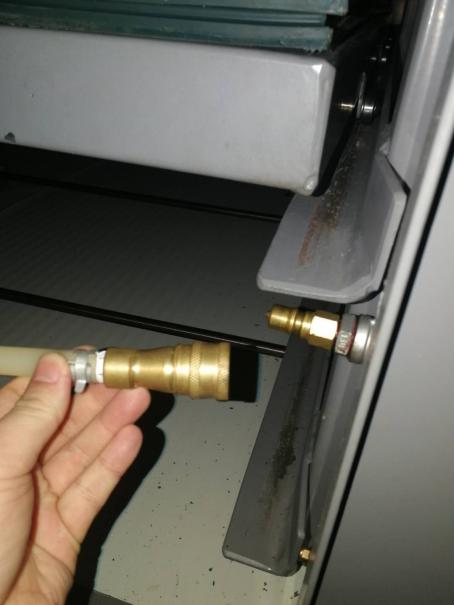 抽气管自动对接及脱开。通过机械装置实现自动对接。需要对接成熟可靠，稳定。机械装置简单易操作。因为该装置是安置在高温区间内的，机械装置需耐高温。抽气管自动对接及脱开。通过机械装置实现自动对接。需要对接成熟可靠，稳定。机械装置简单易操作。因为该装置是安置在高温区间内的，机械装置需耐高温。技术创新需求情况说明现有基础（已经开展的工作、所处阶段、投入资金和人力、仪器设备、生产条件等）（已经开展的工作、所处阶段、投入资金和人力、仪器设备、生产条件等）（已经开展的工作、所处阶段、投入资金和人力、仪器设备、生产条件等）产学研合作要求简要描述（希望与哪类高校、科研院所开展产学研合作，共建创新载体，以及对专家及团队所属领域和水平的要求（希望与哪类高校、科研院所开展产学研合作，共建创新载体，以及对专家及团队所属领域和水平的要求（希望与哪类高校、科研院所开展产学研合作，共建创新载体，以及对专家及团队所属领域和水平的要求产学研合作要求合作方式☑技术转让    □技术入股   □联合开发   □委托研发  □委托团队、专家长期技术服务    □共建新研发、生产实体☑技术转让    □技术入股   □联合开发   □委托研发  □委托团队、专家长期技术服务    □共建新研发、生产实体☑技术转让    □技术入股   □联合开发   □委托研发  □委托团队、专家长期技术服务    □共建新研发、生产实体其他需求□技术转移  □研发费用加计扣除  □知识产权  □科技金融 ☑检验检测  □质量体系  □行业政策   □科技政策  □招标采购 □产品/服务市场占有率分析  □市场前景分析  □企业发展战略咨询           □其他                                 □技术转移  □研发费用加计扣除  □知识产权  □科技金融 ☑检验检测  □质量体系  □行业政策   □科技政策  □招标采购 □产品/服务市场占有率分析  □市场前景分析  □企业发展战略咨询           □其他                                 □技术转移  □研发费用加计扣除  □知识产权  □科技金融 ☑检验检测  □质量体系  □行业政策   □科技政策  □招标采购 □产品/服务市场占有率分析  □市场前景分析  □企业发展战略咨询           □其他                                 □技术转移  □研发费用加计扣除  □知识产权  □科技金融 ☑检验检测  □质量体系  □行业政策   □科技政策  □招标采购 □产品/服务市场占有率分析  □市场前景分析  □企业发展战略咨询           □其他                                 单位信息单位信息单位信息单位信息单位信息单位名称单位名称新乡紫诚网络技术有限公司社会统一信用代码914107003175616829联系人联系人王德海联系电话13938703155需求名称需求名称远距离模拟成像技术远距离模拟成像技术远距离模拟成像技术技术创新需求情况说明需求类别□技术研发（关键、核心技术）☑产品研发（产品升级、新产品研发）☑技术改造（设备、研发生产条件）□技术配套（技术、产品等配套合作）□技术研发（关键、核心技术）☑产品研发（产品升级、新产品研发）☑技术改造（设备、研发生产条件）□技术配套（技术、产品等配套合作）□技术研发（关键、核心技术）☑产品研发（产品升级、新产品研发）☑技术改造（设备、研发生产条件）□技术配套（技术、产品等配套合作）技术创新需求情况说明需求内容发货找车移动网络配货正在快速取代固定的配货站和物流公司，但是如何最快速的让司机知道是否可以装下？我们快递物流第三方平台“51快配”APP寻求：货主用手机一扫货物，司机用手机一扫车辆，双方数据传输到APP，APP立即模拟装车效果呈现。发货找车移动网络配货正在快速取代固定的配货站和物流公司，但是如何最快速的让司机知道是否可以装下？我们快递物流第三方平台“51快配”APP寻求：货主用手机一扫货物，司机用手机一扫车辆，双方数据传输到APP，APP立即模拟装车效果呈现。发货找车移动网络配货正在快速取代固定的配货站和物流公司，但是如何最快速的让司机知道是否可以装下？我们快递物流第三方平台“51快配”APP寻求：货主用手机一扫货物，司机用手机一扫车辆，双方数据传输到APP，APP立即模拟装车效果呈现。技术创新需求情况说明现有基础新乡市紫诚网络技术有限公司自2017年开始开发移动配货软件快递物流第三方平台“51快配”APP，2018年上线运行，越来越多的货主和司机选用我们的平台发货找车，目前我们的办法是货主发单时填写长宽高，重量，体积上传货物照片，目前已经累计投入超过350万元。新乡市紫诚网络技术有限公司自2017年开始开发移动配货软件快递物流第三方平台“51快配”APP，2018年上线运行，越来越多的货主和司机选用我们的平台发货找车，目前我们的办法是货主发单时填写长宽高，重量，体积上传货物照片，目前已经累计投入超过350万元。新乡市紫诚网络技术有限公司自2017年开始开发移动配货软件快递物流第三方平台“51快配”APP，2018年上线运行，越来越多的货主和司机选用我们的平台发货找车，目前我们的办法是货主发单时填写长宽高，重量，体积上传货物照片，目前已经累计投入超过350万元。产学研合作要求简要描述对专家及团队所属领域和水平的要求。对专家及团队所属领域和水平的要求。对专家及团队所属领域和水平的要求。产学研合作要求合作方式☑技术转让☑技术入股☑联合开发☑委托研发☑委托团队、专家长期技术服务    □共建新研发、生产实体☑技术转让☑技术入股☑联合开发☑委托研发☑委托团队、专家长期技术服务    □共建新研发、生产实体☑技术转让☑技术入股☑联合开发☑委托研发☑委托团队、专家长期技术服务    □共建新研发、生产实体其他需求□技术转移  □研发费用加计扣除  □知识产权  □科技金融 □检验检测  □质量体系  □行业政策   □科技政策  □招标采购 □产品/服务市场占有率分析  □市场前景分析  □企业发展战略咨询           □其他                                 □技术转移  □研发费用加计扣除  □知识产权  □科技金融 □检验检测  □质量体系  □行业政策   □科技政策  □招标采购 □产品/服务市场占有率分析  □市场前景分析  □企业发展战略咨询           □其他                                 □技术转移  □研发费用加计扣除  □知识产权  □科技金融 □检验检测  □质量体系  □行业政策   □科技政策  □招标采购 □产品/服务市场占有率分析  □市场前景分析  □企业发展战略咨询           □其他                                 □技术转移  □研发费用加计扣除  □知识产权  □科技金融 □检验检测  □质量体系  □行业政策   □科技政策  □招标采购 □产品/服务市场占有率分析  □市场前景分析  □企业发展战略咨询           □其他                                 单位信息单位信息单位信息单位信息单位信息单位名称单位名称招商局重工（江苏）有限公司社会统一信用代码91320000064536285P联系人联系人周吉联系电话13410086937需求名称需求名称船舶海洋工程电力系统图优化设计船舶海洋工程电力系统图优化设计船舶海洋工程电力系统图优化设计技术创新需求情况说明需求类别技术研发（关键、核心技术）产品研发（产品升级、新产品研发）□技术改造（设备、研发生产条件）技术配套（技术、产品等配套合作）技术研发（关键、核心技术）产品研发（产品升级、新产品研发）□技术改造（设备、研发生产条件）技术配套（技术、产品等配套合作）技术研发（关键、核心技术）产品研发（产品升级、新产品研发）□技术改造（设备、研发生产条件）技术配套（技术、产品等配套合作）技术创新需求情况说明需求内容由于电力系统是船舶海洋工程中必不可少的一个十分重要的系统，所有的负载都和电力系统密不可分，它主要包括： 船舶电力系统：诸如电源装置的选择，配电系统的设计，配电装置的设计及电力系统保护设计等；而在船舶的电力设计中，配电板系统和分电箱系统的设计由于存在各个系统的关联性而出现一处更改，多处都需要修改的情况经常发生。但是由于该系统的复杂和难度不一，通常又是由不同的设计人员来设计，这就经常的出现，连贯性的修改没有修改而出错。现有的通常做法是：第一步：总单线图第二步：EXCEL版负载清单和负荷计算分析第三步：CAD 版系统图随着船舶的大型化和自动化的程度越来越高，船舶上的用电的设备越来越多，形式也是越来越多样。需要的发电机越来越大，配电系统越来越庞大且复杂。但是负载清单中的参数受制约于技术协议的签订，定标和厂家资料的提供，以及后期的更改等诸多影响反而越来越迟的才可以确定。迟迟的无法定稿而造成设计人员的效率降低，错误反而越来越多，进而体现在荷计算分析和系统图的多次修改，甚至是仅仅更改了其一或者是都没有修改而造成发电机或变压器的功率不足和现场的大量的修改等问题的经常发生。为了减少进而杜绝该问题的发生，建议在现有的EXCEL或CAD上做二次开发或开发一款相应的软件：该软件可以以EXCEL版负载清单为子程序，当这个子程序发生变化时，相应的负荷计算分析表和系统图中需要修改的部分能够高亮显示体现设计人员去确认是否修改或者是能够进行自动的修改，并标识出修改的内容。进而减少人为的错误，提高设计人员的效率。为项目的交付奠定坚实的基础。由于电力系统是船舶海洋工程中必不可少的一个十分重要的系统，所有的负载都和电力系统密不可分，它主要包括： 船舶电力系统：诸如电源装置的选择，配电系统的设计，配电装置的设计及电力系统保护设计等；而在船舶的电力设计中，配电板系统和分电箱系统的设计由于存在各个系统的关联性而出现一处更改，多处都需要修改的情况经常发生。但是由于该系统的复杂和难度不一，通常又是由不同的设计人员来设计，这就经常的出现，连贯性的修改没有修改而出错。现有的通常做法是：第一步：总单线图第二步：EXCEL版负载清单和负荷计算分析第三步：CAD 版系统图随着船舶的大型化和自动化的程度越来越高，船舶上的用电的设备越来越多，形式也是越来越多样。需要的发电机越来越大，配电系统越来越庞大且复杂。但是负载清单中的参数受制约于技术协议的签订，定标和厂家资料的提供，以及后期的更改等诸多影响反而越来越迟的才可以确定。迟迟的无法定稿而造成设计人员的效率降低，错误反而越来越多，进而体现在荷计算分析和系统图的多次修改，甚至是仅仅更改了其一或者是都没有修改而造成发电机或变压器的功率不足和现场的大量的修改等问题的经常发生。为了减少进而杜绝该问题的发生，建议在现有的EXCEL或CAD上做二次开发或开发一款相应的软件：该软件可以以EXCEL版负载清单为子程序，当这个子程序发生变化时，相应的负荷计算分析表和系统图中需要修改的部分能够高亮显示体现设计人员去确认是否修改或者是能够进行自动的修改，并标识出修改的内容。进而减少人为的错误，提高设计人员的效率。为项目的交付奠定坚实的基础。由于电力系统是船舶海洋工程中必不可少的一个十分重要的系统，所有的负载都和电力系统密不可分，它主要包括： 船舶电力系统：诸如电源装置的选择，配电系统的设计，配电装置的设计及电力系统保护设计等；而在船舶的电力设计中，配电板系统和分电箱系统的设计由于存在各个系统的关联性而出现一处更改，多处都需要修改的情况经常发生。但是由于该系统的复杂和难度不一，通常又是由不同的设计人员来设计，这就经常的出现，连贯性的修改没有修改而出错。现有的通常做法是：第一步：总单线图第二步：EXCEL版负载清单和负荷计算分析第三步：CAD 版系统图随着船舶的大型化和自动化的程度越来越高，船舶上的用电的设备越来越多，形式也是越来越多样。需要的发电机越来越大，配电系统越来越庞大且复杂。但是负载清单中的参数受制约于技术协议的签订，定标和厂家资料的提供，以及后期的更改等诸多影响反而越来越迟的才可以确定。迟迟的无法定稿而造成设计人员的效率降低，错误反而越来越多，进而体现在荷计算分析和系统图的多次修改，甚至是仅仅更改了其一或者是都没有修改而造成发电机或变压器的功率不足和现场的大量的修改等问题的经常发生。为了减少进而杜绝该问题的发生，建议在现有的EXCEL或CAD上做二次开发或开发一款相应的软件：该软件可以以EXCEL版负载清单为子程序，当这个子程序发生变化时，相应的负荷计算分析表和系统图中需要修改的部分能够高亮显示体现设计人员去确认是否修改或者是能够进行自动的修改，并标识出修改的内容。进而减少人为的错误，提高设计人员的效率。为项目的交付奠定坚实的基础。技术创新需求情况说明现有基础海工的设计与制造已与部分高校联合开展。海工的设计与制造已与部分高校联合开展。海工的设计与制造已与部分高校联合开展。产学研合作要求简要描述已与上海交通大学、武汉理工大学、江苏科技大学等高校开展多个课题的研究，并与武汉理工大学成立联合研究院。已与上海交通大学、武汉理工大学、江苏科技大学等高校开展多个课题的研究，并与武汉理工大学成立联合研究院。已与上海交通大学、武汉理工大学、江苏科技大学等高校开展多个课题的研究，并与武汉理工大学成立联合研究院。产学研合作要求合作方式技术转让    技术入股   联合开发   委托研发 委托团队、专家长期技术服务    共建新研发、生产实体技术转让    技术入股   联合开发   委托研发 委托团队、专家长期技术服务    共建新研发、生产实体技术转让    技术入股   联合开发   委托研发 委托团队、专家长期技术服务    共建新研发、生产实体其他需求技术转移  □研发费用加计扣除  □知识产权  □科技金融 □检验检测  □质量体系  行业政策   科技政策  □招标采购 □产品/服务市场占有率分析  □市场前景分析  □企业发展战略咨询           □其他技术转移  □研发费用加计扣除  □知识产权  □科技金融 □检验检测  □质量体系  行业政策   科技政策  □招标采购 □产品/服务市场占有率分析  □市场前景分析  □企业发展战略咨询           □其他技术转移  □研发费用加计扣除  □知识产权  □科技金融 □检验检测  □质量体系  行业政策   科技政策  □招标采购 □产品/服务市场占有率分析  □市场前景分析  □企业发展战略咨询           □其他技术转移  □研发费用加计扣除  □知识产权  □科技金融 □检验检测  □质量体系  行业政策   科技政策  □招标采购 □产品/服务市场占有率分析  □市场前景分析  □企业发展战略咨询           □其他单位信息单位信息单位信息单位信息单位信息单位信息单位名称单位名称单位名称北京三元食品股份有限公司社会统一信用代码91110000600062547M需求名称需求名称母乳银行建设关键技术及管理模式母乳银行建设关键技术及管理模式母乳银行建设关键技术及管理模式母乳银行建设关键技术及管理模式技术创新需求情况说明需求类别□技术研发（关键、核心技术）□产品研发（产品升级、新产品研发）□技术改造（设备、研发生产条件）□技术配套（技术、产品等配套合作）□技术研发（关键、核心技术）□产品研发（产品升级、新产品研发）□技术改造（设备、研发生产条件）□技术配套（技术、产品等配套合作）□技术研发（关键、核心技术）□产品研发（产品升级、新产品研发）□技术改造（设备、研发生产条件）□技术配套（技术、产品等配套合作）□技术研发（关键、核心技术）□产品研发（产品升级、新产品研发）□技术改造（设备、研发生产条件）□技术配套（技术、产品等配套合作）技术创新需求情况说明需求内容一、母乳保鲜技术1、保鲜技术要求下列指标无显著变化，或者控制在一定范围内。1）脂肪：不饱和脂肪酸种类、含量，磷脂等极性脂种类、含量； 2）蛋白：免疫调节蛋白（SIgA、IgA、IgM、IgG）、功能活性蛋白（乳铁蛋白、α-乳白蛋白、转钴胺素蛋白Ⅰ(TCN1)、骨桥素(OPN)、乳脂肪球膜蛋白、胆盐依赖性脂肪酶(BSDL) 、溶菌酶(LZM)）含量及结构；3）维生素：维生素E等脂溶性维生素、维生素C等含量；4）微生物：菌落总数、种类；5）物化性能：pH值和酸度、均匀性、乳脂肪球结构（大小、成分分布等）6）感官：外观、色泽、气味、甜度、风味、组织、总体口感2、保鲜技术评价体系从技术可行性、操作可行性、经济可行性等方面建立完善的保鲜技术评价体系1套。二、供需信息采集及后台管理模式1、社会信息征集模式2、建立捐赠者信息采集筛选、使用者匹配系统三、母乳运储信息化管理模式1、运输信息化管理模式2、仓储信息化管理模式3、智能化存储查找模式四、运营模式构建可持续的运营方案，依托“国家母婴乳品健康工程技术研究中心”及妇幼医院等；尤其是基于妇产、儿童医院，或医院妇产、儿科等单位征集信息并采集母乳的合作模式，包括各方职责、经费、权力等；明确经费、人员、设备厂房等的来源及投入方案。一、母乳保鲜技术1、保鲜技术要求下列指标无显著变化，或者控制在一定范围内。1）脂肪：不饱和脂肪酸种类、含量，磷脂等极性脂种类、含量； 2）蛋白：免疫调节蛋白（SIgA、IgA、IgM、IgG）、功能活性蛋白（乳铁蛋白、α-乳白蛋白、转钴胺素蛋白Ⅰ(TCN1)、骨桥素(OPN)、乳脂肪球膜蛋白、胆盐依赖性脂肪酶(BSDL) 、溶菌酶(LZM)）含量及结构；3）维生素：维生素E等脂溶性维生素、维生素C等含量；4）微生物：菌落总数、种类；5）物化性能：pH值和酸度、均匀性、乳脂肪球结构（大小、成分分布等）6）感官：外观、色泽、气味、甜度、风味、组织、总体口感2、保鲜技术评价体系从技术可行性、操作可行性、经济可行性等方面建立完善的保鲜技术评价体系1套。二、供需信息采集及后台管理模式1、社会信息征集模式2、建立捐赠者信息采集筛选、使用者匹配系统三、母乳运储信息化管理模式1、运输信息化管理模式2、仓储信息化管理模式3、智能化存储查找模式四、运营模式构建可持续的运营方案，依托“国家母婴乳品健康工程技术研究中心”及妇幼医院等；尤其是基于妇产、儿童医院，或医院妇产、儿科等单位征集信息并采集母乳的合作模式，包括各方职责、经费、权力等；明确经费、人员、设备厂房等的来源及投入方案。一、母乳保鲜技术1、保鲜技术要求下列指标无显著变化，或者控制在一定范围内。1）脂肪：不饱和脂肪酸种类、含量，磷脂等极性脂种类、含量； 2）蛋白：免疫调节蛋白（SIgA、IgA、IgM、IgG）、功能活性蛋白（乳铁蛋白、α-乳白蛋白、转钴胺素蛋白Ⅰ(TCN1)、骨桥素(OPN)、乳脂肪球膜蛋白、胆盐依赖性脂肪酶(BSDL) 、溶菌酶(LZM)）含量及结构；3）维生素：维生素E等脂溶性维生素、维生素C等含量；4）微生物：菌落总数、种类；5）物化性能：pH值和酸度、均匀性、乳脂肪球结构（大小、成分分布等）6）感官：外观、色泽、气味、甜度、风味、组织、总体口感2、保鲜技术评价体系从技术可行性、操作可行性、经济可行性等方面建立完善的保鲜技术评价体系1套。二、供需信息采集及后台管理模式1、社会信息征集模式2、建立捐赠者信息采集筛选、使用者匹配系统三、母乳运储信息化管理模式1、运输信息化管理模式2、仓储信息化管理模式3、智能化存储查找模式四、运营模式构建可持续的运营方案，依托“国家母婴乳品健康工程技术研究中心”及妇幼医院等；尤其是基于妇产、儿童医院，或医院妇产、儿科等单位征集信息并采集母乳的合作模式，包括各方职责、经费、权力等；明确经费、人员、设备厂房等的来源及投入方案。一、母乳保鲜技术1、保鲜技术要求下列指标无显著变化，或者控制在一定范围内。1）脂肪：不饱和脂肪酸种类、含量，磷脂等极性脂种类、含量； 2）蛋白：免疫调节蛋白（SIgA、IgA、IgM、IgG）、功能活性蛋白（乳铁蛋白、α-乳白蛋白、转钴胺素蛋白Ⅰ(TCN1)、骨桥素(OPN)、乳脂肪球膜蛋白、胆盐依赖性脂肪酶(BSDL) 、溶菌酶(LZM)）含量及结构；3）维生素：维生素E等脂溶性维生素、维生素C等含量；4）微生物：菌落总数、种类；5）物化性能：pH值和酸度、均匀性、乳脂肪球结构（大小、成分分布等）6）感官：外观、色泽、气味、甜度、风味、组织、总体口感2、保鲜技术评价体系从技术可行性、操作可行性、经济可行性等方面建立完善的保鲜技术评价体系1套。二、供需信息采集及后台管理模式1、社会信息征集模式2、建立捐赠者信息采集筛选、使用者匹配系统三、母乳运储信息化管理模式1、运输信息化管理模式2、仓储信息化管理模式3、智能化存储查找模式四、运营模式构建可持续的运营方案，依托“国家母婴乳品健康工程技术研究中心”及妇幼医院等；尤其是基于妇产、儿童医院，或医院妇产、儿科等单位征集信息并采集母乳的合作模式，包括各方职责、经费、权力等；明确经费、人员、设备厂房等的来源及投入方案。技术创新需求情况说明合作方式□技术转让□技术入股□联合开发□委托研发□委托团队、专家长期技术服务□共建新研发、生产实体□技术转让□技术入股□联合开发□委托研发□委托团队、专家长期技术服务□共建新研发、生产实体□技术转让□技术入股□联合开发□委托研发□委托团队、专家长期技术服务□共建新研发、生产实体□技术转让□技术入股□联合开发□委托研发□委托团队、专家长期技术服务□共建新研发、生产实体其他需求□技术转移□研发费用加计扣除□知识产权□科技金融□检验检测□质量体系□行业政策□科技政策□招标采购□产品/服务市场占有率分析□市场前景分析□企业发展战略咨询□其他□技术转移□研发费用加计扣除□知识产权□科技金融□检验检测□质量体系□行业政策□科技政策□招标采购□产品/服务市场占有率分析□市场前景分析□企业发展战略咨询□其他□技术转移□研发费用加计扣除□知识产权□科技金融□检验检测□质量体系□行业政策□科技政策□招标采购□产品/服务市场占有率分析□市场前景分析□企业发展战略咨询□其他□技术转移□研发费用加计扣除□知识产权□科技金融□检验检测□质量体系□行业政策□科技政策□招标采购□产品/服务市场占有率分析□市场前景分析□企业发展战略咨询□其他□技术转移□研发费用加计扣除□知识产权□科技金融□检验检测□质量体系□行业政策□科技政策□招标采购□产品/服务市场占有率分析□市场前景分析□企业发展战略咨询□其他